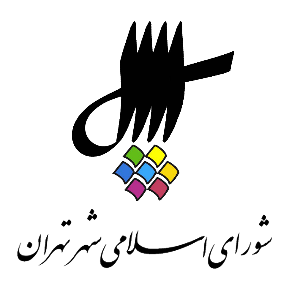 عناوین مندرجاتاعلام رسمیت جلسه و قرائت دستورقرائت آیاتی از کلام‌الله مجیدبیانات جناب آقای محسن هاشمی رفسنجانی رئیس محترم شورای اسلامی شهر تهرانتذکرات اعضای محترم شورای اسلامی شهر تهران خانم‌ها: شهربانو امانی، زهرا صدراعظم نوری و آقایان: محمود میرلوحی، آرش حسینی میلانی، محمد سالاری، بشیر نظری و احمد مسجدجامعیبررسی لایحه‌ی دو فوریتی مساعدت و حمایت از مودیان و شهروندان به دلیل شیوع ویروس کرونا به شماره‌ی ثبت 35678/160 مورخ 20/12/98بررسی لایحه‌ی دو فوریتی اصلاح نرخ کرایه‌ی تاکسی برای پوشش افزایش نرخ بنزین به شماره‌ی ثبت 35695/160 مورخ 20/12/98ادامه‌ی بررسي طرح الزام شهرداري تهران به ارائه‌ی لايحه‌ی سوخت‌هاي زيستي و بيوروانكار به شماره‌ی ثبت 15348/160 مورخ 5/6/98اعلام ختم جلسه و تاریخ تشکیل جلسه‌ی آینده1. اعلام رسمیت جلسه و قرائت دستورمنشی {زهرا نژاد بهرام} ـ با عرض سلام خدمت همکاران گرامی، حاضران در جلسه، مهمانان عزیز. برنامه‌ی دویست و چهارمین جلسه‌ی رسمی پنجمین دوره‌ی شورای اسلامی شهر تهران، ری، تجریش که به‌صورت فوق العاده در روز سه‌شنبه 20 اسفند 1398 از ساعت 8:45 لغایت 12:00 در محل تالار شورا برگزار می‌شود به شرح ذیل اعلام می‌گردد.الف. قرائت آیاتی از کلام الله مجید.ب. دستور جلسه.1. ادامه‌ی بررسی گزارش حسابرسی شورای اسلامی شهر تهران درخصوص حسابرسی سازمان املاک و مستقلات شهرداری تهران برای سالی مالی 1393 به شماره‌ی ثبت 21053 مورخ 4/9/96 و قرائت گزارش کمیسیون اصلی برنامه و بودجه به شماره ثبت 24217 مورخ 3/9/98. این دستور کار از دستور خارج شد.2. ادامه‌ی بررسی طرح الزام شهرداری تهران به ارائه‌ی لایحه‌ی سوخت‌های زیستی و بی‌یو روان‌کار به شماره ثبت 15348 مورخ 5/6/98. 3. بررسی طرح الزام شهرداری تهران به پیگیری ثبت ملی میراث طبیعی توچال تهران به شماره ثبت 20360 مورخ 21/7/98. یک فوریت طرح در صد و هفتاد و هشتمین جلسه‌ی رسمی شورای مورخ 3/9/98 به تصویب رسیده است و قرائت گزارش کمیسیون اصلی فرهنگی اجتماعی به شماره ثبت 34040 مورخ 29/11/98 و قرائت گزارش کمیسیون‌های فرعی، سلامت، محیط زیست و خدمات شهری، شهر‌سازی و معماری به شماره ثبت 31223 مورخ 6/11/98 و 32305 مورخ 15/11/98.4. بررسی طرح اصلاح تبصره‌ی 1 مصوبه‌ی ساماندهی مشارکت‌های اجتماعی در محلات ابلاغی به شماره‌ی 11785 مورخ 13/8/88 به شماره ثبت 28285 مورخ  8/10/98. یک فوریت طرح در صد و هشتاد و پنجمین جلسه‌ی رسمی شورا مورخ 8/10/98 به تصویب رسیده است و قرائت گزارش کمیسیون اصلی، فرهنگی و اجتماعی.5. بررسی طرح الزام شهرداری به ارائه‌ی لایحه‌ی الزام ساختمان‌های مسکونی و غیر مسکونی بلند مرتبه، پیش‌بینی طراحی و نصب زیرساخت‌های مورد نیاز ارتباط رادیویی و فیبر نوری به شماره ثبت 18022 مورخ 3/7/98 و قرائت گزارش کمیسیون‌های سلامت، محیط زیست، خدمات شهری و شهر‌سازی و معماری به شماره ثبت 26373 مورخ 20/9/98 و ... دست شما درد نکنه مرسی ممنون. و 31394 مورخ 7/11/98.6. انتخاب 2 نفر از مسئولین سازمان‌های مردم نهاد مرتبط با موضوع خانواده و 2 نفر کارشناس خبره جهت عضویت در ستاد حمایت از خانواده. موضوع بند‌های 11 و 14 ماده‌ی 3 مصوبه‌ی طرح حمایت از بنیاد خانواده ابلاغی به شماره‌ی 25976/1729 مورخ 15/12/91 با توجه به گزارش کمیسیون فرهنگی اجتماعی به شماره ثبت 32759 مورخ 19/11/98.7. انتخاب یک نفر از اعضای شورای اسلامی شهر تهران جهت عضویت در ستاد مدیریت جمعیت شهر تهران. موضوع بند 2  ذیل ماده‌ی 3 مصوبه‌ی ابلاغی به شماره 28835 مورخ 3/11/94. با توجه به گزارش کمیسیون‌های سلامت، محیط زیست و خدمات شهری، فرهنگی اجتماعی به شماره‌های ثبت 31387 مورخ 7/11/98 و 32469 مورخ 15/11/98.8. بررسی گزارش‌های حسابرسی‌ رسمی شورای اسلامی شهر تهران درخصوص حسابرسی سازمان حمل و نقل  و ترافیک شهری شهر تهران برای سال مالی 1393 به شماره ثبت 34203 مورخ 21/12/96 و قرائت گزارش کمیسیون اصلی برنامه و بودجه به شماره ثبت 24220 مورخ 3/9/98.  بررسی لایحه‌ی شماره 8055780/10 مورخ 18/7/98 شهردار محترم تهران درخصوص مجوز واگذاری حق بهره‌برداری از 8 مرکز بهاران به سازمان بهزیستی استان تهران به شماره ثبت 20005 مورخ 18/7/98 و قرائت گزارش کمیسیون‌های سلامت، محیط زیست، خدمات شهری، فرهنگی و اجتماعی به شماره ثبت 23609 مورخ 27/8/98 و 33735 مورخ 27/11/98.10. بررسی گزارش حساب رسمی شورای اسلامی شهر تهران درخصوص حسابرسی اداره‌ی کل پشتیبانی شهرداری تهران برای سال مالی 93 و معاونت فنی عمرانی شهرداری تهران برای سال 93.12. بررسی صورت‌جلسه‌ی چهلمین جلسه‌ی نام‌گذاری و تغییر اماکن و معابر عمومی شهر تهران  به شماره ثبت 25159 مورخ 10/9/98.2. قرائت آیاتی از کلام‌الله مجیدمنشی {زهرا نژاد بهرام} ـ در خدمت آقای مجتبی محمدبیگی هستیم. ایشان متولد شهر ری، دارای مدرک تحصیلی فوق‌لیسانس قرآن و حدیث، دارای 2 رتبه‌ی عالی در مسابقات اوقاف سراسر کشور، رتبه‌ی اول مسابقات دانشجویان سراسر کشور و رتبه‌ی اول مسابقات سراسری نیروهای مسلح هستند. آقای محمدبیگی در خدمت شما هستیم.مجتبی محمدبیگی {قاری قرآن} ـ أَعُوذُ بِاللَّهِ‏ مِنَ‏ الشَّيْطَانِ‏ الرَّجِيمِ‏ بِسْمِ اللَّهِ الرَّحْمنِ الرَّحِيم‏ يا أَيُّهَا الَّذينَ آمَنُوا مَنْ يَرْتَدَّ مِنْكُمْ عَنْ دينِهِ فَسَوْفَ يَأْتِي اللَّهُ بِقَوْمٍ يُحِبُّهُمْ وَ يُحِبُّونَهُ أَذِلَّةٍ عَلَى الْمُؤْمِنينَ أَعِزَّةٍ عَلَى الْكافِرينَ يُجاهِدُونَ في‏ سَبيلِ اللَّهِ وَ لا يَخافُونَ لَوْمَةَ لائِمٍ ذلِكَ فَضْلُ اللَّهِ يُؤْتيهِ مَنْ يَشاءُ وَ اللَّهُ واسِعٌ عَليم‏ * إِنَّما وَلِيُّكُمُ اللَّهُ وَ رَسُولُهُ وَ الَّذِينَ آمَنُوا الَّذِينَ يُقِيمُونَ الصَّلاةَ وَ يُؤْتُونَ الزَّكاةَ وَ هُمْ راكِعُون‏ * وَ مَنْ يَتَوَلَّ اللَّهَ وَ رَسُولَهُ وَ الَّذِينَ آمَنُوا فَإِنَّ حِزْبَ اللَّهِ هُمُ الْغالِبُونَ‏. صدق الله العلی العظیم.(حضار صلوات فرستادند.)منشی {زهرا نژاد بهرام} ـ اللهم صلی علی محمد و آله محمد.رئیس {محسن هاشمی رفسنجانی} ـ اللهم صلی علی محمد و آله محمد. احسنت. لطف فرمودید.3. بیانات محسن هاشمی رفسنجانی رئیس شورای اسلامی شهر تهرانرئیس {محسن هاشمی رفسنجانی} ـ خب بسم الله الرحمن الرحیم. خب ضمن تسلیت سالروز وفات حضرت زینب سلام الله علیها، با توجه به اینکه متأسفانه سال سخت و پر حادثه‌ای را گذراندیم اولویت نخست ما ان‌شاءالله این باشد که تزریق امید، روحیه و همدلی و یکپارچگی به جامعه کنیم تا بتوانیم ان‌شاءالله از این سختی‌ها عبور کنیم. 4. تذکرات اعضای شورای اسلامی شهر تهران: شهربانو امانی، محمود میرلوحی، آرش حسینی میلانی، محمد سالاری، زهرا صدراعظم نوری، بشیر نظری و احمد مسجدجامعیرئیس {محسن هاشمی رفسنجانی} ـ وارد دستور می‌شویم اگر تذکری نیست.منشی {زهرا نژاد بهرام} ـ چرا داریم. ۵، ۶ نفر هستند.رئیس {محسن هاشمی رفسنجانی} ـ بفرمایید.منشی {زهرا نژاد بهرام} ـ آقای ... خانم امانی. خانم امانی بفرمایید.شهربانو امانی {عضو شورا} ـ بسم الله الرحمن الرحیم. من هم روز وفات حضرت زینب را تسلیت عرض می‌کنم و همین‌طور تسلیت عرض می‌کنم به مناسبت فوت تعداد کثیری از هم‌وطنانمان به خاطر درگیر شدن با ویروس کرونا و همچنین کادر پزشکی و فرشتگان سفید پوش عزیز که جان بر کف برای نجات مردم سرزمین‌مان دارند تلاش می‌کنند. به‌ویژه تسلیت عرض می‌کنم فوت آقای دکتر راه‌چمنی که یکی از همکاران بسیار عزیز برای ما بود. همچنین ایشان یکی از کسانی بود که در اجرایی شدن قانون شوراها در مجلس پنجم خیلی تلاش کرد. تشکر و تقدیر دارم از مدیریت شهری در ارتباط با رعایت استانداردهای ستاد فرماندهی کرونا، به‌ویژه از مدیریت و کادر بهشت زهرا تشکر می‌کنم. بازدید‌ی که داشتم بسیار جدی داشتند لحاظ می‌کردند دستورالعمل‌ها را و امیدوارم مردم عزیز هم این آلارم‌ها و این تذکرات را جدی بگیرند. مخصوصاً در آخر سال. یعنی هیچ شوخی‌ ویروس با هیچ کسی ندارد. امروز صبح که داشتم می‌آمدم تعدادی از پارکبانان ...رئیس {محسن هاشمی رفسنجانی} ـ تذکر‌تان را برای کی بفرستم، خانم ...  برای ویروس شهربانو امانی {عضو شورا} ـ الآن عرض می‌کنم. نه الآن برایتان می‌فرستم. مشاهده شد که متأسفانه کسایی که دارند گل و گیاه می‌کارند نه از دستکش استفاده می‌کنند نه از ماسک. تقاضایم این است که رسیدگی جدی بشود. تذکر کتبی من آقای رئیس الآن دیگر بحث ویروس کرونا است هر کداممان یک پیش دستور داریم دیگر. تذکر من برای حوزه‌ی معاونت حمل و نقل  است. عدم تخصیص کارت بلیت رایگان حمل و نقل عمومی به خبرنگاران. به استحضار می‌رساند مطابق تبصره‌ی ماده 4 مصوبه‌ی کاهش ترافیک و آلودگی هوا در محدوده‌های مرکزی شهر تهران در سال 98 به شهرداری تهران اجازه داده شده است به خبرنگارانی که از سهمیه‌ی ورود به محدوده‌ی مرکزی با وسیله‌ی شخصی استفاده ننموده و یا خبرنگارانی که فاقد خودرو هستند کارت بلیت رایگان یک ساله برای استفاده از حمل و نقل عمومی تخصیص داده شود. بر اساس گزارش‌های دریافتی خبرنگاران متعددی جهت دریافت کارت بلیت یک ساله با ارائه‌ی مدارک لازم به معاونت حمل و نقل مراجعه کردند ولی یا به آن‌ها تخصیص داده نشده است و یا اینکه آنقدر بروکراسی اداری زمان بر بوده است که خبرنگارها منصرف شدند. سال جاری رو به پایان است و تعداد زیادی از خبرنگاران نتوانسته‌اند از این امتیاز تشویقی که با هدف ترغیب هر بیشتر استفاده از حمل و نقل  عمومی توسط شورا به تصویب رسیده است استفاده کنند. امیدوارم در سال آینده ساز‌و‌کار مناسبی جهت تخصیص کارت‌های مذکور تدوین شود. خواهشمند است در اجرای ماده‌ی 73 قانون شوراها مراتب را به شهرداری محترم تهران به‌عنوان تذکر ابلاغ فرمایید. ممنونم.منشی {زهرا نژاد بهرام} ـ آقای میرلوحی. سید محمود میرلوحی {عضو شورا} ـ بسم الله الرحمن الرحیم.منشی {زهرا نژاد بهرام} ـ اشتباه کردم. ببخشید. نوبت آقای میلانی بود من اشتباه کردم ببخشید. بفرمایید حالا. بفرمایید.سید محمود میرلوحی {عضو شورا} ـ همین‌طور که عزیزان مستحضرند ماه‌ها می‌گذرد بحث 910 میلیارد اوراق قرضه‌ی فروخته شده در موضوع مترویِ تهران همچنان توسط بانک آینده دارد تعلل می‌شود و واریز نمی‌شود. من قبلاً این تذکر را به رئیس محترم بانک مرکزی تقدیم کردم ولی متأسفانه تأثیری ندیدم. من به معاون اول محترم ریاست جمهوری این تذکرم را دارم ارسال می‌کنم بلکه دستور بفرمایید این مسئله رفع شود. آخر سال است زمان دارد از دست می‌رود و مترو تهران و خط 6 و 7 به خاطر تأخیر در این اقدام دارد آسیب می‌بیند، زیان می‌بیند و تأخیر می‌شود در بهره‌برداری خط 6 و 7 مترو. لذا این تذکر را خدمت معاون اول محترم ریاست جمهور تقدیم کردم.منشی {زهرا نژاد بهرام} ـ بله. آقای میلانی. بفرمایید. روشن است. روشن است.سید آرش حسینی میلانی {عضو شورا} ـ بسم الله الرحمن الرحیم. تسلیت می‌گویم وفات حضرت زینب را و همین‌طور دورد می‌فرستم به پزشکان، پرستاران و کادر درمانی که در سرتاسر کشور در خط مقدم مبارزه با کرونا هستند و امیدوار هستم که کمبود‌هایی که وجود دارد از نظر اقلام حفاظتی هر چه سریع‌تر برای کادر پزشکی تأمین بشود. همین‌طور تسلیت می‌گویم وفات استاد اسکندر فیروز را که بنیان‌گذار سازمان حفاظت محیط زیست بودند و خدمات شایانی به محیط زیست کشور داشتند از جمله ایجاد مناطق چهارگانه‌ی حفاظتی در کل کشور. تذکر بنده در ارتباط با صیانت از پارک‌های جنگلی شهر تهران هست. این پارک‌ها  درواقع قدمتی بیش از 50 سال دارند و ما موظف هستیم درواقع این پارک‌ها را توسعه بدهیم و آنچه که به‌عنوان دارایی سبز شهر ما هست آن را حراست کنیم. آقای مهندس هاشمی برخی از این پارک‌ها متأسفانه دچار کاهش سطح شده‌اند. مثلاً پارک جنگلی سرخه حصار از سال 69 تا کنون نزدیک به 100 هکتار از اراضیش را درواقع واگذار کرده است به تأسیسات مختلف شهری. یا پارک چیتگر هم به همین ترتیب در مقاطع مختلف دچار کاهش سطح شده است. لذا بنده این تذکر را خدمتتان قرائت می‌کنم. پارک‌های جنگلی شهر تهران به‌عنوان کمربند سبز و ریه‌های تنفسی این شهر اکنون با قدمت 50 ساله‌ی خود کارکرد مهمی در پیوند شهر‌نشینان با طبیعت دارد. اما متأسفانه به دلیل برخی از بی‌توجهی‌ها و خطاها شاهد کاهش وسعت و استفاده‌ی خارج از ظرفیت از این پارک‌ها بوده‌ایم. لذا در ارتباط با برنامه‌ریزی و بهره‌برداری از این پارک‌ها موارد زیر را به شهرداری تذکر می‌دهم. 1. با توجه به جز 5 بند ب ماده‌ی 2 تفاهم‌نامه‌ی وزارت جهاد کشاورزی و شهرداری تهران مورخ 5/6/1398 لازم است شهرداری تهران کلیه‌ی برنامه‌ها و طرح‌های تأسیساتی، رفاهی و تفریحی را بر اساس دفترچه‌ی طرح به تصویب سازمان جنگل‌ها و مراتع برساند. 2. مطالعات ارزیابی زیست محیطی طرح‌های توسعه‌ای در پارک‌های جنگلی توسط شهرداری تهیه و به شورای شهر ارسال شود و معاونت برنامه‌ریزی شهرداری نیز حتماً قبل از تبادل موافقت‌نامه‌ها تهیه‌ی پیوست‌های مذکور را مد نظر قرار دهد. 3. با توجه به شیوع کرونا و لزوم برنامه‌ریزی پیشگیرانه قبل از تعطیلات نوروز شهرداری تهران تدابیر لازم را برای چگونگی بهره‌برداری از پارک‌های جنگلی در این ایام در دستور کار قرار دهد. متشکرم.رئیس {محسن هاشمی رفسنجانی} ـ خیلی ممنونم.منشی {زهرا نژاد بهرام} ـ آقای سالاری.محمد سالاری {عضو شورا} ـ بسم الله الرحمن الرحیم. من هم ضمن عرض تسلیت به مناسبت وفات حضرت زینب سلام الله علیها خدمت همکاران محترم. خواستم یک تشکری داشته باشم از مجموعه‌ی مدیریت شهری تهران که یک طی روزهای اخیر مجموعه‌ای از اقدامات ارزشمند را در سطح شهر تهران توسط سازمان‌ها و شرکت‌های مربوطه و مناطق 22 گانه  به‌خصوص با محوریت معاونت خدمات شهری شهردار تهران و معاونین ایشان در مناطق 22 گانه آغاز گردید. امیدواریم ان‌شاءالله با همبستگی ملی و ایفای مسئولیت‌پذیری اجتماعی توسط آحاد جامعه‌ی شهری شاهد کنترل سریع شیوع ویروس کرونا باشیم. یک تشکری هم داشته باشم که بساط گسترایی که در محدوده‌ی شرق تهران در تهرانپارس وضعیت بسیار أسفناکی ایجاد شده بود و متأسفانه مردم هم رعایت نمی‌کنند و حضور خیلی پر حجمی و انبوهی آنجا داشتند خب دیروز آقای مهندس یزدانی معاون محترم شهردار تهران با مدیرعامل شرکت شهربان و همچنین شهردار منطقه و بقیه‌ی مدیران شهرداری خب نسبت به پاکسازی آنجا و ضدعفونی کردن آن محدوده اقدام کردند. من هم لازم می‌دانم به هر حال مراتب تسلیت خودم را در ارتباط با فوت یکی از فعالان سیاسی و سیاستمداران ممتاز سپهر سیاسی کشور جناب آقای دکتر محمدرضا راه‌چمنی اعلام کنم که از دانشجویان مبارز قبل از انقلاب بودند و اولین رئیس هلال احمر استان خراسان بزرگ بودند که آقای مهندس رسولی هم استانداری آنجا را بعداً بر عهده داشتند و  بعد از آن هم 4 دوره در دور‌ه‌های دوم، سوم، چهارم و پنجم نمایندگی مردم سبزوار را در مجلس شورای اسلامی بر عهده داشتند و در دولت جناب آقای خاتمی هم مسئولیت سازمان بهزیستی کل کشور را بر عهده داشتند. آقای راه‌چمنی ضمن اینکه یکی از فعالان سیاسی و حزبی بودند همان‌طوری که خانم امانی اشاره کردند نقش بسیار بسزایی در عملیاتی کردن قانون شوراها و در به‌خصوص برگزاری اولین دوره‌ی انتخابات شوراها را به‌عنوان عضو هیئت نظارت بر عهده داشتند که لازم می‌دانم مراتب تسلیت خودم را به خانواده‌ی معزز ایشان و همه‌ی همشهریان خودم و همه‌ی فعالان سیاسی، فرهنگی و اجتماعی کشور عرضه بدارم. خب بنده هم توفیق داشتم بیش از 3 دهه دوستی و همکاری نزدیک و صمیمانه را با ایشان داشته باشم. خب لازم هست که از مجموعه‌ی پرسنل و پرستاران و پزشکان و مدیریت بیمارستان مسیح دانشوری هم در طول روزهای اخیر تشکر و سپاس‌گزاری داشته باشم.منشی {زهرا نژاد بهرام} ـ بله. خانم نوری.زهرا صدر اعظم نوری {عضو شورا} ـ بسم الله الرحمن الرحیم. با عرض سلام خدمت همه‌ی اعضای محترم و خبرنگاران گرامی و مهمانان عزیز. من درواقع یک پیشنهاد دارم که می‌خواستم در قالب یک طرح ارائه کنم ولی گفتم که همین‌طور من پیشنهاد را بدهم. با توجه به اینکه شهرداری اقدام می‌کند معمولاً در این حوزه‌ها و خیلی فعال برخورد می‌کند ان‌شاءالله قبل از اینکه  بخواهد آن مراحل را طی کند به این موضوع بپردازد. همه‌ی ما می‌دانیم که بالاخره پرستاران، پزشکان و کادر درمانی در این روزها ایثار‌گرانه جان خودشان را فدا می‌کنند برای اینکه جان بقیه‌ی شهروندان را نجات بدهند لذا همان‌طور که همه‌ی مردم ایران قدردان این‌ها هستند انتظار می‌رود که شهرداری هم به نوعی این قدردانی را داشته باشد در قالب یک المان و یک یادمانی که همیشگی باشد و هر گاه که مردم به این نگاه می‌کنند یادآور آن مجاهدت‌ها و تلاش‌ها باشند. در راستای این پاس‌داشت و تقدیر از مجاهدت و تلاش جامعه‌ی پزشکی و همین‌طور کادر درمانی که در مدت بحران ویروس کرونا در مراکز درمانی حضور یافته و با خودگذشتگی و تلاش‌های مجدانه به نجات جان شهروندان می‌پردازند و ایثار می‌کنند از شهرداری تهران می‌خواهم با همکاری هنرمندان نسبت به طراحی، اجرا و نصب یادمانی در قالب نقش برجسته، تندیس، در یکی از مراکز عمومی و یا میادین شهر تهران اقدام نمایند. همین‌طور تشکر می‌کنم از همه‌ی تلاش‌هایی که همه‌ی شهروندان دارند و همکاری می‌کنند و پیشگیری می‌کنند به‌ویژه زحمت‌های زیادی که عزیزان ما در شهرداری تهران، کارگران فداکار و همه‌ی کارمندان و مدیران می‌کشند در این ایام و با خدمات‌رسانی تلاش می‌کنند که پیشگیری کنند و شرایط بهتری را برای مقابله با ویروس کرونا فراهم کنند. ان‌شاءالله که خداوند به همه‌ی ملت ایران سلامتی و سربلندی عنایت کند.منشی {زهرا نژاد بهرام} ـ الهی آمین. آقای نظری.بشیر نظری {عضو شورا} ـ آقای هاشمی بد می‌خندند.رئیس {محسن هاشمی رفسنجانی} ـ نه. چون همه ماسک ندارند من به نمایندگی همه لبخند می‌زنم.بشیر نظری {عضو شورا} ـ زنده باد. بسم الله الرحمن الرحیم. من هم جا دارد که تشکر بکنم از زحماتی که انصافاً این چند وقت اخیر عزیزان زحمتکش شهرداری تهران چه در آتشنشانی چه در مترو، در سازمان اتوبوسرانی زحمت کشیدند و ...رئیس {محسن هاشمی رفسنجانی} ـ بهشت زهرا. بهشت زهرا.بشیر نظری {عضو شورا} ـ سازمان بهشت زهرا و همه‌ی حوزه‌هایی که انصافاً در این حوزه زحمات واقعاً شاید خیلی وقت‌ها نسبت به آن زحمتی که می‌کشند بلاعوضی که زحمت کشیدند انصافاً تشکر می‌کنم و جا دارد که اتفاقاً خواهش کنیم از صدا و سیما و دیگر رسانه‌ها که زحمات عزیزان شهرداری را همان‌طوری که هست جلوه بدهند و شهروندان عزیز بدانند که همان‌طور که دیگر نهاد‌ها هم در این حوزه دارند تلاش می‌کنند شهرداری اگر بیش بقیه تلاش نکند کمتر از آن‌ها نیست. من تذکرم را اگر اجازه بفرمایید کوتاه از رو قرائت می‌کنم. همان‌طور که می‌دانید مردم کشورمان روزهای پر التهاب را در پی شیوع ویروس کرونا پشت سر می‌گذارند و در این میان تهران به‌عنوان استانی با بیشترین تعداد مبتلا جز استان‌هایی است که نگرانی‌های زیادی در مورد آن وجود دارد. از طرف دیگر جای تعجب فراوان دارد که چطور دولت هم‌زمان با توصیه به مردم برای خانه‌نشینی اقدام به تعطیلی در کشور یا حداقل در استان‌هایی که دارای نرخ بالای شیوع ویروس هستند انجام نمی‌دهد و همین‌طور جای تعجب است که چطور صدا و سیما در میان برنامه‌هایی که در آن مردم را به خانه‌نشینی دعوت می‌کنند تبلیغاتی را پخش می‌کند که لازمه‌ی آن حضور مردم در مراکز خرید و اماکن تجمعی است. حالا در این ایام که مردم به خانه‌نشینی و انجام الکترونیک و غیر‌حضوری کارها تشویق می‌شوند لازم است شهرداری تهران نیز مواردی را رعایت کند. در همین راستا لازم است فروشگاه شهروند و پررنگ‌تر از آن سازمان میادین میوه و تره‌بار شرایط فروش آنلاین و اینترنتی را برای تمام مردم شهر فراهم کند. متأسفانه مراکز معاینه ‌فنی همچنان فعال هستند که در این خصوص نیز امیدوارم تدابیری برای تعطیلی این مراکز اندیشیده شود. به‌خصوص آنکه پلیس هم در مورد جرائم معاینه‌ی ‌فنی به مردم مهلت داده است. مسئله‌ی دیگری که در مورد پرداخت عوارض شهرداری است باید تأکید کنم که گر چه امکان پرداخت اینترنتی و غیر‌حضوری فراهم شده است اما با توجه به اینکه همچنان شماری از مردم با مراجعه به بانک‌ها و نیز کافی‌نت‌ها اقدام به پرداخت این عوارض می‌کنند پیشنهاد من این است که مهلت پرداخت این عوارض نیز تمدید شود. در مورد زباله‌گردی و کودکان کار هم نگرانی جدی وجود دارد. علی‌رغم آنکه شهرداری تهران اعلام کرده است که در حال حاضر هیچگونه تفکیک زباله انجام نمی‌شود اما همچنان زباله‌گرد‌ها و کودکان زباله‌گرد در سطح شهر دیده می‌شوند. لازم است هر چه سریع‌تر با این موارد برخورد شود و مشخص شود که آیا این افراد وابسته به پیمانکار‌ان هستند یا خیر. یا حتی در موارد مشاهده با پیمانکار منطقه‌ی مذکور برخورد کنند. در مورد سرعت و کیفیت خدمات غیر‌حضوری و آنلاین سامانه‌های شهرداری هم بعضاً اعتراضاتی و انتقاداتی از سوی شهروندان وجود داشته است که قطعاً بخشی از آن در پی افزایش مراجعات مردم به سامانه‌ها است که لازم است سازمان فاوا حتماً به موضوع ورود کند و نسبت به بهبود وضعیت مراجعه به سامانه‌ها اقدام کند. هر چند مهم‌ترین اتفاقی که معتقدم در این ایام باید رخ بدهد تعطیلی مدیریت شهری در کنار دولت است که انتظار داریم هیئت رئیسه‌ی محترم و همین‌طور شهردار محترم در این مورد تصمیم‌گیری کنند و دور کاری را در اولویت فعالیت‌هایشان قرار بدهند. سپاس‌گزارم.رئیس {محسن هاشمی رفسنجانی} ـ خیلی ممنون.منشی {زهرا نژاد بهرام} ـ آقای مسجدجامعی.احمد مسجدجامعی {عضو شورا} ـ بله. بسم الله الرحمن الرحیم. عرض کنم من حالا شهادت وفات حضرت زینب سلام الله علیها را تسلیت گفتند دوستان من هم تسلیت عرض می‌کنم. اما اجازه بدهید یک خاطره هم نقل کنم از ولادت علی امیر‌المؤمنین. چون امسال هم‌زمان شد تقریباً با سالروز فوت مرحوم خانم دانشور بانوی داستان ایران. من یکبار منزل ایشان بودم همین جایی که الآن موزه شده است آقای مهندس هاشمی. بعد خب آن منزل محل رفت و آمد خیلی از بزرگان بوده است. نیما بوده است. آقا رضا صدر هم بوده است علاوه بر آقا موسی صدر. چون آقا موسی صدرش مشهور است. آقای طالقانی بوده است. خیلی خیلی دیگر از ... آق‌داشلو بوده است که هنوز هم یک تابلویی آنجا هست. حالا مناسبی بود من یکی‌یکی می‌پرسیدم حالا یک جمله راجع‌به شهریار شما بگویید. یک جمله راجع‌به مثلاً آق‌داشلو بگویید. من به ایشان گفتم یک جمله راجع‌به امیر‌المؤمنین بگویید. ایشان یک تأملی کردند و فکری کردند و بعد یک کلامی گفتند. این را همه‌ی ما بلدیم ولی بعد از گفتن ایشان من دیدم چه عمقی دارد این کلام. ایشان گفتند که به علی شناختم من به خدا قسم خدا را. و خودش هم متأثر شد. بله و عرض کنم حالا گفتم در این سالروز و این سالگرد و این مناسبت نیکو یاد‌ی از همه‌ی این‌ها داشته باشیم. من هم یک تسلیتی عرض کنم این آقای شیخ الاسلام رحمة الله علیه شما حتماً او را می‌شناختید دیگر. می‌دانید چقدر آدم محترم و اصلاً اهل زهد بود به نوعی. من با او به هر حال رفت و آمد داشتم و همسفر بودم و آقای میر‌محمدی رئیس دفتر حاج آقا بودند، ایشان هم نماینده‌ی تهران بودند و این هم دیگر همیشه آقای میر‌محمدی بود. آن موقعی که رئیس دفتر آقا بود. رئیس دفتر پدر شما بود. یا مثلاً معاون ... همیشه آقای میر‌محمدی شأنش بر همه‌ی این‌ها غالب بود و همچنین خانم رهبر نمایندگان تهران، این‌ها را هم تسلیت عرض کنم. آقای مهندس من یک تذکری که داشتم خب به اصطلاح مدیریت شهری در به اصطلاح صف مقدم خدمات‌رسانی به شهروندان است. در اینجا بعضی گروه‌ها هستند که دیده نمی‌شوند و خواستم من یک یادی از این‌ها کنم. یعنی به هر حال ما از فضاهای عمومی تا حمل و نقل  شهری، اتوبوس، تاکسیرانی، هر جایی که نقاط تماس پر تعداد هست آن در حوزه‌ی مدیریت شهری است. یکی از جاهایی که عرض کنم این روزها با شرایط سختی دارد خدمت می‌کند درحقیقت بهشت زهرا است. چون تدفین جان باخته‌گان خیلی شرایط دشواری دارد. می‌دانید که الآن به چه ... خود خانواده‌ها نمی‌آیند. یعنی خوب کاری می‌کنند نمی‌آیند. ما باید تشویق کنیم به نیامدن آن‌ها. ولی در عین حال تمام کادر بهشت زهرا دارند وظایف خودشان را انجام می‌دهند. این‌ها را باید تیمم دهند، باید تلقین دهند، باید صورت‌شان را روی خاک بگذارند. همه‌ی این مراحل را انجام می‌دهند و خب می‌دانید این بیماری‌ها این قدر واگیر دارد که خانواده‌ها نمی‌آیند. من خواستم اینجا یک تشکر ویژه‌ای کنم از این کارکنانی که بی‌نام و نشان در حال خدمت پر مشقت هستند و با اینکه در صف مقدم خدمت هستند این‌ها دیده نمی‌شوند و لازم است که به هر حال شهرداری تهران توجه کند یک خدمات متناسبی هم به آن‌ها بدهد. نکته‌ی بعدی که می‌خواستم بگویم باز راجع‌به بهشت زهرا است. ما سنت است در تهران از قدیم الایام زیارت اهل قبور بوده است. یعنی ما در نوروز درحقیقت مردگان خود را هم در شادی خودمان شریک می‌کنیم با رفتن این جاها. هر سال تشویق زیادی می‌شد. عده‌ای زیادی می‌رفتند. امسال کاملاً باید برعکس این رفتار شود و این کاری نیست که از عهده‌ی بهشت زهرا بر بیاید و رفتن آن‌ها ... اصلاً خود محیط بهشت زهرا الآن خیلی محیط امنی نیست. در شرایط فعلی. حالا آن شرایط بسیار دشوار است. من حالا تقاضایم این بود که مدیریت شهری برای این تمهیداتی بیندیشد. حالا با پلیس، با غیر پلیس، مثلاً بستن راه‌ها. و اینکه آن دیگر دیر است. یعنی اگر ما بخواهیم آن روز اقدام کنیم خیلی دیر است. من برای اینکه این صحبت را بکنم با خود مدیران بهشت زهرا هم گفتگویی داشتم و آن‌ها هم بر این تأکید می‌کردند که این عوارض سنگینی دارد و ما الآن خود بهشت زهرا هم خیلی نمی‌توانیم ... به خانواده‌ها می‌گوییم نیایید. حالا با آن ... این یک نکته‌ای است که گفتم به آن توجه ویژه‌ای ... اگر عرض کنم چاره اندیشی بشود تا شهروندان و مراجعین در معرض ابتلا قرار نگیرند و ایمنی بیشتری شهر داشته باشد این هم یک نکته‌ای است که عرض کردم. به نظر من ... دوستان گفتند. فقط تأکید می‌خواهم بکنم. حالا به هر حال الآن خیلی از کمپ‌ها و فروشگاه‌ها و این‌ها همه جمع شده است همه می‌آیند به سمت و فروشگاه‌هایی که شهرداری دارد. من می‌خواستم در این باره عرض کنم که این پاکسازی و ضدعفونی کردن این فضا‌ها که به اصطلاح مردم جمع می‌شوند از ابتلای شهروندان و دوام چرخه‌ی بیماری و از دست رفتن شهروندان کم می‌کند. اما من این ایام که دیدم کمنر دیدم جایی مثلاً دستکش بدهند این فروشگاه‌ها یا مثلاً وسایلی که سلامت و ایمنی را ایجاد کند. از این جهت گفتم ما که اعتباراتی که روز نوروز پیش‌بینی کردیم همچنان که از قبل هم گفته بودیم هیچ کدام به کار نمی‌آید. اما می‌شود آن اعتبارات را صرف سالم‌سازی محیط‌های شهری و به‌خصوص محیط‌های پر مراجعه‌ای مثل این فروشگاه‌ها کرد و به جای این همه کیسه‌های یکبار مصرف پلاستیکی و این‌ها که می‌دهیم به هر حال این چیزهایی که مورد نیاز است دستکشی بدهم، ماسکی بدهیم و هم بهداشت را گسترش بدهیم هم یک فرهنگ جدیدی را رشد بدهیم و هم اینکه مانع این بیماری بشویم و به هر حال این خدمت‌رسانی در صف مقدم را با این شیوه‌ها تکمیل کنیم. خیلی ممنونم آقای مهندس.5. بررسی لایحه‌ی دو فوریتی مساعدت و حمایت از مودیان و شهروندان به دلیل شیوع ویروس کرونا به شماره‌ی ثبت 35678/160 مورخ 20/12/98رئیس {محسن هاشمی رفسنجانی} ـ خب اگر اجازه بدهد 2 تا دوفوریتی داریم که من مطرح می‌کنم. اولین دوفوریتی که آمده است مربوط به لایحه‌ای است که جناب آقای حناچی فرستادند برای مساعدت و حمایت از مؤدیان و شهروندان به دلیل شیوع ویروس کرونا. من از جناب آقای مظاهریان تقاضا می‌کنم تشریف بیاورند توضیح بدهند که اول دوفوریتی آن را به رأی بگذاریم. دوفوریتش را.حامد مظاهریان {معاون برنامه ریزی، توسعه‌ی شهری و امور شورا و سرپرست معاونت توسعه‌ی منابع انسانی} ـ بله بسم الله الرحمن الرحیم. خدمت همکاران و دوستان عزیز. همانگونه که در جریان هستید توصیه‌ی اصلی اینگونه است که مردم کمتر از خانه خارج بشوند. شهرداری خدمات خودش را ارائه می‌دهد. ما شهروندان خوش حسابی داریم که همیشه سعی می‌کنند که به وظایف مالیاتی و پرداخت عوارض عمل کنند. طرحی بود که البته با همدلی دوستان در شورای شهر بود. حتی به‌صورت طرح هم دوستان این را دنبال می‌کردند. ما در شهرداری این را کار کارشناسی‌تری کردیم. مواردش را احصا کردیم که یک مهلتی تا پایان اردیبهشت داده بشود به شهروندان عزیز که در بهای خدمات مدیریت پسماند، استمهال اسناد دریافتی اشخاص حقیقی حقوقی و همچنین تسهیلات تشویقی اسناد نکول شده، عوارض کسب و پیشه و اسناد نکول شده‌ی مؤدیان. اگر دوستان با این موافقت کنند شهروندان می‌توانند تا پایان اردیبهشت ماه این عوارض را پرداخت کنند. متشکرم.رئیس {محسن هاشمی رفسنجانی} ـ خیلی ممنون. خب اگر کسی مخالفتی ندارد ... تازه همین الآن رسیده است. الآن کپی آن را توزیع کنید. بلهبشیر نظری {عضو شورا} ـ می‌خواهید خانم خداکرمی نکته‌ی خود ... رئیس {محسن هاشمی رفسنجانی} ـ رو مانیتور می‌توانید ببینید. رو مانیتور.منشی {زهرا نژاد بهرام} ـ خانم امانی موافقند. خانم نوری موافقند. مخالف آقایرئیس {محسن هاشمی رفسنجانی} ـ خانم ... خانم ... فعلاً دوفوریتی آن است. در مورد ... در مورد دوفوریتش می‌خواهیم ... دوفوریت. در مورد دوفوریت.منشی {زهرا نژاد بهرام} ـ آقای میرلوحی بفرمایید.رئیس {محسن هاشمی رفسنجانی} ـ در مورد متنش صحبت نکنید. در مورد دوفوریتش صحبت کنید.سید محمود میرلوحی {عضو شورا} ـ بسم الله الرحمن الرحیم. ببینید دوستان من معتقدم در این شرایط ما آسیب‌پذیر‌ان فراوانی داریم باید ... شهرداری از جاهایی هست که هر چه بتواند منابعش را برای مناطق آسیب‌پذیر جامعه، برای اقشار ... ما گرم‌خانه‌هایی داریم که باید این‌ها را الآن به آن توجه کنیم. ما عرض شود که اگر حتی بتوانیم بالاخره بحث قرنطینه اگر مطرح می‌شود یک عده‌ای کسب و کارشان را از دست دادند، درآمد ندارند، غذا ندارند. من معتقدم که ما الآن بیش از همیشه باید منابعی اگر می‌خواهیم هر کاری کنیم به این سمت‌ها ببریم. ما الان اگر این پیشنهادی که دوستان می‌فرمایند خب آن را می‌توانند با سیستم درواقع ...رئیس {محسن هاشمی رفسنجانی} ـ آقای ... خواهش می‌کنم رو دوفوریت ...سید محمود میرلوحی {عضو شورا} ـ بله. من هم همین را دارم عرض می‌کنم. با تهران من می‌توانند کاری کنند مراجعات نباشد. اگر کسی منابعی می‌خواهد برود چون من دیدیم مشکلی که هست برای اجتماع و عرض کنم ازدحام دوستان بیشتر این دغدغه پیش آمده است. ما الآن بیش از همیشه همان‌‌طور که الآن آقای مسجدجامعی فرمودند اگر بتوانیم دستکش به مردم برسانیم. اگر بتوانیم ماسک برسانیم. اگر بتوانیم مواد شوینده بین خانه‌ها توزیع کنیم. این الان به نظر من واجب‌تر از هر اقدام دیگری است و این کارها در این شرایط به نظر من اولویت دارد بر اینکه  این کارها را کنیم و خود به خود منابع موجود را عملاً با تأخیر مواجه کنیم.رئیس {محسن هاشمی رفسنجانی} ـ موافق صحبت کند.منشی {زهرا نژاد بهرام} ـ موافق خانم امانی.شهربانو امانی {عضو شورا} ـ بسم الله الرحمن الرحیم. من فکر می‌کنم با توجه به شرایطی که در کشور و در تهران که یکی از مراکز بسیار مهم شیوع کرونا است حتماً این دوفوریت که شهرداری داده است این لحاظ کرده است. چون شهرداری بیشتر از ما دغدغه‌ی تأمین منابع مالی را دارد برای اینکه  بتواند آخر امسال اسفند ماه و فروردین ماه را بتواند طی کند. ولی سلامت مردم دغدغه‌ی بسیار مهمی است برای همه‌ی ما. آقای میرلوحی هم خیلی جدی مخالفت نکردند با دوفوریت طرحی که، لایحه‌ای که شهرداری تقدیم کرده است. لذا همه‌ی ما می‌دانیم که شهروندان محترم معمولاً یک فرس زمانی را صبر می‌کنند که این تخفیفات را لحاظ کنند. الآن آن ازدحامی که پایان سال و در پیک ... الآن پیک این هفته و هفته‌ی آینده آن‌طوری که کارشناسان می‌گویند پیک شیوع کرونا است. من تشکر می‌کنم از شهرداری که درواقع این لایحه‌ی دوفوریتی را تقدیم کرد. از همکاران هم تقاضا می‌کنم که با لحاظ کردن که اینکه دغدغه و اهمیت موضوع این‌قدر مهم است که خود شهرداری صرف نظر کرده است. لذا برای اینکه نشان بدهیم که سلامت جان شهروندانمان برای ما خیلی مهم است تقاضا می‌کنم همین دوفوریت را رأی بدهیم ان‌شاءالله که ... منابع مالی خیلی زیادی هم از این محل تأمین نمی‌شود. بتواند مشکلات شهروندان را حل بکند. ان‌شاءالله آن طرف سال بعد از اینکه کرونا را در کشور شکست دادند با رعایت دستورالعمل‌ها و استانداردهای بهداشتی ان‌شاءالله شهروندان به کمک مالی مدیریت شهری خواهند آمد.رئیس {محسن هاشمی رفسنجانی} ـ خب به رأی می‌گذاریم. دوفوریت را به رأی می‌گذاریم. خواهش می‌کنم.منشی {زهرا نژاد بهرام} ـ باید در بیاورید فکر کنم. این‌ها هم البته ضدعفونی شده است.رئیس {محسن هاشمی رفسنجانی} ـ کار نمی‌کند. خانم ... آن‌جوری کار نمی‌کند.سید محمود میرلوحی {عضو شورا} ـ این‌طوری بزنید. خانم این‌طوری. شماره. نه رو آن شماره را بزنید.منشی {زهرا نژاد بهرام} ـ می‌گویند رفته است رأی بدهد.سید محمود میرلوحی {عضو شورا} ـ نه آن شماره را بزنید. 1، 2، 3، 4 را.رئیس {محسن هاشمی رفسنجانی} ـ بزنید. نیامد.منشی {زهرا نژاد بهرام} ـ الآن یک دقیقه صبر کنید دستم بگیرد. نمی‌گیرد. آقایان، خانم‌ها رأی‌گیری آماده است بفرمایید.رئیس {محسن هاشمی رفسنجانی} ـ چرا دست بزنید. چون این‌ها اختصاصی است مشکلی ندارد. همه‌ی اعضا نفری یکی از این‌ها دارند که می‌توانند از انگشت‌شان استفاده کنند.منشی {زهرا نژاد بهرام} ـ آقای مسجدجامعی. خانم امانی.رئیس {محسن هاشمی رفسنجانی} ـ همه‌ی موارد اختصاصی قابل استفاده است. یادتان باشد یکدفعه پرهیز نکنید.منشی {زهرا نژاد بهرام} ـ خانم نوری. آقای رسولی.سید حسن رسولی {عضو شورا} ـ برای من سیستم خراب است.منشی {زهرا نژاد بهرام} ـ دستی رأی می‌دهید، موافقید آقای رسولی، موافقند.رئیس {محسن هاشمی رفسنجانی} ـ آقا سیستم آقای رسولی خراب است بیایید درست کنید.منشی {زهرا نژاد بهرام} ـ پایان رأی‌گیری. پایان رأی‌گیری اعلام می‌شود. همه ... آقای رسولی موافق. آقای هاشمی شما نتیجه را باید بگویید. من نمی‌توانم ببینم.رئیس {محسن هاشمی رفسنجانی} ـ نتیجه با 12 رأی موافق 2 رأی مخالف و 1 رأی نداده که همان آقای رسولی هستند. در نتیجه می‌شوند 13 رأی موافق به تصویب رسید دوفوریتش. {رأی‌گیری}کد رأی‌گیری:  1-1+ -204موضوع رأی‌گیری: بررسی دو فوریت لایحه‌ی مساعدت و حمایت از مودیان و شهروندان به دلیل شیوع ویروس کرونا به شماره‌ی ثبت 35678/160 مورخ 20/12/98، برر سی دو فوریتنوع رأی‌گیری: علنی، وفق بند یکم ماده‌ی دوم دستور العمل نحوه‌ی اداره‌ی جلسات، رأی‌گیری و بررسی پیشنهادهای واصل شده به شورا مصوب 19/2/92 شورای عالی استان‌هاموافق: علی اعطا / شهربانو امانی / سید آرش حسینی میلانی / محمدجواد حق‌شناس / سید حسن رسولی / محمد سالاری / زهرا صدراعظم نوری / محمد علیخانی / مجید فراهانی / احمد مسجد جامعی / زهرا نژاد بهرام / بشیر نظری / محسن هاشمی رفسنجانیمخالف: ناهید خداکرمی / سید محمود میرلوحیرأی نداده: -غایب جلسه: بهاره آروين / مرتضی الویری / حسن خلیل‌آبادی/ الهام فخاریغایب زمان رأی‌گیری: سید ابراهیم امینی / افشین حبیب زادهنتیجه اقدام: دو فوریت لایحه مذکور با 13 رأی موافق اعضای شورای اسلامی شهر تهران از 15 عضو حاضر در جلسه در زمان رأی‌گیری به تصویب رسید.رئیس {محسن هاشمی رفسنجانی} ـ حالا وارد متن و محتوای لایحه می‌شویم که البته فکر کنم توضیحات دادید. می‌خواهید دوباره توضیح بدهیدمنشی {زهرا نژاد بهرام} ـ آقای گلپایگانی.رئیس {محسن هاشمی رفسنجانی} ـ باید از طرف آقای ... آقای چیز می‌آمدند. ولی اشکال ندارد. این توضیحات شما کافی فرض می‌شود. اگر کسی ...منشی {زهرا نژاد بهرام} ـ گلپایگانی هم توضیح می‌دهند.رئیس {محسن هاشمی رفسنجانی} ـ آقای گلپایگانی ... موضوع به شهر‌سازی ربطی ندارد. باید خود آقای حناچی می‌آمدند یا آقای امامی می‌آمدند که متأسفانه نیامدند. ولی آقای مظاهریان می‌توانند اگر بخواهند. ولی توضیحات دادند. بلهمنشی {زهرا نژاد بهرام} ـ آقای هاشمی این ...رئیس {محسن هاشمی رفسنجانی} ـ سؤال‌شان را بفرمایند.منشی {زهرا نژاد بهرام} ـ اجازه بدهید. الآن مخالف خانم خداکرمی هستند. اجازه بدهید مخالف ... مخالفمان صحبت کند یا سؤال ... مخالفند خانم خداکرمی.رئیس {محسن هاشمی رفسنجانی} ـ نه در مورد کلیاتش است الآن.منشی {زهرا نژاد بهرام} ـ در کلیات.رئیس {محسن هاشمی رفسنجانی} ـ می‌خواهیم کلیاتش را به رأی بگذارید بعد وارد متن می‌شویم.منشی {زهرا نژاد بهرام} ـ آقای رسولی سؤال دارند. کدامش را اول بگذارمرئیس {محسن هاشمی رفسنجانی} ـ آقای رسولی سؤال‌شان را بفرمایند ... متن روی کامپیوتر است. ببینید این متن امروز حدود ساعت 8:30  8:45 به دست ما رسیده است لذا ... الآن گفتم کپی بگیرند به همه بدهند. روی کامپیوتر هم است. روی الآن روی مانیتور هم می‌توانید ببینید. ببینید چیزی نیست. یعنی در اصل این است که آخر سال را بردند بعضی را تا آخر اردیبهشت و بعضی را تا آخر خرداد. همین است. ولی حالا متن زیاد نوشتند. یعنی می‌توانستند یکی بنویسند همه‌ی این‌ها می‌رود اردیبهشت و خرداد. ولی برداشتند در نوشتن اسراف کردند. بلهمنشی {زهرا نژاد بهرام} ـ بفرمایید روشن کردم.سید حسن رسولی {عضو شورا} ـ بسم الله الرحمن الرحیم.رئیس {محسن هاشمی رفسنجانی} ـ نه آن برای نکول‌ها است. هر چی نکول بوده است به خرداد بردند. هر چی تخفیف بوده است تا اردیبهشت بردند. علتش این است که شهرداری نگران درآمد برای حقوق و این‌ها است و من به نظرم اصلاً موضوع ... حالا اگر کسی می‌خواهد ... سؤال‌تان چیست آقای رسولی، شما که این‌ها را خوب بلدید که مشکلی ...سید حسن رسولی {عضو شورا} ـ بله. چون بلدم می‌خواهم سؤال کنم.رئیس {محسن هاشمی رفسنجانی} ـ بله بفرمایید. سؤال ... یعنی سؤال مشکوک می‌خواهید بکنید. بفرمایید.سید حسن رسولی {عضو شورا} ـ بسم الله الرحمن الرحیم. علی‌رغمی که من معتقد هستم شهرداری یکی از فقیرترین و بدهکار‌ترین دستگاه‌های عمومی غیر دولتی است ولی به دلیل مصیبت جاری با دوفوریت موافقت کردم. فکر می‌کنم به دلیل تعجیلی که صورت گرفته است در بند 3 و 4 دقت به اندازه‌ی کافی اعمال نشده است. به‌طور مشخص در بند 3 نمی‌دانم منظور از استمهال اسناد دریافتنی اشخاص حقیقی و حقوقی به غیر از نهادها و دستگاه‌های عمومی. آقای مهندس این عناوین هر کدام دارای بار حقوقی خاص خودش هست. نمی‌توانید اشخاص حقیقی و حقوقی را به‌عنوان عام بگیرید به غیر از نهادها و دستگاه‌های دولتی. اگر منظور موسسات عمومی غیر دولتی است باید تصریح شود که شهرداری بتواند به جز اشخاص حقیقی. یعنی اشخاص حقیقی که الآن در عسر و حرج هستند، فضای کسب و کارشان راکد است ما این تخفیف را حداکثر هم تا پایان اردیبهشت. بدترین ...رئیس {محسن هاشمی رفسنجانی} ـ سؤال نکردید. دارید پیشنهاد می‌دهید.سید حسن رسولی {عضو شورا} ـ نه. نه. من سؤالم است که آقای مظاهریان بیاید توضیح بدهد که منظور از این اشخاص حقیقی و حقوقی به معنای عام، بعد استثنا کردن نهادها و دستگاه‌های دولتی یعنی چه، اینکه  ...رئیس {محسن هاشمی رفسنجانی} ـ یعنی آن‌ها بیایند پول‌هایشان را بدهند.سید حسن رسولی {عضو شورا} ـ نه. خب عرض می‌کنم که پس بنا بر این دیگر حقوقی معنی ندارد. اشخاص حقیقی و حقوقی ...علی اعطا {عضو شورا} ـ شرکت‌های خصوصی می‌شود دیگر.رئیس {محسن هاشمی رفسنجانی} ـ نه شرکت‌های خصوصی را قبول کردند ولی دولتی‌ها را و ارگانی‌ها را گفتند بیایید بدهید.سید حسن رسولی {عضو شورا} ـ نهادها معنی ندارد آقای هاشمی.رئیس {محسن هاشمی رفسنجانی} ـ نهادهای ارگانی دیگر بیایند بدهند.سید حسن رسولی {عضو شورا} ـ نهادها معنی ندارد. باید گفته شود نهادها و موسسات عمومی غیر دولتی و دستگاه‌های دولتی.رئیس {محسن هاشمی رفسنجانی} ـ بله پیشنهاد بدهید تصحیح می‌کنیم.سید حسن رسولی {عضو شورا} ـ این ایراد دارد.رئیس {محسن هاشمی رفسنجانی} ـ حالا رو کلیاتش رأی بدهید بعد دانه ‌دانه این‌ها را تصحیح می‌کنیم ان‌شاءالله.منشی {زهرا نژاد بهرام} ـ خانم خداکرمی.رئیس {محسن هاشمی رفسنجانی} ـ بگذارید رو کلیاتش اول ... ببیند در کلیات صحبت کنید. اگر کسی مخالف کلیات نیست بگذارید من کلیات را به رأی بگذارم بعد چند تا پیشنهاد داریم که پیشنهادات را مطرح می‌کنم. ناهید خداکرمی {عضو شورا} ـ نه من مخالفم.منشی {زهرا نژاد بهرام} ـ خانم خداکرمی.رئیس {محسن هاشمی رفسنجانی} ـ کسی مخالف کلیات است،ناهید خداکرمی {عضو شورا} ـ بله. بله.رئیس {محسن هاشمی رفسنجانی} ـ بفرمایید.ناهید خداکرمی {عضو شورا} ـ صبح همگی به خیر. ببیند آقای مهندس شهرداری بهتر است که زیرساخت‌های پرداخت آنلاینش را تقویت کند. به خاطر اینکه ممکن است به کاهش درآمد‌ها منجر به بحران در خود شهرداری شود. یک نکته‌ی دیگر هم این است که شهرداری حقیقتاً بهترین عملکرد را این روزها در اجرای برنامه‌های عملیاتی مقابله با انتشار ویروس کووید 19 داشته است. به اندازه کافی هم نیرو و بودجه گذاشته است. وظیفه‌اش هم هست که از شهروندان به خاطر ضرر‌های اقتصادی ناشی از محدودیت‌های موجود حمایت کند. اما دلیل نمی‌شود که تمامی بار اقتصادی شرایط امروز شهر تهران را به دوش بکشد. به هر حال سازمان‌ها و نهادهای مختلف غیر دولتی که دارند از بودجه‌ی دولتی استفاده می‌کنند یا منابع اقتصادی مهمی را در تملک دارند کجا هستند، همه ایستادند نظاره‌گر هستند و نظاره‌گر تلاش‌های وزارت بهداشت و شهرداری هستند. به نظر من این کار می‌تواند یک مقدار بحران مالی شهرداری را تشدید بکند ضمن اینکه بودجه‌ی فرهنگی بسیاری از وزارتخانه‌ها و نهادهای فرهنگی امروز باید صرف بهبود فرهنگ سلامتی باشد و چه چیزی مهم‌تر از سلامت مردم. بنابراین من مخالفم. شهرداری به جای این کار زیرساخت‌های پرداخت آنلاینش را تقویت کند و سعی کند که مشارکت سایر نهادهای و سازمان‌ها و حتی ستاد‌ها را برای عبور از این بحران فراهم کند.منشی {زهرا نژاد بهرام} ـ خانم نوری.زهرا صدر اعظم نوری {عضو شورا} ـ من موافقم.بشیر نظری {عضو شورا} ـ آقای مهندس من یک تذکر دارم.منشی {زهرا نژاد بهرام} ـ بله موافق دیگر. ایشان مخالف بودند. شما موافق.رئیس {محسن هاشمی رفسنجانی} ـ تذکر نمی‌توانید. آیین‌نامه‌ای. تذکر آیین‌نامه‌ای می‌توانید بدهید.شهربانو امانی {عضو شورا} ـ ایشان مخالف بودند.منشی {زهرا نژاد بهرام} ـ بله. آقای هاشمی گفتند که چون خانم امانی و آقای نظری صحبت کردند اجازه بدهیم این موافق ... رئیس {محسن هاشمی رفسنجانی} ـ اگر تذکر‌تان آیین‌نامه‌ای است.منشی {زهرا نژاد بهرام} ـ من با ایشان مشورت کردم. خانم ...شهربانو امانی {عضو شورا} ـ خب شما نمی‌توانید قانوناً مشورت کنید.رئیس {محسن هاشمی رفسنجانی} ـ موضوع من ... منشی {زهرا نژاد بهرام} ـ به ایشان توضیح دادم.شهربانو امانی {عضو شورا} ـ آقای رئیس تذکر آیین‌نامه‌ای باید بدهم.رئیس {محسن هاشمی رفسنجانی} ـ گفتم دیگر آمدند آقای چیز توضیح دادند. خیلی ساده است. من تعجب می‌کنم از شما. ببینید در آیین‌نامه‌ها و قوانینی، مصوباتی که شما تصویب کردید تا آخر سال یک نوع تخفیف‌هایی را دادند که در تا آخر سال مردم هجوم می‌آوردند برای پرداخت‌هایشان که از آن تخفیف‌ها استفاده کنند. لذا برای اینکه ویروس کرونا گسترش پیدا نکند می‌خواهند یک فرصتی بدهند برای بعضی از پرداخت‌ها تا اردیبهشت ماه و برای بعضی از پرداخت‌ها که عمدتاً نکول‌ها است تا ... بله. نوشته است ... همان‌هایی که تخفیف داشته است. و این‌ها را تا خرداد ماه. به  همین سادگی.محمد سالاری {عضو شورا} ـ یعنی هیچ بخشودگی وجود ندارد.رئیس {محسن هاشمی رفسنجانی} ـ نه. هیچ بخشود‌گی ندارد. فقط یک فرصت که تجمع در پرداخت‌ها در چیز استفاده نشود. البته کسانی که خب خوش حساب هستند و می‌توانند با دستگاه‌های الکترونیک پرداخت کنند می‌توانند همین الآن هم پرداخت بروند این پرداخت‌شان را انجام بدهند. یعنی خیلی چیز مهمی به نظر نمی‌آید. من فکر می‌کنم اگر رأی هم ندهید بازتابش در جامعه ... چون نمی‌دانند چی بود و رأی ندادید. فکر می‌کردند یک حرکتی شهرداری مثبت می‌خواسته است انجام بدهد شما در شورا با آن مخالفت کردید. به نظرم این‌قدر مته به خشخاش نگذارید. حتماً آقای حناچی می‌دانسته است که مشکلی برایش پیش نمی‌آید که این پیشنهاد را امضا کرده است و فرستاده است. بفرمایید حالا اگر ... موافق صحبت کند.منشی {زهرا نژاد بهرام} ـ خانم امانی می‌گویند که ...رئیس {محسن هاشمی رفسنجانی} ـ خانم امانی خواهش می‌کنم. شما الان تذکر آیین‌نامه‌ای اگر دارید صحبت کنید. اگر آیین‌نامه‌ای دارید.شهربانو امانی {عضو شورا} ـ تذکر آیین‌نامه‌ای این است که کرونا دلیل نمی‌شود همان‌طور که ما امروز جلسه‌مان را تشکیل دادیم ...رئیس {محسن هاشمی رفسنجانی} ـ این آیین‌نامه ... باید بند آیین‌نامه را بگوید.شهربانو امانی {عضو شورا} ـ و رسمی کردیم.رئیس {محسن هاشمی رفسنجانی} ـ خانم امانی بند آیین‌نامه. بند. بند.شهربانو امانی {عضو شورا} ـ بله. شما تبصره‌‌ی ... تبصره‌ی 18 را مطالعه بفرمایید بی‌زحمت. تبصره‌ی 18 ...رئیس {محسن هاشمی رفسنجانی} ـ بخوانید. خواهش می‌کنم. بخوانید.شهربانو امانی {عضو شورا} ـ تبصره 18 می‌گوید که بررسی طرح و لوایح در جلسه‌ی شورا به ترتیب دستور جلسه و به شرح ذیل می‌باشد. ابتدا مخبر که خب الآن چون طرح دوفوریتی است. بعد من جز 3 را می‌خوانم، 2 نفر مخالف و 2 نفر موافق به ترتیبی که ثبت‌نام نمودند هر یک به مدت حداکثر 5 دقیقه. ما الآن اینترنتی یا همین سیستماتیک درواقع وقت گرفته بودیم شما نمی‌توانید وقت را جابه‌جا کنید. مگر اینکه از ما ...رئیس {محسن هاشمی رفسنجانی} ـ شما وقت تذکر گرفته بودید. وقت موافق و مخالف نگرفته بودید.منشی {زهرا نژاد بهرام} ـ نه. وقت موافق گرفته بودند.شهربانو امانی {عضو شورا} ـ چرا من وقت موافق اول گرفته بودم. مگر اینکه از من خواهش کنید ...رئیس {محسن هاشمی رفسنجانی} ـ خب اگر موافق گرفتند خب ...منشی {زهرا نژاد بهرام} ـ بله. گفتم. عرض کردم بفرمایید. موافق بفرمایید.رئیس {محسن هاشمی رفسنجانی} ـ من نمی‌دانستم. در اختیار من نیست. خانم ...منشی {زهرا نژاد بهرام} ـ من هم از روی این نگاه کردم سؤال کردم.رئیس {محسن هاشمی رفسنجانی} ـ خانم نژاد بهرام به من گفتند شما می‌خواهید و آقای نظری می‌خواهید تذکر بدهید.شهربانو امانی {عضو شورا} ـ من نفر اول بودم. آقای ... نه تذکر نبود.رئیس {محسن هاشمی رفسنجانی} ـ نه هنوز نگفتید شما. شما به من گفتید این‌ها تذکری هستند. موافق صحبت کند.منشی {زهرا نژاد بهرام} ـ خانم نوری نفر سوم بودند. اول خانم امانی بودند. دوم آقای نظری.رئیس {محسن هاشمی رفسنجانی} ـ پس چرا گفتید تذکر دارندمنشی {زهرا نژاد بهرام} ـ توضیح دادم برایتان. گفتم این‌ها تذکر دادند. می‌خواهید که خانم نوری هم بگوییم ...رئیس {محسن هاشمی رفسنجانی} ـ نوشته است تذکر یا موافق.شهربانو امانی {عضو شورا} ـ لذا من الآن با اجازه‌تان از وقتم استفاده می‌کنم.منشی {زهرا نژاد بهرام} ـ موافق.رئیس {محسن هاشمی رفسنجانی} ـ نه. نوشتند موافق. صحبت کنید خانم امانی.شهربانو امانی {عضو شورا} ـ من با پوزش از خانم دکتر نوری که خب مسلط‌تر از من به حوزه‌ی پسماند است. خانم دکتر خداکرمی خیلی جدی مخالفت نکردند. گفتند که مدیریت شهری برود و درواقع تقویت کند زیرساخت‌های اینترنت را تقویت کند. ما الآن خودمان چند روز است تلاش می‌کنیم که جلسات آنلاین‌مان را و سیستماتیک غیر حضوریمان را تقویت کنیم، خانم دکتر نتوانستیم. ما از نظر اینترنت کشور مشکل دارد. لذا امکان ندارد یک چنین چیزی را شهرداری بتواند انجام بدهد. صیانت جان شهروندان حضرت‌عالی که متخصص هستید بسیار‌ بسیار مهم‌تر از چند صد میلیون تومان درآمد است. لذا برای خوش حسابی کسایی که هر ساله هم همین پرداخت‌هایشان را انجام می‌دهند نوشته است به‌منظور تشویق شهروندان خوش حساب به پرداخت بهای پسماند. لذا از آن قشر اگر ما بخواهیم حمایت کنیم اینجا اتفاقاً جایش است و مدیریت شهری لحاظ کرده است. آقای دکتر حناچی همان‌طور که رئیس شورا فرمودند حساس‌تر از ما است نسبت به درآمد آخر سالش. ولی جان شهروندان برای ما خیلی مهم است. برای پیشگیری از ازدحام. ضمناً تعداد کثیری از شهروندان ما اصلاً تسلط به نرم‌افزار‌ها، تسلط به استفاده از پسماند همان‌طور که گفتید چون زیرساختش هم آماده نیست ندارد. لذا تقاضا می‌کنم که خانم دکتر خداکرمی هم خودشان رأی بدهند و صرف نظر کنند از مخالفتشان.منشی {زهرا نژاد بهرام} ـ مخالف دیگری نداریم. موافق هم صحبت نمی‌کند.رئیس {محسن هاشمی رفسنجانی} ـ آره دیگر. به رأی می‌گذاریم. کلیات را به رأی می‌گذاریم. خواهش می‌کنم ... یک مخالف یک موافق صحبت کردند. کلیات را به رأی می‌گذاریم. با توجه به آی‌کیو اعضا دیگر لازم نیست 2 مخالف، 2 موافق صحبت کنند و سادگی موضوع البته.شهربانو امانی {عضو شورا} ـ آقای رئیس بی‌زحمت ...سید حسن رسولی {عضو شورا} ـ من به خاطر صرفه‌جویی. والا من می‌توانستم مخالفت کنم. ولی به خاطر صرفه‌جویی.رئیس {محسن هاشمی رفسنجانی} ـ بله. خواهش می‌کنم. شما واقعاً لطف کردید.منشی {زهرا نژاد بهرام} ـ دوستان رأی‌گیری آغاز شد لطفاً بفرمایید. کلیات به رأی گذاشته شد.رئیس {محسن هاشمی رفسنجانی} ـ گهگاهی این ماسک‌ها را بردارید یک لبخندی بزنید من ببینم که اوضاع خوشحال هستند.شهربانو امانی {عضو شورا} ـ ما بلند لبخند می‌زنیم که صدای ما را بشنوید.رئیس {محسن هاشمی رفسنجانی} ـ چون هیچ احساسی الآن منتقل نمی‌شود از صحن به من. حوصله‌ام دارد سر می‌رود.منشی {زهرا نژاد بهرام} ـ آقای نظری چرا ماسک ندارید، چرا ماسک ...رئیس {محسن هاشمی رفسنجانی} ـ معلوم شد فقط با چشم نمی‌شود احساس را منتقل کرد. لبخند هم لازم است. کاری که کرونا کرده است همین است دیگر لبخندها را از ما گرفته است. خیلی بد شده است.منشی {زهرا نژاد بهرام} ـ خب آقای رسولی هم ... رأیتان چیست آقای رسولیسید حسن رسولی {عضو شورا} ـ دستگاه خراب است.منشی {زهرا نژاد بهرام} ـ می‌دانم. رأی شما چیستسید حسن رسولی {عضو شورا} ـ مثبت است.منشی {زهرا نژاد بهرام} ـ مثبت هستید. خیلی خب رأی‌گیری به پایان رسید.رئیس {محسن هاشمی رفسنجانی} ـ آقا بیایید این مانیتور آقای رسولی را درست کنند. چرا نمی‌آیندمنشی {زهرا نژاد بهرام} ـ رأی‌گیری به پایان رسید. از 14 نفر از حاضرین ...رئیس {محسن هاشمی رفسنجانی} ـ 11 موافق به اضافه‌ی آقای رسولی موافق. آقای رسولیمنشی {زهرا نژاد بهرام} ـ 12.رئیس {محسن هاشمی رفسنجانی} ـ موافق. 12 موافق و ...منشی {زهرا نژاد بهرام} ـ 1 مخالف.رئیس {محسن هاشمی رفسنجانی} ـ 2 مخالف. خوشبختانه به تصویب رسید. {رأی‌گیری}کد رأی‌گیری:  2-1 + -204موضوع رأی‌گیری: بررسی دو فوریت لایحه‌ی مساعدت و حمایت از مودیان و شهروندان به دلیل شیوع ویروس کرونا به شماره‌ی ثبت 35678/160 مورخ 20/12/98، بررسی کلیات ماده واحدهنوع رأی‌گیری: علنی، وفق بند یکم ماده‌ی دوم دستور العمل نحوه‌ی اداره‌ی جلسات، رأی‌گیری و بررسی پیشنهادهای واصل شده به شورا مصوب 19/2/92 شورای عالی استان‌هاموافق: علی اعطا / شهربانو امانی / سید آرش حسینی میلانی / محمدجواد حق‌شناس / سید حسن رسولی / محمد سالاری / زهرا صدراعظم نوری / محمد علیخانی / احمد مسجد جامعی / زهرا نژاد بهرام / بشیر نظری / محسن هاشمی رفسنجانیمخالف: ناهید خداکرمی / سید محمود میرلوحیرأی نداده:  -غایب جلسه: بهاره آروين / مرتضی الویری / حسن خلیل‌آبادی/ الهام فخاریغایب زمان رأی‌گیری: سید ابراهیم امینی / افشین حبیب زاده / مجید فراهانینتیجه اقدام: کلیات ماده واحده با 12 رأی موافق اعضای شورای اسلامی شهر تهران از 14 عضو حاضر در جلسه در زمان رأی‌گیری به تصویب رسید.رئیس {محسن هاشمی رفسنجانی} ـ خب حالا وارد پیشنهادات می‌شویم. اولین پیشنهادی که آمده است پیشنهاد ... پیشنهاد اول این است که همه‌ی این خوش حسابی‌ها و همه‌ی موارد فوق به جای پایان ... به جای اردیبهشت و خرداد همه به سمت پایان برود. پایان خرداد برود. یعنی همه بشود پایان خرداد. خب مخالف صحبت کند. مخالف.رئیس {محسن هاشمی رفسنجانی} ـ بگذارید موافق. ما رو مانیتور، فقط به مانیتور نگاه می‌کنیم.منشی {زهرا نژاد بهرام} ـ آقای هاشمی مخالف ثبت‌نام نکرده است.رئیس {محسن هاشمی رفسنجانی} ـ مخالف آقای چیز آقای رسولی دست بلند کردند ... باید خودتان حذف کنید. آن‌هایی که نوشتند مال قبل را حذف کنند. ما نمی‌توانیم حذف کنیم.منشی {زهرا نژاد بهرام} ـ آقای رسولی مخالف.رئیس {محسن هاشمی رفسنجانی} ـ چیزی دست من نیست.	منشی {زهرا نژاد بهرام} ـ دوستان ببینید این دستگاه برای خانم آروین است. من فقط به خاطر اینکه برای رأی‌گیری همراه‌تان باشم آمدم. ولی اطلاعاتم کافی نیست. اجازه بدهید. از من بپذیرید.سید محمود میرلوحی {عضو شورا} ـ حالا نو کنید. صفحه را نو کنید.رئیس {محسن هاشمی رفسنجانی} ـ نو کنید. می‌گویند بخواهید نو کنند. یعنی تخلیه کنند بعد دوباره بزنند.سید محمود میرلوحی {عضو شورا} ـ صفحه باید نو کنید مرتب.رئیس {محسن هاشمی رفسنجانی} ـ از اول نو کنند. خودشان باید حذف کنند. بگویید. اسمشان را بخوانید.منشی {زهرا نژاد بهرام} ـ الآن آقای رسولی را بفرمایید. تا من یکم با این ور بروم.سید حسن رسولی {عضو شورا} ـ بسم الله الرحمن الرحیم. من کتباً هم خدمت آقای ...رئیس {محسن هاشمی رفسنجانی} ـ با ور رفتن نمی‌شود باید بلد باشید.سید حسن رسولی {عضو شورا} ـ من که کتباً هم خدمت آقای رئیس پیشنهاد کردم که بند 3 و 4 حداکثر تا پایان اردیبهشت ماه باشد. تسری پیدا کردنش به پایان خرداد معنا و مفهومش این است که ما 3 ماهه‌ی اول سال عملاً ورودی به معنای درآمدی به خزانه‌ی شهرداری نداریم. دستگاه‌های دولتی با توجه به اختیارات خاصی که دارند و در مواقعی هم که با بحران مواجه بشوند مجاز هستند از مقام رهبری استجازه کنند معمولاً مشکل نقدینگی آن‌ها را از طرق مختلف مثل استقراض، اسناد خزانه و یا سایر اوراق بهادار برطرف می‌کنند. اما شهرداری به‌عنوان یک نهاد عمومی غیر دولتی صرفاً باید بر اساس درآمدهای حاصله هزینه‌هایش را تنظیم کند. با توجه به وضعیتی که امروز بر کشور حاکم هست بر خلاف سال‌های گذشته ما اسفند ماه کم درآمدی را خواهیم داشت. فروردین و اردیبهشت ماه هم و هکذا و لذا اگر این 2 تا بند 3 و 4 تسری پیدا کند یعنی تداوم پیدا کند تا پایان خرداد من توجه همکاران محترم را به این نکته جلب می‌کنم که فقط 12 و نیم تا 13000 میلیارد تومان ظرف این 2 ماه اول سال فقط برای حقوق دستمزد و نگهداشت ما باید تأمین و پرداخت کنیم. استدعا می‌کنم ما همه‌مان به‌عنوان اعضای شورای شهر ضمن اینکه اهتمام داریم به مشکلات شهروندان محترم اما مسئول و متولی و ناظر اداره‌ی صحیح دخل و خرج شهرداری هستیم و لذا با تداومش تا پایان خرداد ماه به دلیل واهمه از عدم امکان تأمین نقدینگی برای جبران هزینه‌های جاری مخالف هستم.رئیس {محسن هاشمی رفسنجانی} ـ خب موافق صحبت کند.منشی {زهرا نژاد بهرام} ـ آقای فراهانی.مجید فراهانی {عضو شورا} ـ بسم الله الرحمن الرحیم. دقت بفرمایید که همکاران محترم ما الآن یک تجمعی از افراد را شاهد هستیم در مناطق شهرداری تهران که بتوانند از این تسهیلات و همچنین تخفیف‌های ارائه شده تا آخر سال استفاده کنند. تصویب ما باعث می‌شود که این تجمع تا یک حد زیادی کمتر شود و یک تسهیلاتی هم هست برای خصوصاً شهروندانی که در این اوضاع کسب و کار لطمه‌های بسیار زیادی دیدند. کثیری از کسب و کارها امروز تعطیل هست و ما همیشه هر ساله در 3 ماه اول هر سال شاهد به نوعی کمتر مراجعه کردن مؤدیان و همچنین افرادی بودیم که بدهی‌هایی به شهرداری دارند. این کمک می‌کند به اینکه ما با توجه به پیش‌بینی‌های لازم که وضعیت کرونا تا انتهای حداقل خرداد ماه با ما هست به جای اردیبهشت ماه ما تا انتهای خرداد اجازه بدهیم این مطالبات به مرور پرداخت بشود در یک فضای ایمنی هم کمک به صاحبان کسب و کار هست، به مؤدیان که می‌توانند در این فضا مدیریت کنند و در 3 ماه اول بتوانند پرداخت داشته باشند. تجمع افراد را هم در مناطق شهرداری تهران کاهش می‌دهد. این نشان دهنده‌ی نوعی همراهی مدیریت شهری با شرایط سختی است که مردم و صاحبان کاسب و کار امروز با آن روبه‌رو هستند.رئیس {محسن هاشمی رفسنجانی} ـ ببینید الآن پیشنهاد این است که اردیبهشت‌ها بشود خرداد. ضمن اینکه  می‌دانید که قرار است که کرونا ان‌شاءالله 2 هفته‌ای دیگر، دیگر در فروردین انتشارش کاهش پیدا کند. این‌جوری نیست که فرض کنید تا خرداد قرار است بماند. لذا به نظرم پیشنهاد خود شهرداری پیشنهاد مناسب‌تری است. حالا به رأی می‌گذاریم. خواهش می‌کنم. دیگر ...منشی {زهرا نژاد بهرام} ـ رأی‌گیری آغاز شد دوستان.رئیس {محسن هاشمی رفسنجانی} ـ ببینید اصلاح طلب‌ها نباید افراطی عمل کنند آقای ... همان معقول عمل کنند. بیاورید یکیش را فروردین یکیش را خرداد. کرونا تمام است تا آن موقع ... آره. هم مخالف هم موافق. من هم توصیه کردم ... الآن می‌گویند هر چه نوشتند آخر اردیبهشت بشود آخر خرداد. شهرداری بیاید نظرش را بدهد. چرا شهرداری نظرش را بدهد. شهرداری می‌خواهد مخالف صحبت کند.منشی {زهرا نژاد بهرام} ـ دوستان رأی‌گیری ... آقای هاشمی رأی‌گیری دارد ...رئیس {محسن هاشمی رفسنجانی} ـ اشکال ندارد. رأی ندهید.منشی {زهرا نژاد بهرام} ـ همه رأی دادند.رئیس {محسن هاشمی رفسنجانی} ـ باطلش کنید. باطلش کنید.منشی {زهرا نژاد بهرام} ـ نمی‌توانم. بلد نیستیم. آقا این را چجوری باطلش کنم.رئیس {محسن هاشمی رفسنجانی} ـ دستی بعد رأی می‌گیریم.منشی {زهرا نژاد بهرام} ـ دستی رأی بدهید.رئیس {محسن هاشمی رفسنجانی} ـ شهرداری نظرش را بدهد. شهرداری.وحید عرب {مدیرکل تشخیص و وصول درآمد} ـ بسم الله الرحمن الرحیم. در حین اینکه این دغدغه‌های دوستان را به آن اجر می‌گذاریم و در ... ولی باید همه‌ی جوانب را ببینیم. انتقال این ...منشی {زهرا نژاد بهرام} ـ دوباره رأی می‌گیریم.رئیس {محسن هاشمی رفسنجانی} ـ شهرداری می‌خواهد حرف بزند.وحید عرب {مدیرکل تشخیص و وصول درآمد} ـ انتقال این به آخر خرداد 3 ماهه‌ی اول سال را واقعاً با مشکل مواجه می‌کند. ما حالا چون 15 روز اول فروردین و معمولاً طبق روال تا 20 فروردین فعالیتی ندارد را نهایت 10 روز و باز هم برای کمک به مردم اردیبهشت را گذاشتیم. ولی تعمیمش به خرداد ماه واقعاً یک بحران مالی را ایجاد می‌کند. به‌خصوص که با دید تسهیل‌گرایانه نسبت به مردم کلیه‌ی اسناد دریافتی مشمول شده است. یعنی غیر از چک‌های برگشتی حتی کلیه‌ی اسنادی که برای این 3 ماه یعنی اسفند فروردین و اردیبهشت انجام شده است با یک تأخیر مواجه می‌شود ما آنجا یک سکته‌ی درآمدی قابل توجه در اردیبهشت داریم و خدمتتان عرض می‌کنم که این قطعاً بخواهد تأمین پیدا کند به خرداد انجام می‌شود. حقوق اسفند ماه هم ان‌شاءالله پس فردا که در حساب‌ها خواهد آمد دوستان می‌بینند که تأمین خواهد شد ان‌شاءالله.منشی {زهرا نژاد بهرام} ـ بله. بله. چرا که نه.وحید عرب {مدیرکل تشخیص و وصول درآمد} ـ آقای دکتر ما همه‌ی ماه‌ها حقوق‌ها را مرحله به مرحله پرداخت می‌کنیم و قطعاً پس فردا دوستان خواهند دید که به ترتیب حوزه‌های ستاد و مناطق ... همین الآن هم که با شما صحبت می‌کنم 3 تا سازمان آتشنشانی، شرکت بهره‌برداری مترو و شرکت اتوبوسرانی حقوق‌هایشان را گرفتند. در حال واریز به حسابشان است. این همیشه بوده است. مرحله‌ای پرداخت می‌کنیم و جلو می‌رویم. خوب را بستگی دارد که تفسیری می‌کنید جناب آقای ... شرایط سخت است ما سعی می‌کنیم مشکلی پیش نیاید.رئیس {محسن هاشمی رفسنجانی} ـ آقای ... افراط نکنید. الآن بنیاد مستضعفان هم 2 ماه عقب انداخته است. شما یکدفعه 3 ماه عقب بیندازید چه معنی دارد آخه.منشی {زهرا نژاد بهرام} ـ رأی‌گیری را آغاز ... رأی‌گیری را آغاز کنید.رئیس {محسن هاشمی رفسنجانی} ـ همان چیزی که شهرداری خواسته است به آن بدهید. آخه یکدفعه ...منشی {زهرا نژاد بهرام} ـ رأی‌گیری آغاز می‌شود.رئیس {محسن هاشمی رفسنجانی} ـ آخر دریافت مالی 3 ماه چه فایده دارد. بعد هم تا آن موقع مگر قرار است کرونا باشد. اصلاً قرار نیست این‌قدر باشد.شهربانو امانی {عضو شورا} ـ البته ما هم نمی‌خواهیم که باشد. ولی هست.منشی {زهرا نژاد بهرام} ـ آقایان، خانم‌ها رأی‌گیری آغاز شد.رئیس {محسن هاشمی رفسنجانی} ـ پیشنهاد اردیبهشت به خرداد را به رأی می‌گذاریم. اگر رأی بدهید ...محمد سالاری {عضو شورا} ـ نه مخالف رأی بدهید.رئیس {محسن هاشمی رفسنجانی} ـ بله از نظر من هم مخالف رأی بدهید.منشی {زهرا نژاد بهرام} ـ نمی‌گیرد آقای هاشمی.رئیس {محسن هاشمی رفسنجانی} ـ مخالف. اگر بگذارید آخر سال آینده. مثلاً بگذاریم چیز... بگذاریم شهریور 1400 که ما نیستیم.منشی {زهرا نژاد بهرام} ـ آغاز شد بله. دوستان رأی‌گیری آغاز شده است بفرمایید.رئیس {محسن هاشمی رفسنجانی} ـ مخالف رأی بدهید. بابا یک پیشنهاد است شهرداری کرده است. دیگر این‌قدر ... خداوند افراطیون را اصلاً دوست ندارد. می‌دانید که.منشی {زهرا نژاد بهرام} ـ تمام شد. آقای رسولی هم موافق است.رئیس {محسن هاشمی رفسنجانی} ـ خب رأی ...منشی {زهرا نژاد بهرام} ـ رأی‌گیری به پایان رسید. آقای رسولی. رأیتان چیست آقای رسولی، مخالف شهربانو امانی {عضو شورا} ـ مخالف صحبت کردند.منشی {زهرا نژاد بهرام} ـ مخالف. آقای هاشمی برای شما هم می‌آید شما بخوانید.رئیس {محسن هاشمی رفسنجانی} ـ نیامده هنوز.منشی {زهرا نژاد بهرام} ـ هر وقت که آمد بگویید.رئیس {محسن هاشمی رفسنجانی} ـ خب 10 مخالف، 4 موافق، 1 رأی نداده که آقای رسولی هستند. آن هم مخالف. پس می‌شود با 11 مخالف رأی نیاورد خوشبختانه.{رأی‌گیری}کد رأی‌گیری:  3-1+ -204موضوع رأی‌گیری: بررسی دو فوریت لایحه‌ی مساعدت و حمایت از مودیان و شهروندان به دلیل شیوع ویروس کرونا به شماره‌ی ثبت 35678/160 مورخ 20/12/98، بررسی پیشنهاد خانم صدراعظم نوری و تعدادی از اعضای شورا به این شرح گه تمدید پرداخت عوارض مذکور و جوایز خوش حسابی در همه‌ی موارد فوق الذکر به دلیل شیوع بیماری کرونا تا پایان خرداد ماه 99 در نظر گرفته شود. نوع رأی‌گیری: علنی، وفق بند یکم ماده‌ی دوم دستور العمل نحوه‌ی اداره‌ی جلسات، رأی‌گیری و بررسی پیشنهادهای واصل شده به شورا مصوب 19/2/92 شورای عالی استان‌هاموافق: محمد علیخانی / مجید فراهانی / احمد مسجد جامعی / بشیر نظریمخالف: علی اعطا / شهربانو امانی / سید آرش حسینی میلانی / محمدجواد حق‌شناس / ناهید خداکرمی /سید حسن رسولی / محمد سالاری / زهرا صدراعظم نوری / سید محمود میرلوحی / زهرا نژاد بهرام / محسن هاشمی رفسنجانیرأی نداده: غایب جلسه: بهاره آروين / مرتضی الویری / حسن خلیل‌آبادی/ الهام فخاریغایب زمان رأی‌گیری: سید ابراهیم امینی / افشین حبیب زادهنتیجه اقدام: پیشنهاد مذکور با 4 رأی موافق اعضای شورای اسلامی شهر تهران از 15 عضو حاضر در جلسه در زمان رأی‌گیری به تصویب نرسید.منشی {زهرا نژاد بهرام} ـ خب الآن می‌رویم روی پیشنهاد بعدی.رئیس {محسن هاشمی رفسنجانی} ـ روی بعدی می‌آییم.منشی {زهرا نژاد بهرام} ـ چقدر پیشنهاد داریم.رئیس {محسن هاشمی رفسنجانی} ـ ببینید یک پیشنهاد جناب آقای اعطا دادند ولی خیلی طولانی است. بیندازید ... آقای اعطا توضیح می‌دهید.علی اعطا {عضو شورا} ـ بله.منشی {زهرا نژاد بهرام} ـ بفرمایید.رئیس {محسن هاشمی رفسنجانی} ـ یک پیشنهاد خیلی پیچیده‌ای دادند.علی اعطا {عضو شورا} ـ نه ساده است. حالا می‌گویم چرا ...رئیس {محسن هاشمی رفسنجانی} ـ من که خواندم نمی‌فهمیدم که توضیح بدهم. حالا خودشان توضیح بدهند.علی اعطا {عضو شورا} ـ اختیار دارید. بسم الله الرحمن الرحیم. ببینید مواردی که در لایحه‌ی شهرداری آمده است مربوط است به عوارض کسب و پیشه، عوارض پسماند و درواقع اسناد نکول شده و مطالبات حوزه‌ی شهر‌سازی و درواقع این موارد. عوارض نوسازی که خب نیست. طبیعتاً اساساً طبق قانون شدنی نیست. چون قانونی است مصوب مجلس است که مقرر کرده است تا اسفند باید پرداخت شود. آن چیزی که ما در موردش هیچ صحبتی اینجا نمی‌ببینیم بحث عوارض شهر‌سازی است که خب در خود شهرداری هم در حدی که من مطلع بودم بحث‌های مختلفی بوده است که بالاخره در رابطه با عوارض شهر‌سازی به چه ترتیبی عمل شود. من یک تحلیلی، یک درواقع جدول تحلیلی اینجا دارم مربوط به درواقع اعلام عوارضی که از اول بهمن تا 14 اسفند 98 بوده است در حوزه‌ی عوارض صدور پروانه و عوارض صدور گواهی که این‌ها مشخص می‌کند که فرض بفرمایید تا 100 میلیون چند درصد، تا 200 میلیون چند درصد، تا 300 میلیون چند درصد. ارقام تا 200 میلیون عوارض صدور پروانه مجموعاً حدود 5/5 درصد از کل عوارض صدور پروانه را در بر می‌گیرد و اگر بخواهیم هم صدور پروانه و هم نظارت فنی را در نظر بگیریم حدود 2 درصد از کل است. اما همین 2 درصد مربوط به املاک ریز‌دانه‌ای که در مناطق جنوبی شهر هستند و اگر ما در مورد این‌ها هم یک مهلت بیشتری تا پایان اردیبهشت در نظر بگیریم یعنی اضافه کنیم به لایحه، شهرداری از این 2 درصد کاهش درآمد متضرر نخواهد شد. یعنی لطمه‌ای نمی‌خورد اما آن کسب و کاری که در جنوب به واسطه‌ی ... جنوب شهر به واسطه‌ی ساختمان‌سازی در املاک ریز‌دانه در جریان هست ما نگذاشتیم لطمه بخورد. مشخصاً من عرض کنم تا 100 میلیون تومان 5/2 درصد. بین 100 تا 200 میلیون تومان عوارض 8/2 درصد. یعنی مجموعاً حدود 5/5. بنابراین پیشنهاد من این هست که ما در این رابطه تا اردیبهشت 99 اعمال کنیم. یک نکته‌ی دیگر که باید توضیح بدهم در خط آخر آمده است این صرفاً مربوط به عوارض صدور پروانه است. یعنی چه، یعنی به عوارض نظارت فنی بر نمی‌گردد. پیامی که دارد این است که آن‌هایی که تخلفی مرتکب شدند ما این امتیاز مهلت 2 ماه بیشتر را برای آن‌ها در نظر نمی‌گیریم. چون عوارض نظارت فنی مربوط به تخلفات هست. اینکه حالا متن طولانی شده است صرفاً به خاطر آن 30 درصدی است که هیأت تطبیق موافقت نکرده است هنوز. بلاتکلیف مانده است. ما مجبور شدیم به جای استناد به مصوبه‌ی 30 درصد سال آینده توضیحاتی اینجا بیاوریم که درواقع طبق دفترچه‌ی ارزش معاملاتی مصوب 97 که در 98 ملاک عمل بوده است اینجا به چه صورت اقدام شود. وگر نه پیشنهاد پیشنهاد ساده و روشنی است. تا زیر 200 میلیون تومان تا اردیبهشت درواقع این مهلت داده شود.رئیس {محسن هاشمی رفسنجانی} ـ آقای اعطا شما باید جمله‌بندی دقیق بدهید. چون این موضوعی که می‌گویید من الآن از افراد بپرسم هیچ کدام نمی‌توانند این را ... به نظرم اگر یک متن درستی برای من الآن بفرستید. این متن قابل ... این متن نیست. این چیزی که شما گفتید کاملاً در این متن نیست.علی اعطا {عضو شورا} ـ  نه. هست آقای مهندس. اجازه بدهید من توضیح بدهم.رئیس {محسن هاشمی رفسنجانی} ـ بله، نه. یک جایش گفتند از یکی تا 100 تا. از 100 تا 200 تا. این فقط نوشته تا 200 تا.علی اعطا {عضو شورا} ـ من یک تحلیلی دادم. این معنیش تا 200 است. روشن می‌کنید لطفاً.منشی {زهرا نژاد بهرام} ـ بله چشم.علی اعطا {عضو شورا} ـ ببینید آن توضیحات، توضیحات تکمیلی بود. پیشنهاد این است عوارض تا سقف 200 میلیون تومان صدور پروانه ...رئیس {محسن هاشمی رفسنجانی} ـ همین متن است، همین متن است علی اعطا {عضو شورا} ـ دقیقاً همین است. دقیقاً همین است.رئیس {محسن هاشمی رفسنجانی} ـ خب پس همین متن را همه بخوانند مخالف اگر کسی هست به رأی بگذارد.منشی {زهرا نژاد بهرام} ـ سالاری هم مشابه آن را داده است. ببینید. خانم امانی مخالف.شهربانو امانی {عضو شورا} ـ من وقتم را دادم به آقای میرلوحی.منشی {زهرا نژاد بهرام} ـ آقای میرلوحی.رئیس {محسن هاشمی رفسنجانی} ـ آقای ... ببینید این‌جور پیشنهادات جناب آقای اعطا پیامی که به جامعه می‌خواهیم بدهیم این قدر پیچیده می‌کند که حس پیام ما را به هیچ وجه نمی‌گیرند. اثراتش هم منفی است. بعد یک عده‌ای می‌گوید آقا چرا به ما ندادید، چرا به آن دادید، به این ندادید، یک عده‌ای فراموش می‌شوند.منشی {زهرا نژاد بهرام} ـ آخه همه‌اش 2 ماه است. همه‌اش 2 ماه است. اگر همه‌اش 2 ماه ما داریم چیز می‌دهیم. علی اعطا {عضو شورا} ـ بقیه هم همه‌اش 2 ماه است.سید محمود میرلوحی {عضو شورا} ـ خب اجازه دارم من صحبت کنم.رئیس {محسن هاشمی رفسنجانی} ـ بگذارید بگویید. بگویید. بگویید.سید محمود میرلوحی {عضو شورا} ـ ببینید دوستان من مجدداً تکرار می‌کنم به اینکه این پیام این لایحه همکاران، دوستان پیام این لایحه پیام مناسبی نیست. وزارت بهداشت به درستی همان روزهای اول چون خط مقدم بود رفت از دولت 530 میلیارد تخصیص گرفت. شهرداری تهران هم به‌عنوان شهری که الآن ملاحظه می‌کنید مرکز این گرفتاری است علی‌القاعده به خاطر مواجه‌اش در مترو، در اتوبوسرانی، در تاکسیرانی. الآن اینجا آقای قنادان نشستند و من یک هفته است با هم مرتب در تماس هستیم که آقا یک ماسک به این راننده‌های تاکسی 80 هزار نفر بدهید و ایشان نتوانسته است بدهد. من پیگیر هستم مرتب هم دارم نگاه می‌کنم گله می‌کنم می‌گویم آقا چرا یک ماسک نمی‌توانید بدهید، امروز صبح آقای مسجدجامعی می‌فرمایند چرا ما یک دستکش نمی‌توانیم به این 100 هزار کارگری که دارند پسماند را جمع می‌کنند نمی‌توانیم بدهیم دوستان، ما الآن بحث گرم‌خانه‌ها را داریم. بالاخره اگر یک غذا به این‌ها می‌دادیم. خب باید 3 وعده غذا بدهیم. من پیام این لایحه را احساس می‌کنم درست نیست. دولت می‌گوید پس شهرداری که وضعش خوب است می‌تواند تخفیف بدهد برای چی ... ما باید برویم الآن مطالبه کنیم. بگوییم ما خط مقدم هستیم. ما 2 ساعت یکبار داریم مترو را ضدعفونی می‌کنیم. اتوبوس‌ها را ضدعفونی می‌کنیم. پسماند را جمع می‌کنیم. ما باید یک ... ما پاداش به بهشت زهرا بدهیم. آن وقت حالا بیاییم این‌طور عمل کنیم. فکر می‌کنید این خیلی خوب است ما شدیم مثلاً شبیه بنیاد مستضعفان. ما شدیم مثلاً شدیم ستاد اجرایی فرمان امام. خب آن‌ها باید الآن بیایند کمک کنند. شهرداری خودش خط مقدم است. امروز 130 هزار کارگری دارد که دارد از این بابت ما باید حقوقشان را ... اگر بتوانیم یک ماه پاداش بدهیم به این کار‌گرهای تهران، به این جنوب شهری‌ها. عرض کردم اگر ... من دیشب با آقای حناچی صحبت کردم. ایشان هم گفتند قرار شده است با آقای شریعتمداری و آقای یگانه هماهنگی بشود. ما یک وعده غذا به خانواده‌ها بتوانیم بدهیم. من پیام این لایحه را پیام مناسبی نمی‌دانم. ما اتفاقاً به خاطر اینکه نشان بدهیم با کرونا داریم مواجهه می‌کنیم، خط مقدم هستیم من می‌گویم این را تصویب نکنید و این اقدامات را نکنید. نه اینکه من کرونا مشکل دارم. منشی {زهرا نژاد بهرام} ـ لایحه نیست. پیشنهاد است.رئیس {محسن هاشمی رفسنجانی} ـ بابا اشکال ندارد. بگذار دارد پیشنهاد می‌دهد.سید محمود میرلوحی {عضو شورا} ـ نه خیر باید با کرونا مقابله بشود. باید هر چه می‌توانیم تلاش کنیم. ولی خب می‌بینید ما شب و روز ... من الآن خودم این مدت دارم مرتب با دوستان، با آقای خال، با آقای ... رفتم در مترو، رفتم در اتوبوسرانی. اتوبوسرانی الآن باید تعطیل کند. مترو باید تعطیل کند اگر می‌خواهیم جلوگیری کنیم. خب باید کارگرش را حقوق بدهیم. به هر حال من پیامش را پیام مساعد و مناسب نمی‌دانم. اگر می‌خواهید مدگرایی کنید با این لایحه همکاری کنید. اگر می‌خواهید با کرونا مبارزه کنید یک ماه پاداش بدهید به همکارانتان که دارند در خط مقدم هستند مثل وزارت بهداشت.منشی {زهرا نژاد بهرام} ـ آقای فراهانی موافق.مجید فراهانی {عضو شورا} ـ بسم الله الرحمن الرحیم. ببینید همکاران دقت بفرمایید که عدد مربوط به زیر 200 میلیون تومان 5 درصد کل عوارضی است که شهرداری تهران می‌گیرد. صدور پروانه. اما به لحاظ تعداد، تعداد بالایی است. حالا من آمار ندارم به لحاظ تعداد ولی فکر می‌کنم بالای 50  درصد افرادی که مراجعه می‌کنند یعنی اگر قاعده‌ی 80  20 را ما در نظر بگیریم به لحاظ تعداد افراد بسیار زیادی هستند که مراجعه می‌کنند برای گرفتن فیش، برای پرداخت فیش، مراحل انجام کار. تعداد افراد بالا است اما به لحاظ رقم جمع کل این رقم زیر 5 درصد، حدود 5 درصد کل درآمدی است که شهرداری از شهر‌سازی دارد دریافت می‌کند. بنابراین تصویب این مصوبه یک پیام بسیار خوبی می‌دهد که مدیریت شهری با افرادی که ریز‌دانه‌های خودشان را دارند تصویب می‌کنند. بچه‌های جنوب شهر کسانی هستند که منازل کوچک دارند. این‌ها می‌خواهند برای نوسازی، برای صدور پروانه اقدام کنند. عدد، عدد پایینی است اما تسهیلاتی که دارد داده می‌شود به افراد محروم، افراد جنوب، بچه‌های جنوب شهر و افرادی است که در بافت فرسوده سعی می‌کنند ریز‌دانه‌های خودشان را بازسازی می‌کنند.منشی {زهرا نژاد بهرام} ـ شهرداری.رئیس {محسن هاشمی رفسنجانی} ـ شهرداری مخالف است.مجید فراهانی {عضو شورا} ـ من خواهش می‌کنم که با رأی به این مسئله تأثیر چندانی نخواهد داشت. این فقط کمک می‌کند به اینکه ما حجم زیادی از افرادی که مراجعه می‌کنند اما سهمشان به لحاظ رقمی سهم بسیار کمی است را ما اینجا این تسهیلات را تا آخر اردیبهشت ماه ارائه بدهیم.منشی {زهرا نژاد بهرام} ـ شهرداری.عبدالرضا گلپایگانی {معاون شهرسازی و معماری شهرداری تهران} ـ من ضمن عرض سلام و ادب خدمت اعضای محترم شورای اسلامی شهر تهران. به اطلاع برسانم علی‌رغم اینکه درصد اعلام عوارضی که ما می‌کنیم حدود همین 2 درصدی است که آقای اعطا فرمودند. اما آن چیزی که پرداخت می‌شود با آن چیزی که ما اعلام می‌کنیم فاصله‌اش خیلی زیاد است. یعنی ما آمار وصولی‌هایمان زیر 200 میلیون بالای 15 درصد کسانی است که می‌آیند عوارض پرداخت می‌کنند. از نظر تعداد واقعاً تعدادش خیلی بیشتر است. اکثر کسانی که ... مثلاً ما کل اعلام عوارضمان خاطر‌تان هست آن جدولی که رو کل اعلام عوارض به شما گفتم اگر مثلاً 14 باشد از این 14، 5000 میلیاردش می‌آیند پول می‌دهند. خیلی‌ها می‌آیند اعلام عوارض می‌گیرند و می‌روند. اصلاً نمی‌آیند پرداخت کنند. نزدیک 15به  درصد عوارض ... متأسفانه تا همین الآن هم ما به دلیل این مشکل درواقع بیماری همین الآن هم آمار دریافتی و آمار مراجعه به شهرداریمان به شدت کاهش پیدا کرده است. یک نکته‌ی دیگر هم که در فرمایش خانم دکتر خداکرمی هم تأکید شده بود. واقعاً ما اقدامات شهر‌سازیمان همه الآن به‌صورت الکترونیکی است. آن‌جایی که مشکل پیدا می‌کند زمانی است که می‌خواهد از طریق بانک ناچار است برود عدد‌های درشت را پرداخت کند. و الا در سیستم شهر‌سازی ما هم اعلام عوارضمان به‌صورت الکترونیکی به آن اعلام می‌شود. رقم‌هایش هم اگر تا عدد مثلاً 100 میلیون باشد می‌تواند به‌صورت اینترنتی اگر بانکش یکی باشد پرداخت کند. خب آن کسی که مشکل پیدا می‌کند به‌خاطر محدودیت‌های سیستم بانکی است. والا در شهر‌سازی الان بدون نیاز ... بدون مراجعه به شهرداری می‌تواند کارش را انجام بدهد. آقای اعطا 15 درصد ...علی اعطا {عضو شورا} ـ این لطمه‌ای است که کسب و کارها خوردند نه رئیس {محسن هاشمی رفسنجانی} ـ آقای گلپایگانی می‌توانید یک ذره پایین بروید. اشکال ندارد.عبدالرضا گلپایگانی {معاون شهرسازی و معماری شهرداری تهران} ـ چشم. ببینید تا ... تا 15 درصد آقای اعطا 15 درصد عوارض ما زیر 200 میلیون هستند. یعنی به نظر من با توجه به این شرایطی که الآن در شهرداری هم ما داریم واقعاً آسیب می‌زند و ما مشکل پیدا می‌کنیم.شهربانو امانی {عضو شورا} ـ شهرداری مخالف است.رئیس {محسن هاشمی رفسنجانی} ـ بفرمایید. خب شهرداری که مخالفتش را اعلام کرد. خب به رأی می‌گذاریم. خب به رأی می‌گذاریم.شهربانو امانی {عضو شورا} ـ آقای رئیس من این عوارض آن چیزی که لایحه بهای خدمات ...رئیس {محسن هاشمی رفسنجانی} ـ بله. بله. ان‌شاءالله در ...منشی {زهرا نژاد بهرام} ـ آقای زنگیان انگشت من را نمی‌گیرد.رئیس {محسن هاشمی رفسنجانی} ـ نه خیلی فشار می دهید.منشی {زهرا نژاد بهرام} ـ به خدا هر کاری می‌کنم ...رئیس {محسن هاشمی رفسنجانی} ـ نرم باید رویش بگذارید.منشی {زهرا نژاد بهرام} ـ چشم. دوستان رأی‌گیری آغاز شد.رئیس {محسن هاشمی رفسنجانی} ـ مخالف. مخالف. آقا افراط نکنید. مخالف رأی بدهید. افراطی عمل نکنید. مخالف رأی بدهید.منشی {زهرا نژاد بهرام} ـ آخه ما با هم توافق کردیم در کمیسیون ... خانم نوری رأی نمی‌دهید، پایان رأی‌گیری. آقای هاشمی شما باید بگویید.رئیس {محسن هاشمی رفسنجانی} ـ 12 موافق، 4 مخالف. به تصویب رسید.{رأی‌گیری}کد رأی‌گیری:  4-1+ -204موضوع رأی‌گیری: بررسی دو فوریت لایحه‌ی مساعدت و حمایت از مودیان و شهروندان به دلیل شیوع ویروس کرونا به شماره‌ی ثبت 35678/160 مورخ 20/12/98، بررسی پیشنهاد آقایان اعطا و علیخانی مبنی بر الحاق تبصره‌ی جدید به این شرح که به شهرداری تهران اجازه داده می‌شود در خصوص نحوه‌ی محاسبه عوارض صدور پروانه‌ی ساختمانی برای املاکی که دارای فرم اعلام عوارض تا سقف دو میلیارد ریال می‌باشند، تا پایان اردیبهشت ماه 1399 طبق مصوبه‌ی ابلاغی به شماره‌ی 8075/ 2567/ 160 مورخ 28/ 3/ 1398 با عنوان ضرایب تعدیل ارزش معاملاتی هر یک از بلوک‌های شهر تهران بر اساس آخرین دفترچه‌ی ارزش معاملاتی املاک موضوع ماده‌ی 64  قانون مالیات‌های مستقیم و تبصره‌ی سوم ذیل ماده‌ی یکم مصوبه‌ی عوارض افزایش ارزش قانونی ناشی از طرح‌های توسعه‌ی شهری و ساخت پارکینگ محله‌ای ابلاغی به شماره‌ی 33637/2530/160 مورخ 15/11/1397 و اصلاح ماده‌ی چهارم آن و دفترچه‌ی ارزش معاملاتی سال 1397 با لحاظ ضرایب تعدیل هیأت وزیران محاسبه و عمل نماید. عوارض صدور گواهی از حیطه شمول بند فوق‌الذکر خارج بوده و این بند صرفاً شامل عوارض صدور پروانه خواهد بود. نوع رأی‌گیری: علنی، وفق بند یکم ماده‌ی دوم دستور العمل نحوه‌ی اداره‌ی جلسات، رأی‌گیری و بررسی پیشنهادهای واصل شده به شورا مصوب 19/2/92 شورای عالی استان‌هاموافق: علی اعطا / افشین حبیب زاده / سید آرش حسینی میلانی / محمدجواد حق‌شناس / سید حسن رسولی / محمد سالاری / زهرا صدراعظم نوری / محمد علیخانی / مجید فراهانی / احمد مسجد جامعی / زهرا نژاد بهرام / بشیر نظریمخالف: شهربانو امانی / ناهید خداکرمی / سید محمود میرلوحی / محسن هاشمی رفسنجانیرأی نداده:  -غایب جلسه: بهاره آروين / مرتضی الویری / حسن خلیل‌آبادی/ الهام فخاریغایب زمان رأی‌گیری: سید ابراهیم امینینتیجه اقدام: پیشنهاد مذکور با 12 رأی موافق اعضای شورای اسلامی شهر تهران از 16 عضو حاضر در جلسه در زمان رأی‌گیری به تصویب رسید.منشی {زهرا نژاد بهرام} ـ بله. پیشنهاد بعدی.رئیس {محسن هاشمی رفسنجانی} ـ پیشنهاد بعدی آقای رسولی نوشتند تا پایان اردیبهشت ... تا پایان ... در تبصره‌ی 4 تا پایان اردیبهشت ماه جایگزین گردد. کدام یک ... بحث کدام ... برای بحث نکول است ... این نکول را می‌خواهید برگردانید به اردیبهشت ماه. بفرمایید.منشی {زهرا نژاد بهرام} ـ آقای رسولی ... الآن خرداد است ... یعنی یک دانه خرداد دارد ایشان می‌گوید این هم برگردد به اردیبهشت ... روشن کردم آقای رسولی.سید حسن رسولی {عضو شورا} ـ بسم الله الرحمن الرحیم. من همین‌طور که قبلاً عرض کردم کمک به شهروندان محترم گرفتار در بدیه‌ی فعلی به معنای عدم پاسخگویی و پیش‌بینی نیازهای مالی آتی شهرداری نیست. دوستان تصور کنند که اگر ما این یک ماه را اضافه کنیم همین‌طور که عرض کردم عملاً در 3 ماهه‌ی اول سال با کندی جدی دریافت عوارض و بهای خدمات و نهایتاً درآمد مواجهه می‌شویم و شاید ناچار باشیم که بخشی از حقوق و مزایا و هزینه‌ی کارگرانی که برای ما خدمات پیمانکاری ارائه می‌کنند را پرداخت کنیم. در آن صورت حتماً ما مؤاخذه خواهیم شد از سوی افکار عمومی. به نظر من تا همان انتهای اردیبهشت ماه کفایت می‌کند و شورای اسلامی شهر تهران هم مرجع اعلام نهایی ابتدا و انتهای بحران نیست. وزیر محترم بهداشت و درمان و آموزش پزشکی هستند. ستاد عریض و طویلی هست. اگر خدایی ناکرده ادامه پیدا کرد می‌توانند آقای شهرداری مجدداً لایحه‌ی درحقیقت تداوم را بفرستند. پیشاپیش به نظر من ما غیر واقع‌بینانه عمل نکنیم و حداکثر تا پایان اردیبهشت را رأی بدهیم.منشی {زهرا نژاد بهرام} ـ آقای میرلوحی موافق.سید محمد میرلوحی {عضو شورا} ـ مخالف ندارد دیگر.رئیس {محسن هاشمی رفسنجانی} ـ مخالف اول صحبت نکند.سید محمد میرلوحی {عضو شورا} ـ مخالف نداری نه شهر بانو امانی {عضو شورا} ـ مخالف ندارد موافق صحبت نمی‌کند.منشی {زهرا نژاد بهرام} ـ مخالف ندارد. ببخشید حواسم نبود.رئیس {محسن هاشمی رفسنجانی} ـ خب به رأی می‌گذاریم. به رأی می‌گذاریم.منشی {زهرا نژاد بهرام} ـ می‌دانید چرا اثر انگشت ندارم. به خاطر اینکه با صابون مدام دست‌‌هایم را می‌شویم. سید حسن رسولی {عضو شورا} ـ خانم دکتر سیستم فعال نیست.منشی {زهرا نژاد بهرام} ـ بله. انگشتم را نمی‌گیرد آقای ... سخت می‌گیرد. چون مدام صابون زدم اثر انگشتم رفته است.رئیس {محسن هاشمی رفسنجانی} ـ آمد. آمد.منشی {زهرا نژاد بهرام} ـ بفرمایید دوستان. پیشنهاد بعدی چیست آقای هاشمی رئیس {محسن هاشمی رفسنجانی} ـ آقای .. آقای نظری 2 روز دیگر حقوق نمی‌توانی بدهید آبروی همه‌ی ما می‌رود.بشیر نظری {عضو شورا} ـ الآن آقای عرب توضیح داد گفت می‌توانیم بدهیم.منشی {زهرا نژاد بهرام} ـ آقای فراهانی رأی نمی‌دهید، پایان رأی‌گیری. آقای هاشمی بفرمایید.رئیس {محسن هاشمی رفسنجانی} ـ 9 موافق 6 مخالف به تصویب رسید. خردادی‌ها همه شد آخر اردیبهشت.{رأی‌گیری}کد رأی‌گیری:  5-1+ -204موضوع رأی‌گیری: بررسی دو فوریت لایحه‌ی مساعدت و حمایت از مودیان و شهروندان به دلیل شیوع ویروس کرونا به شماره‌ی ثبت 35678/160 مورخ 20/12/98، بررسی پیشنهاد آقای رسولی دربند 4، تغییر کلمه‌ی خرداد به اردیبهشتنوع رأی‌گیری: علنی، وفق بند یکم ماده‌ی دوم دستور العمل نحوه‌ی اداره‌ی جلسات، رأی‌گیری و بررسی پیشنهادهای واصل شده به شورا مصوب 19/2/92 شورای عالی استان‌هاموافق: شهربانو امانی / محمدجواد حق‌شناس / ناهید خداکرمی / سید حسن رسولی / محمد سالاری / زهرا صدراعظم نوری / مجید فراهانی / سید محمود میرلوحی / محسن هاشمی رفسنجانیمخالف: علی اعطا / افشین حبیب زاده / سید آرش حسینی میلانی / محمد علیخانی / زهرا نژاد بهرام / بشیر نظریرأی نداده:  -غایب جلسه: بهاره آروين / مرتضی الویری / حسن خلیل‌آبادی/ الهام فخاریغایب زمان رأی‌گیری: سید ابراهیم امینی / احمد مسجد جامعینتیجه اقدام: پیشنهاد مذکور با 9 رأی موافق اعضای شورای اسلامی شهر تهران از 15 عضو حاضر در جلسه در زمان رأی‌گیری به تصویب رسید.منشی {زهرا نژاد بهرام} ـ خب پیشنهاد بعدی. پیشنهاد بعدی آقای رسولی. بفرمایید. من خودم نمی‌توانم نوبت بگیرم. ولی برای خودم وقت می‌گذارم. آقای رسولی روشن کردم بفرمایید.سید حسن رسولی {عضو شورا} ـ بسم الله الرحمن الرحیم. آقای رئیس من این را قبلاً توضیح دادم. اصلاح عبارتی است. آن عنوان باید داخل پرانتز تبدیل شود به استثنای سازمان‌ها و موسسات عمومی غیر دولتی و دستگاه‌های اجرایی. این کاملاً معنا و مفهوم دارد شهرداری هم از بلاتکلیفی در می‌آید. آن عبارت مبهم است به نظر من.رئیس {محسن هاشمی رفسنجانی} ـ شهرداری اگر قبول دارد همین را بگذارد. دیگر رأی نمی‌خواهد.منشی {زهرا نژاد بهرام} ـ رأی نمی‌خواهد. بعدی.رئیس {محسن هاشمی رفسنجانی} ـ اصلاح عبارتی انجام می‌شود.بشیر نظری {عضو شورا} ـ شهرداری قبول دارد منشی {زهرا نژاد بهرام} ـ پیشنهاد 7. آره قبول دارد.رئیس {محسن هاشمی رفسنجانی} ـ قبول دارد. قبول دارد.بشیر نظری {عضو شورا} ـ ببخشید دستگاه‌های ... یک لحظه. من یک سؤال دارم. آقای رئیس. این یعنی همه‌ی نهادهای ... ببخشید. این الان یعنی همه‌ی بخش‌های عمومی، دولتی همه را شامل می‌شود دیگر.رئیس {محسن هاشمی رفسنجانی} ـ فقط خصوصی‌ها را شامل نمی‌شود.بشیر نظری {عضو شورا} ـ نه ببینید ما موسسات عمومی ...رئیس {محسن هاشمی رفسنجانی} ـ خصولتی‌ها، همه چیز می‌شود.بشیر نظری {عضو شورا} ـ ما فهرستی ... یک قانونی داریم به اسم قانون فهرست نهادها و موسسات عمومی غیر دولتی. این همه‌ی این‌ها یعنی مثلاً تا کتابخانه‌ی مرحوم آیت الله نجفی مرعشی را هم شامل می‌شود. این طرف دستگاه‌های اجرایی هم که می‌گوییم مشمول فکر می‌کنم ماده‌ی 4 یا 5 قانون مدیریت خدمات کشوری است تمام بخش‌های دولتی را هم شامل می‌شود. خیلی دایره‌ی آن وسیع است.رئیس {محسن هاشمی رفسنجانی} ـ نه رأی آورد آقای ... از آن رد بشویم.بشیر نظری {عضو شورا} ـ اگر این را مدنظر دارید ...رئیس {محسن هاشمی رفسنجانی} ـ بابا همه تأکید کردند تمام شد. برویم بحث بعدی. شهرداری هم قبول دارد. بعدی را بگذارید. آقای رسولی. نه. آقای رسولی. ببینید 2 تا تبصره است. یک تبصره آقای رسولی پیشنهاد دادند که خیلی به نظرم ربطی به این موضوع ندارد آقای رسولی.سید حسن رسولی {عضو شورا} ـ چرا کاملاً مرتبط است آقای رئیس.رئیس {محسن هاشمی رفسنجانی} ـ حالا بفرمایید.سید حسن رسولی {عضو شورا} ـ اجازه بدهید آقای گلپایگانی گوش کنند. اجازه بفرمایید آقای مهندس. بند 4 ماده‌ی 55 به‌عنوان وظیفه برای شهرداری تعیین کرده است مراقبت در امور بهداشتی ساکنین شهر و تشریک مساعی با موسسات و وزارت بهداری که الآن وزارت بهداشت است در آبله کوبی، تلقیع واکسن و غیره برای جلوگیری از امراض ساریه. آقای رئیس من این تبصره را به این منظور عرض کردم که یک حدی از آن را خود شهرداری وظیفه دارد. چه در تبصره‌ها، چه در ردیف‌ها، چه استجازه‌ای که چند روز قبل آقای شهردار گرفتند. مازاد بر این چون ما نقش کمکی داریم و ستاد بحران ملی ردیف اعتباری دارد از محل ماده‌ی 10 قانون درحقیقت ... تنظیم مقررات عمومی دولت. من عرضم این است که ممکن است که ما سقف هزینه‌هایمان همان‌طور که آقای میرلوحی فرمودند برای تهیه‌ی اقلام ضروری ما ماندیم. آقای شهردار که به نمایندگی از حوزه‌ی مدیریت شهری در دولت هستند مازاد بر آن تخفیفات و کمک‌ها و ردیف‌ها و تبصره‌ها را درحقیقت تقاضا کنند از طریق ستاد بحران. سایر دستگاه‌ها هم دارند همین کار را می‌کنند. من عرضم این است که این تبصره‌ها را اگر دوستان رأی بدهند شهرداری به نحو اکمل انجام وظیفه می‌کند مازاد بر آن اگر کم آورد به‌عنوان یکی از دستگاه‌ها بتواند از منابع عمومی استفاده کنند.رئیس {محسن هاشمی رفسنجانی} ـ بله. می‌گویند به شهرداری توصیه کنیم که دنبال گرفتن پول از دولت و از آن مازادش باشد حتماً. پیشنهاد بدی نیست. ان‌شاءالله ... خب مخالف ندارد به رأی می‌گذاریم. به رأی می‌گذاریم. خواهش می‌کنم.منشی {زهرا نژاد بهرام} ـ موافق داریم. دوستان رأی‌گیری آغاز شد. لطفاً بفرمایید. باز هم داریم اقای رئیس، چند تا دیگر داریم.رئیس {محسن هاشمی رفسنجانی} ـ بگویید رأی بدهند.منشی {زهرا نژاد بهرام} ـ دوستان. آقای فراهانی. آقای حبیب‌زاده. خانم امانی. آقای علیخانی. رأی بدهید لطفاً. پایان رأی‌گیری. بفرمایید.رئیس {محسن هاشمی رفسنجانی} ـ 14 رأی موافق به تصویب رسید. 1 رأی مخالف.{رأی‌گیری}کد رأی‌گیری:  6-1+ -204موضوع رأی‌گیری: بررسی دو فوریت لایحه‌ی مساعدت و حمایت از مودیان و شهروندان به دلیل شیوع ویروس کرونا به شماره‌ی ثبت 35678/160 مورخ 20/12/98، بررسی پیشنهاد آقای رسولی مبنی بر الحاق تبصره جدید به این شرح که به‌منظور کمک به تأمین هزینه انجام مسئولیت کارگروه مدیریت بحران شهر تهران، شهرداری تهران موظف است، مازاد هزینه‌های تحقق یافته را نسبت به اعتبارات مصوب از طریق دولت؛ ستاد مدیریت بحران کشور، تقاضا و تأمین نمایدنوع رأی‌گیری: علنی، وفق بند یکم ماده‌ی دوم دستور العمل نحوه‌ی اداره‌ی جلسات، رأی‌گیری و بررسی پیشنهادهای واصل شده به شورا مصوب 19/2/92 شورای عالی استان‌هاموافق: علی اعطا / شهربانو امانی / افشین حبیب زاده / سید آرش حسینی میلانی / محمدجواد حق‌شناس / ناهید خداکرمی / سید حسن رسولی / زهرا صدراعظم نوری / محمد علیخانی / مجید فراهانی / سید محمود میرلوحی / زهرا نژاد بهرام / بشیر نظری / محسن هاشمی رفسنجانیمخالف: محمد سالاریرأی نداده:  -غایب جلسه: بهاره آروين / مرتضی الویری / حسن خلیل‌آبادی/ الهام فخاریغایب زمان رأی‌گیری: سید ابراهیم امینی / احمد مسجد جامعینتیجه اقدام: پیشنهاد مذکور با 14 رأی موافق اعضای شورای اسلامی شهر تهران از 15 عضو حاضر در جلسه در زمان رأی‌گیری به تصویب رسید.منشی {زهرا نژاد بهرام} ـ خب پیشنهاد بعدی.رئیس {محسن هاشمی رفسنجانی} ـ خب پیشنهاد ... پیشنهاد بعدی را من مطرح می‌کنم. پیشنهادی است که چند نفر امضا کردند که به‌عنوان تبصره اضافه شود. گفتند که ما بیاییم بخشودگی بدهیم در عوارض کسب و پیشه متعلق به 3 ماه اول سال 99. شهربانو امانی {عضو شورا} ـ مخالف.محمد علیخانی {عضو شورا} ـ موافق صحبت کند.محمد سالاری {عضو شورا} ـ الآن پیشنهاد چیست منشی {زهرا نژاد بهرام} ـ آقای سالاری.محمد سالاری {عضو شورا} ـ یکبار دیگر بگویید آقای مهندس. من حواسم نبود.منشی {زهرا نژاد بهرام} ـ خودش یادش رفته است.رئیس {محسن هاشمی رفسنجانی} ـ شما پیشنهاد خودتان است دیگر. نوشتید 30 درصد بخشودگی عوارض کسب و پیشه متعلق به ... می‌دانید که در این لایحه که شهرداری اصلاً بخشودگی هیچی نداشت.محمد سالاری {عضو شورا} ـ بله. نبود. برای همین بود. رئیس {محسن هاشمی رفسنجانی} ـ اصلاً بخشودگی به نظرم ...محمد سالاری {عضو شورا} ـ اگر اجازه بدهید آقای مهندس ببینید ...رئیس {محسن هاشمی رفسنجانی} ـ این خارج از موضوع است. خارج از موضوع لایحه است. قابل طرح نیست.بشیر نظری {عضو شورا} ـ نه خارج از موضوع نیست.محمد سالاری {عضو شورا} ـ خارج از موضوع نیست آقای مهندس.رئیس {محسن هاشمی رفسنجانی} ـ چرا خارج از موضوع است.محمد سالاری {عضو شورا} ـ اجازه بدهید صحبت کنم.رئیس {محسن هاشمی رفسنجانی}ـ اجازه بدهید من یک رأی بگیرم اول ببینیم این خارج از ... خلاف چیز هم است. بیایید یک توضیح بدهید. این قابل طرح نیست آقای ...وحید عرب {مدیرکل تشخیص و وصول درآمد} ـ با عرض احترام به حضار محترم. این پیشنهاد که مطرح شده است.رئیس {محسن هاشمی رفسنجانی} ـ اصلاً این خارج از موضوع است.وحید عرب {مدیرکل تشخیص و وصول درآمد} ـ اصلاً صراحتاً مخالف تبصره 3 ماده 5 قانون ... که بخشود‌گی قابل اعطا نیست مگر ... اگر راه دیگری دنبالش هستید من حتی بهتان این را خدمتتان عرض کنم. بله می‌توانید بگویید از محل ماده‌ی 17 این‌ها پرداخت شود که قطعاً کار عاقلانه‌ای نیست که شهرداری بیاید از محل ماده‌ی 17 این ما به تفاوت خودش را پرداخت کند و این اصلاً ... مطمئن باشید فرمانداری هم به این ایراد خواهد گرفت.رئیس {محسن هاشمی رفسنجانی} ـ آقای ... من این را در هیأت رئیسه مطرح می‌کنم بعداً می‌توانید به‌صورت طرح بیاورید ... خب از ... خوشبختانه این پیشنهادها هم به تصویب رسید. کلیاتش هم به تصویب رسیده بود.محمد سالاری {عضو شورا} ـ یک پیشنهاد دیگر هست.رئیس {محسن هاشمی رفسنجانی} ـ پیشنهاد دیگر نیست.محمد سالاری {عضو شورا} ـ چرا.منشی {زهرا نژاد بهرام} ـ چرا یک پیشنهاد دیگر هم داریم.رئیس {محسن هاشمی رفسنجانی} ـ این هم شبیه همان است. 200 میلیون.محمد سالاری {عضو شورا} ـ نه این فرق می‌کند.رئیس {محسن هاشمی رفسنجانی} ـ بله، این را خانم ...محمد سالاری {عضو شورا} ـ ردش کردید.رئیس {محسن هاشمی رفسنجانی} ـ بیایید این را هم بزنید در چیز. گفتند که در بند 3 بعد از استمهال اسناد ...منشی {زهرا نژاد بهرام} ـ باشد اشکال ندارد. این زیر مانده بود خانم امانی.رئیس {محسن هاشمی رفسنجانی} ـ اشخاص حقیقی و حقوقی کمتر از سقف 2 میلیارد اضافه شود. ببینید آقای آقای سالاری می‌گویند که خب پرونده‌هایی که بالای 2 میلیارد است شامل این افزایش زمان نشوند. منظور‌شان این است.محمد سالاری {عضو شورا} ـ بله.رئیس {محسن هاشمی رفسنجانی} ـ می‌گویند برای استمهال نشوند. این را بیندازید. یعنی فقط پرونده‌هایی که زیر 200 میلیون است با آن‌ها این برخورد بشود. آن‌هایی که بالای 200 میلیون به ما بدهکار هستند با آن‌ها این برخورد نشود.محمد سالاری {عضو شورا} ـ اصل لایحه‌ی شهرداری را بی‌زحمت نشان بدهید. اصل لایحه‌ی شهرداری را. رئیس {محسن هاشمی رفسنجانی} ـ اصل لایحه‌ی را هم ... روشن است آقای ... شما ...محمد سالاری {عضو شورا} ـ بند سوم ... بسم الله الرحمن الرحیم. ببینید آقای رئیس، همکاران محترم در لایحه‌ی شهردار برای همه‌ی در اصل مطالبات شهرداری و ارقامی که شهروندان می‌خواهند واریز کنند مشمول کرده است که تا آخر اردیبهشت ماه این‌ها چک‌هایی که پرداخت می‌کنند، اقساطی که پرداخت می‌کنند مشمول آن عوارض به اصطلاح چیز نشود آن جرائمی که ما در شورا مصوب کردیم. بحث این است که ...منشی {زهرا نژاد بهرام} ـ من موافقم آقای هاشمی. من نمی‌توانم ... موافقم.رئیس {محسن هاشمی رفسنجانی} ـ آخه کرونا پولدار و غیر پولدار نمی‌شناسد.محمد سالاری {عضو شورا} ـ آقای هاشمی اگر الآن آن‌جوری باشد خب خیلی از این افراد هستند که رقم‌های درشتی هست و این‌ها هم تعدادشان خیلی کم است. با بحث کرونا هم مشکلی ندارند این‌ها را واریز کنند. لذا ما با همکاران صحبت کردیم آن رقم را شهرداری هم موافق بود. با آقای مهندس گلپایگانی هم مشورت کردیم که آن رقم در آن متن بعد از آن استمهال اسناد دریافتی اشخاص حقیقی و حقوقی قید کمتر از سقف 2 میلیارد ریال یا 200 میلیون تومان اضافه شود. مفهومش این می‌شود که تا سقف 200 میلیون تومان در اصل مشمول این بخشود‌گی شورا می‌شود و مازاد از آن نمی‌شود. من خواهشم این است که دوستان این را در نظر بگیرند.رئیس {محسن هاشمی رفسنجانی} ـ خب مخالف اگر کسی هست صحبت کند.منشی {زهرا نژاد بهرام} ـ آقای ... آقای میرلوحی نوبتش است. آقای میرلوحی.محمد سالاری {عضو شورا} ـ آقای میرلوحی شما که امضا کردید.سید محمود میرلوحی {عضو شورا} ـ آقای رئیس من موافقم. من موافقم. آن ...رئیس {محسن هاشمی رفسنجانی} ـ موافق است.منشی {زهرا نژاد بهرام} ـ الآن موافق زدید.رئیس {محسن هاشمی رفسنجانی} ـ مخالف ندارد. مخالف ندارد.منشی {زهرا نژاد بهرام} ـ مخالف آقای رسولی است.رئیس {محسن هاشمی رفسنجانی} ـ نه خانم امانی هم مخالف نیست.منشی {زهرا نژاد بهرام} ـ آقای رسولی. نیستید.رئیس {محسن هاشمی رفسنجانی} ـ مخالف‌اید. معلوم نمی‌شود.منشی {زهرا نژاد بهرام} ـ خانم امانی.رئیس {محسن هاشمی رفسنجانی} ـ دیده نمی‌شود واقعاً.منشی {زهرا نژاد بهرام} ـ ببخشید من وقت گرفتم موافق ...شهربانو امانی {عضو شورا} ـ آقای رسولی چون نیستند. عرض محضر‌ که من تقاضا می‌کنم. بینید در شرایطی که این ویروس نامیمون و نامبارک دارد نهادها و آن همبستگی را به وجود می‌آورد من فکر می‌کنم که 2 ماه تخفیف دادن یا 2 ماه استمهال کردند عوارضی که عوارض آن هم بهای ...رئیس {محسن هاشمی رفسنجانی} ـ تخفیف نه. تخفیف نداریم.شهربانو امانی {عضو شورا} ـ ببخشید. نه تخفیف نیست. عذرخواهی می‌کنم.رئیس {محسن هاشمی رفسنجانی} ـ فقط استمهال است.شهربانو امانی {عضو شورا} ـ بله. استمهال 2 ماه درواقع بهای خدمات پسماند و این‌ها است. تقاضایم این است که ما هم کمک کنیم.محمد سالاری {عضو شورا} ـ خدمات پسماند نیست. این شهر‌سازی است آقای ... خانم ... این فقط شهر‌سازی است. بند 3.شهربانو امانی {عضو شورا} ـ بله. بله. خب حوزه‌ی شهر‌سازی چون اینجا نیست من هم زیر دستم ندارم. تقاضایم این است که برای اینکه این همدلی، همبستگی و یکی بودن را مخصوصاً سرمایه‌گذار‌ها هم به نوبه‌ی خودشان آسیب خیلی جدی دیدند. لذا مرز بندی نکنیم. تقاضا می‌کنم که از زمان بررسی این لایحه‌ی دوفوریتی دغدغه‌ی همه‌ی ما شهروندان بود. لذا این جا مستوجب عقوبت نشوند کسانی که دستشان به دهان می‌رسد، سرمایه‌گذاری می‌کنند و درواقع همین کارگر‌ها را نمی‌دانم بخش مهمی از بازار کسب و کار و نیروی انسانی را این‌ها به کار می‌گیرند. لذا تقاضا می‌کنم همین که آقای شهردار آورده است و آن جاهایی که لازم بود اصلاحاتی را انجام دادید، پیشنهاداتی که کردید همین را بپذیریم و مرزبندی‌های خود را محدود کنیم. ضمناً آقای رئیس قابل طرح نبود. چون ما از بند 3 هم گذشتیم. دوباره به عقب می‌گردیم. ممنونم.رئیس {محسن هاشمی رفسنجانی} ـ نه این غیر اصولی پنهان شده بود من ندیده بودم.منشی {زهرا نژاد بهرام} ـ اجازه می‌دهید، من خودم به‌عنوان موافق ثبت‌نام کردم. منتها اسم من اینجا نمی‌آید. بسم الله الله الرحمن الرحیم. من ضمن تشکر از شهرداری به‌خاطر ... مثل همیشه درواقع پیشگام بوده است در این شرایط بحران بسیار جدی که بر کشورمان حادث شده است. آوردن این لایحه درواقع تکمیل آن تلاش‌هایی است که شهرداری در طول 20 روز و 1 ماه گذشته نسبت به موضوع مدیریت کرونا انجام داده است. من از ایشان تشکر می‌کنیم. البته در یک رویکرد هماهنگ با اعضای شورا این اتفاق افتاده است. چون اعضای شورا تصمیم داشتند که طرح‌هایی را در قالب‌های طرح‌های درواقع کسب و پیشه و برای شهر‌سازی ارائه کنند که خوشبختانه آقای شهردار خودشان در قالب لایحه آوردند. من موافقم از این بابت که ما می‌گوییم ما درواقع هدفمند و هوشمند نسبت به ارائه‌ی تخفیف‌ها عمل می‌کنیم. درست است که ما الان نیازمند این هستیم که یک درواقع تخفیفی ارائه شود و یک فرصتی داده شود. اما با هدف‌گذاری روی اقشار کم درآمد و یا درواقع کسانی که بیشتر ممکن است تحت تأثیر آسیب باشند مدیریت می‌کنیم این خدماتی را که داریم ارائه می‌دهیم. این خدمات می‌تواند یک موقع کلان باشد مثل این دادن یارانه‌ها است که دولت می‌دهد دیگر. مثلاً یا برای 60 میلیون ... از 80 میلیون نفر 60 میلیون آن‌ها را یارانه می‌دهد. مدل کاری که دولت دارد انجام می‌دهد مورد درواقع تأیید اقتصاد‌ان‌ها و آن‌هایی که کار امور اجتماعی کردند نیست. مدلی که شهرداری الآن دارد ارائه می‌دهد اتفاقاً بسیار هوشمندانه است. تمرکزش را روی آن بحش از جامعه متمرکز می‌کند که بیشترین آسیب را از شرایط موجود بردند در حوزه‌ی شهر‌سازی. و گر نه بقیه هم آسیب دیدند اما میزان آسیبشان به حد آن کسایی که زیر 200 میلیون تومان دچار این شرایط می‌شوند نیست. لذا من موافقم با پیشنهاد آقای سالاری و دوستان دیگری که آن را امضا کردند و امیدوارم که دوستان رأی مثبت بدهند و این پیشگامی شهرداری در دو حوزه‌ی اقدام به موقع و دوم هوشمندسازی ارائه‌ی خدمات و تسهیلات همراهی لازم را انجام بدهند. متشکرم. آقای هاشمی رأی‌گیری کنیم رئیس {محسن هاشمی رفسنجانی} ـ بله رأی‌گیری کنید.منشی {زهرا نژاد بهرام} ـ رأی می‌گیریم.عبدالرضا گلپایگانی {معاون شهرسازی و معماری شهرداری تهران} ـ بنده به‌عنوان موافق. واقعاً ما در درآمدهایمان مشکل پیدا می‌کنیم. یعنی یک واقعیتی است. ما که نمی‌توانیم حقوق به اصطلاح 62 هزار نفر را ندهم. این هم که خانم امانی ببینید اتفاقی قرار نیست بیفتد.رئیس {محسن هاشمی رفسنجانی} ـ مگر شما شهردار شدید، حقوق شما نمی‌دهید. عبدالرضا گلپایگانی {معاون شهرسازی و معماری شهرداری تهران} ـ بالاخره درآمد ...رئیس {محسن هاشمی رفسنجانی} ـ یک‌جوری حرف می‌زنید که شهر ...عبدالرضا گلپایگانی {معاون شهرسازی و معماری شهرداری تهران} ـ درآمد عمده‌اش ... به‌عنوان نماینده‌ی شهرداری دارم می‌گویم دیگر.رئیس {محسن هاشمی رفسنجانی} ـ بگویید ندیم. ندیم.عبدالرضا گلپایگانی {معاون شهرسازی و معماری شهرداری تهران} ـ واقعاً این مشکل ایجاد می‌کند.رئیس {محسن هاشمی رفسنجانی} ـ آخر وقتی می‌گویید ندم.عبدالرضا گلپایگانی {معاون شهرسازی و معماری شهرداری تهران} ـ من فقط به‌صورت کلی می‌گویم که قرار هم نیست که اتفاق خاصی بیفتد. خب بعد از عید می‌آید آن کسی هم که بالای 200 است ممکن است یک عددی به‌عنوان به اصطلاح تأخیر تعدی از آن ... اتفاقی نمی‌افتد.رئیس {محسن هاشمی رفسنجانی} ـ پیشنهاد خوبی است آقای سالاری. پیشنهاد خوبی است. آقای سالاری آقای سالاری تشکر می‌کنم از پیشنهاد‌تان.منشی {زهرا نژاد بهرام} ـ آقای حبیب‌زاده رأی نمی‌دهید، نیستند آقای حبیب‌زاده. خب رأی‌گیری به پایان رسید. آقای هاشمی.رئیس {محسن هاشمی رفسنجانی} ـ 12 موافق، 2 مخالف و 1 رأی نداده به تصویب رسید.{رأی‌گیری}کد رأی‌گیری:  7-1+ -204موضوع رأی‌گیری: بررسی دو فوریت لایحه‌ی مساعدت و حمایت از مودیان و شهروندان به دلیل شیوع ویروس کرونا به شماره‌ی ثبت 35678/160 مورخ 20/12/98، بررسی پیشنهاد آقای سالاری در بند 3 بعد ازعبارت استمهال اسناد دریافتنی اشخاص حقیقی و حقوقی عبارت که تراز سقف دو میلیارد ریال اضافه شود.نوع رأی‌گیری: علنی، وفق بند یکم ماده‌ی دوم دستور العمل نحوه‌ی اداره‌ی جلسات، رأی‌گیری و بررسی پیشنهادهای واصل شده به شورا مصوب 19/2/92 شورای عالی استان‌هاموافق: علی اعطا / سید آرش حسینی میلانی / محمدجواد حق‌شناس / ناهید خداکرمی / سید حسن رسولی / محمد سالاری / زهرا صدراعظم نوری / مجید فراهانی / سید محمود میرلوحی / زهرا نژاد بهرام / بشیر نظری / محسن هاشمی رفسنجانیمخالف: شهربانو امانی / محمد علیخانیرأی نداده: افشین حبیب زادهغایب جلسه: بهاره آروين / مرتضی الویری / حسن خلیل‌آبادی/ الهام فخاریغایب زمان رأی‌گیری: سید ابراهیم امینی / احمد مسجد جامعینتیجه اقدام: پیشنهاد مذکور با 12 رأی موافق اعضای شورای اسلامی شهر تهران از 15 عضو حاضر در جلسه در زمان رأی‌گیری به تصویب رسید.منشی {زهرا نژاد بهرام} ـ تمام شد دیگر. حالا برویم لایحه‌ی بعدی رئیس {محسن هاشمی رفسنجانی} ـ به تصویب رسید. می‌رویم لایحه‌ی بعدی. 6. بررسی لایحه‌ی دو فوریتی اصلاح نرخ کرایه‌ی تاکسی برای پوشش افزایش نرخ بنزین به شماره‌ی ثبت 35695/160 مورخ 20/12/98رئیس {محسن هاشمی رفسنجانی} ـ جناب آقای ... یک لایحه جناب آقای شهردار فرستادند. باز دوفوریتی است که البته آقای حجت اینجا بودند و متأسفانه رفتند. من جای ایشان توضیح می‌دهم. آقای ...منشی {زهرا نژاد بهرام} ـ ایشان ... آقای قنادان.رئیس {محسن هاشمی رفسنجانی} ـ شما هم توضیح بدهید بعدش. من توضیح می‌دهند بعد شما توضیح بدهید. آقای قنادان هستند. ببینید این لایحه برای نرخ تاکسی است که دولت تصمیم گرفته است که 11 درصد برای سال، آخر همین امسال به نرخ تاکسیرانان و تاکسیرانی اضافه کند و ... ولی در آن مصوبه‌اش نوشته است که باید شهرداری تهران و دستگاه‌ها مسیر قانونی کردن این مصوبه‌ی دولت را هم دنبال کنند که برای شهرداری تهران چون نرخ است و عوارض .. نرخ تاکسی است باید حتماً بیاید و شورای شهر این را تصویب کند. پس یک پیشنهادی است که دولت داده است برای آخر امسال هم بوده است و باید عملی شود. دیر هم شده است و باید این اتفاق تا به حال می‌افتاده است. من اتفاقاً به آقای حجت گفتم شما آن را اجرا کنید تا ما تصویب کنیم. امیدوارم تا به حال اجرا هم کرده باشد. ولی آقای قنادان اگر می‌خواهید یک توضیحی بفرمایید. این به دلیل افزایش نرخ بنزین این به تاکسیرانان داده شده است. بفرمایید.علیرضا قنادان {مدیرعامل سازمان مدیریت و نظارت بر تاکسیرانی شهرداری تهران} ـ بسم الله الرحمن الرحیم. سلام عرض می‌کنم خدمت همه‌ی اعضای محترم. من توضیحی که باید عرض کنم این است که مصوبه افزایش نرخ سال گذشته یعنی در سال ... سال جاری. عذر می‌خواهم. در سال 98 همین‌طور که مستحضر هستید در نظری که فرمانداری اعمال کردند و دادند به ... برگرداندند به شورا و به شهرداری ابلاغ شد مشخصاً قید شده بود که این مصوبه به فرض ثابت بودن نرخ حامل‌های انرژی هست. به‌طور مشخص سوخت. در مورد تاکسیرانی ما افزایش 20 درصد را تصویب کردند و ابلاغ کردند. بعد از افزایش پایه‌ی نرخ بنزین، درست است که ما به حمل و نقل عمومی سهمیه در نظر گرفته شده است ولی در مورد همان بنزین سهمیه‌ای هم از 1000 تومان پایه‌ی بنزین 50 درصد افزایش پیدا کرد. یعنی به 1500 تومان رسید. ما بعد از اجرای این برنامه به دلیل هماهنگی که قبلاً با دولت قرار شد داشته باشیم در ستاد تنظیم بازار، در بقیه‌ی اجزای دولت، لایحه‌ی اصلاحی را منوط کردیم به اینکه دولت بررسی بکنند و نظرشان را اعلام کنند. در 7/11 ما نامه‌ای دریافت کردیم از استانداری که این عدد برای افزایش قیمت اثرش بر روی بنزین به اندازه‌ی 11 درصد تأیید شده است. لذا ما خواهشمان این اهست که با توجه به اینکه قشری بزرگی از جامعه با این موضوع درگیر هستند و همین‌طور که آقای رئیس فرمودند تا همین الانش هم دیر شده است. یعنی در حدود 3 ماه درواقع حق تاکسیران‌ها منوط به این است که این اصلاح انجام شود خواهشمان این هست که موافقت بفرمایید تا ان‌شاءالله ما این اصلاح قیمت را برایشان بتوانیم انجام بدهیم.رئیس {محسن هاشمی رفسنجانی} ـ ابتدا اگر مخالفی است برای دوفوریتیش.سید حسن رسولی {عضو شورا} ـ سؤال دارم.رئیس {محسن هاشمی رفسنجانی} ـ برای دوفوریتیش. بعداً سؤال کنید. بگذارید، اجازه بدهید من دوفوریتش را به رأی بگذارم اول. بفرمایید سؤال کنید آقای ...سید حسن رسولی {عضو شورا} ـ بسم الله الرحمن الرحیم. من با اصل افزایش 11 درصد مخالف نیستم. در مورد دوفوریت امروز 20 اسفند است آقای دکتر. 9 روز دیگر از سال بیشتر باقی نمانده است. درحقیقت ما اگر غرضمان طول 365 روز سال 98 است 10 روز دیگرش بیشتر باقی نمانده است و لذا بر خلاف آن گزاره‌ای که فرمودید را من به ...رئیس {محسن هاشمی رفسنجانی} ـ نه. آقای ... آقای ... ببیند 11 درصد الآن اضافه می‌شود.سید حسن رسولی {عضو شورا} ـ عرض می‌کنم. رئیس {محسن هاشمی رفسنجانی} ـ بعد 20 درصد هم که ما اضافه کردیم اضافه می‌شود. این ...سید حسن رسولی {عضو شورا} ـ عیب ندارد. من عرضم این است که این 11 درصد را آقای مهندس هاشمی لحاظ کنیم برای سال آینده. مصوبه‌ی ما که ...رئیس {محسن هاشمی رفسنجانی} ـ برای سال آینده که 20 درصد را دادیم.سید حسن رسولی {عضو شورا} ـ عیب ندارد این هم به آن اضافه می‌کنیم.رئیس {محسن هاشمی رفسنجانی} ـ خب باشد. این می‌شود پایه بعد به آن اضافه می‌شود.سید حسن رسولی {عضو شورا} ـ خب عطف به ما سبق که نمی‌توانید بکنید آقای رئیس.رئیس {محسن هاشمی رفسنجانی} ـ نه. ببینید ما الآن قیمت را می‌کنیم 11 درصد افزایش می‌دهیم بعد 20 درصد هم سال دیگر افزایش دادیم.20 درصد اضافه می‌شود به این 11 درصد. اگر نکنیم این برای سال آینده دارند این کار را می‌کنند. نمی‌خواهند واضحش کنند آقای ... شما دیگر الآن این را واضحش کردید. با سؤال چیز واضحش کردید. منشی {زهرا نژاد بهرام} ـ مخالف ندارد. موافق هم صحبت نمی‌کند.رئیس {محسن هاشمی رفسنجانی} ـ هدف همان است.منشی {زهرا نژاد بهرام} ـ رأی‌گیری کنیم دوفوریتش را. مخالف ندارد.رئیس {محسن هاشمی رفسنجانی} ـ فعلاً دوفوریتش را رأی بدهید خواهش می‌کنم. دوفوریت را به‌خاطر تاکسیرانان رأی بدهید خواهش می‌کنم.شهربانو امانی {عضو شورا} ـ با سؤال مخالفت کردند.منشی {زهرا نژاد بهرام} ـ رأی‌گیری را تعریف کنید. فوریت لایحه‌ی دوفوریتی. لطفاً تعریفش کنید ... آقای امینی. خانم امانی. آقای میرلوحی. آقای علیخانی. آقای میرلوحی. پایان رأی‌گیری. آقای هاشمی.رئیس {محسن هاشمی رفسنجانی} ـ خب با 15 رأی از 15 نفر حاضرین تصویب شد.{رأی‌گیری}کد رأی‌گیری:  1-2+ -204موضوع رأی‌گیری: بررسی دو فوریت لایحه‌ی اصلاح نرخ کرایه‌ی تاکسی برای پوشش افزایش نرخ بنزین به شماره‌ی ثبت 35695/160 مورخ 20/12/98، بررسی دو فوریتنوع رأی‌گیری: علنی، وفق بند یکم ماده‌ی دوم دستور العمل نحوه‌ی اداره‌ی جلسات، رأی‌گیری و بررسی پیشنهادهای واصل شده به شورا مصوب 19/2/92 شورای عالی استان‌هاموافق: علی اعطا / شهربانو امانی / سید ابراهیم امینی / سید آرش حسینی میلانی / محمدجواد حق‌شناس / ناهید خداکرمی / سید حسن رسولی / زهرا صدراعظم نوری / محمد علیخانی / مجید فراهانی / احمد مسجد جامعی / سید محمود میرلوحی / زهرا نژاد بهرام / بشیر نظری / محسن هاشمی رفسنجانیمخالف:  -رأی نداده -: غایب جلسه: بهاره آروين / مرتضی الویری / حسن خلیل‌آبادی/ الهام فخاریغایب زمان رأی‌گیری: افشین حبیب زاده / محمد سالارینتیجه اقدام: دو فوریت لایحه مذکور با 15 رأی موافق اعضای شورای اسلامی شهر تهران از 15 عضو حاضر در جلسه در زمان رأی‌گیری به تصویب رسید.منشی {زهرا نژاد بهرام} ـ کلاً یک ماده واحده است.رئیس {محسن هاشمی رفسنجانی} ـ حالا یک ماده واحده است که همین مصوبه‌ی دولت و مصوبه‌ی فرمانداری و وزارت کشور را به تصویب می‌رساند. من مجدداً کلیات این را به رأی می‌گذاریم.منشی {زهرا نژاد بهرام} ـ اصلاً یک دانه است دیگر.رئیس {محسن هاشمی رفسنجانی} ـ چون مخالفی نیست به رأی می‌گذارم. دوباره به رأی بگذارید.منشی {زهرا نژاد بهرام} ـ باشد چشم.رئیس {محسن هاشمی رفسنجانی} ـ بله وزارت کشور داده است.منشی {زهرا نژاد بهرام} ـ دوستان تعریف کنید لایحه. متن لایحه.محمد سالاری {عضو شورا} ـ الآن کلیات را به رأی گذاشتید رئیس {محسن هاشمی رفسنجانی} ـ آره. اگر پیشنهادی است بعد باید بدهید.منشی {زهرا نژاد بهرام} ـ همش یک متن است.رئیس {محسن هاشمی رفسنجانی} ـ یک واحد است.منشی {زهرا نژاد بهرام} ـ اصلاً یک ماده واحده است.رئیس {محسن هاشمی رفسنجانی} ـ سؤال را یواشکی از آقای علیخانی سؤال کنید. در جریان هستند. آقای علیخانی توضیح بدهید.منشی {زهرا نژاد بهرام} ـ دوستان رأی‌گیری را تعریف کنید. برای لایحه‌ی دوفوریتی مربوط به افزایش قیمت کرایه‌ی تاکسی.زهرا صدر اعظم نوری {عضو شورا} ـ کار نمی‌کند.منشی {زهرا نژاد بهرام} ـ بله هنوز راه نیفتاده است. اجازه بدهید.رئیس {محسن هاشمی رفسنجانی} ـ الآن راه می‌افتد.منشی {زهرا نژاد بهرام} ـ الان درست شد ... دوستان رأیتان را بفرمایید. رأی‌گیری آماده است. آقای اعطا. آقای رسولی. خانم امانی. آقای نظری ... آقای میرلوحی. پایان رأی‌گیری. آقای هاشمی بفرمایید.رئیس {محسن هاشمی رفسنجانی} ـ با 15 رأی به تصویب رسید. جناب آقای قناد ...{رأی‌گیری}کد رأی‌گیری:  2-2+ -204موضوع رأی‌گیری: بررسی دو فوریت لایحه‌ی اصلاح نرخ کرایه‌ی تاکسی برای پوشش افزایش نرخ بنزین به شماره‌ی ثبت 35695/160 مورخ 20/12/98، بررسی کلیات ماده واحدهنوع رأی‌گیری: علنی، وفق بند یکم ماده‌ی دوم دستور العمل نحوه‌ی اداره‌ی جلسات، رأی‌گیری و بررسی پیشنهادهای واصل شده به شورا مصوب 19/2/92 شورای عالی استان‌هاموافق: علی اعطا / شهربانو امانی / سید ابراهیم امینی / سید آرش حسینی میلانی / محمدجواد حق‌شناس / ناهید خداکرمی / سید حسن رسولی / زهرا صدراعظم نوری / محمد علیخانی / مجید فراهانی / احمد مسجد جامعی / سید محمود میرلوحی / زهرا نژاد بهرام / بشیر نظری / محسن هاشمی رفسنجانیمخالف:  -رأی نداده: -غایب جلسه: بهاره آروين / مرتضی الویری / حسن خلیل‌آبادی/ الهام فخاریغایب زمان رأی‌گیری: افشین حبیب زاده / محمد سالارینتیجه اقدام: کلیات ماده واحده با 15 رأی موافق اعضای شورای اسلامی شهر تهران از 15 عضو حاضر در جلسه در زمان رأی‌گیری به تصویب رسید.منشی {زهرا نژاد بهرام} ـ پیشنهادی هم نیامده است. تمام شد.رئیس {محسن هاشمی رفسنجانی} ـ پیشنهادی هم نداریم تمام شد. خب وارد دستور بعدی می‌شویم.منشی {زهرا نژاد بهرام} ـ سؤالشان ...رئیس {محسن هاشمی رفسنجانی} ـ ببینید اولین دستور ما ... اولین دستور ما مربوط به یک دستوری است که قبلاً در دستور گذاشته بودیم بحث حساب‌رسی سازمان املاک و مستقلات تهران برای سال مالی 93 بود که متأسفانه آن تشکیلات حساب‌رسی که باید بیاید اینجا توضیح بدهد الآن نیامدند و اجباراً مجبور می‌شویم این را فعلاً حذف کنیم تا دستورات بعدی بگذاریم. لذا از آن عبور می‌کنیم.7. ادامه‌ی بررسي طرح الزام شهرداري تهران به ارائه‌ی لايحه‌ی سوخت‌هاي زيستي و بيوروانكار به شماره‌ی ثبت 15348/160 مورخ 5/6/98منشی {زهرا نژاد بهرام} ـ دستور بعدی.رئیس {محسن هاشمی رفسنجانی} ـ بعد می‌رسیم به یک بند دیگر که بخوانید. بند 2 را.منشی {زهرا نژاد بهرام} ـ بله. دستور شماره‌ی 2، ادامه‌ی چیز ... ببخشید. دستور شماره‌ی 2. بررسی طرح الزام شهرداری تهران به ارائه‌ی لایحه‌ی سوخت‌های زیستی و ‌بیو روانکار به شماره ثبت 15348 مورخ 5/6/98. باید طرح را ... نظر کمیسیون را بگیریم رئیس {محسن هاشمی رفسنجانی} ـ کمیسیون محیط زیست، سلامت است. بله.منشی {زهرا نژاد بهرام} ـ کمیسیون محیط زیست، سلامت.سید محمود میرلوحی {عضو شورا} ـ کلیاتش تصویب شد. کلیاتش تصویب شد.شهر بانو امانی {عضو شورا} ـ گزارش دادند.منشی {زهرا نژاد بهرام} ـ بله. ادامه‌اش است دیگه. دارم عرض می‌کنم. نظر کمیسیون سلامت. پیشنهاداتی برای ما رسیده است. پیشنهادات را می‌آورید آقای ...سید محمود میرلوحی {عضو شورا} ـ پیشنهادات اگر هست. اگر نیست که تصویب شده است.منشی {زهرا نژاد بهرام} ـ پیشنهادی به دست‌مان ... شهرداری نظرش را فرستاده است می‌خواهید توضیح بدهد.رئیس {محسن هاشمی رفسنجانی} ـ بیایید صحبت کنید.منشی {زهرا نژاد بهرام} ـ بیایید صحبت کنید.سید محمود میرلوحی {عضو شورا} ـ شهرداری که الآن نمی‌تواند پیشنهاد بدهد آقای رئیس.منشی {زهرا نژاد بهرام} ـ نه. می‌خواهد نظرش را بگوید.رئیس {محسن هاشمی رفسنجانی} ـ نه. یک نظراتی فرستاده بود. ایشان الآن 3 ساعت است اینجا نشستند.منشی {زهرا نژاد بهرام} ـ نظرات شهرداری را می‌گوید.رئیس {محسن هاشمی رفسنجانی} ـ چیز مهمی نیست آقای ...سید محمود میرلوحی {عضو شورا} ـ می‌دانم. الان باید از طریق اعضا این پیشنهاد بدهند.منشی {زهرا نژاد بهرام} ـ نه. نه. پیشنهاد نمی‌دهد. نظراتش را به نسبت پیشنهادات و حرف‌های ما.سید محمود میرلوحی {عضو شورا} ـ می‌گویم کلیات تصویب شده است دیگر چی آخر ...شینا انصاری {مدیر کل محیط زیست و توسعه پایدار شهرداری تهران} ـ نه. راجع‌به جزئیات می‌خواهم یک توضیحاتی بدهم.سید محمود میرلوحی {عضو شورا} ـ جزئیات اگر پیشنهاد ندهند اعضا چی.رئیس {محسن هاشمی رفسنجانی} ـ حالا بگذارید صحبت کنند. 3 ساعت است اینجا نشستند.سید محمود میرلوحی {عضو شورا} ـ خوب است که نشستند ولی ...رئیس {محسن هاشمی رفسنجانی} ـ این عاطفی است این صحبت‌ها. بفرمایید.شینا انصاری {مدیرکل محیط زیست و توسعه پایدار شهرداری تهران} ـ به نام خدا. من عرض سلام دارم. ما علاوه بر اینکه 3 ساعت نشستیم 3 جلسه هم آمدیم هر بار متأسفانه نوبت به ما نرسیده است در این شرایط کرونایی.رئیس {محسن هاشمی رفسنجانی} ـ من واقعاً عذر می‌خواهم.شینا انصاری {مدیرکل محیط زیست و توسعه پایدار شهرداری تهران} ـ خواهش می‌کنم. این پیشنهادی که از جانب کمیسیون سلامت و محیط زیست آمد کلیاتش در روز چهاردهم اسفند ماه تصویب شد. منتها در مورد جزئیاتش و بند‌هایی که این موضوع سوخت‌های زیستی دارد یک مواردی بود که ما کتباً هم خدمت شما فرستادیم. مسئولیت‌های بر عهده‌ی شهرداری تهران گذاشته شده است در این متن لایحه که واقعاً با قوانینی که وجود دارد، اسناد بالادستی که در حوزه‌ی پسماند‌های روغنی وجود دارد در تعارض هست. یکی از درواقع موضوعات این است که اشاره شده است که شهرداری تهران بیاید و برنامه و لایحه‌ی مدیریت یکپارچه ارائه کند برای مدیریت پسماند‌های روغنی. مستحضر هستید که پسماند‌های روغنی جز پسماند‌های ویژه محسوب می‌شوند و مطابق ماده‌ی ... تبصره‌ی ذیل ماده‌ی 7 قانون مدیریت پسماند‌ها مسئولیت پسماند‌های ویژه بر عهده‌ی تولید کننده‌ی این پسماند‌ها است. بنابراین مسئولیت موضوع که شهرداری تهران بیاید مدیریت یکپارچه‌ای درواقع پی‌ریزی کند برای پسماند‌های روغنی، بر عهده‌ی شهرداری تهران نیست مطابق قانون مدیریت پسماند. باز موضوعی دیگری که مطرح شده است این هست که شهرداری تهران بیاید و 2 درصد از سهم حمل و نقل عمومی‌اش را سالانه اختصاص بدهد به سوخت‌های زیستی. باز هم مستحضر هستید که شهرداری تهران در این زمینه می‌تواند در کنار سایر ارگان‌ها از جمله وزارت سمت باشد که بیایند و خودروهای مناسب برای این درواقع استفاده از سوخت‌ها را فراهم کنند. بنابراین باز هم در این ماده ما بحث داریم. این را می‌تواند این لایحه پیشنهاد بشود به مجلس و دولت. ولی شهرداری تهران نمی‌تواند مکلف باشد که سالانه 2 درصد از سهم خودروهای خدمات رسان و خودروهای حمل و نقل عمومی‌اش را اختصاص بدهد به سوخت‌های زیستی. موضوع دیگری که پیشنهاد شده است شهرداری تهران مکلف شده است که جایگاه‌های سوخت زیستی را توسعه بدهد. باز هم این موضوع متولیش شهرداری تهران نیست. متولی این می‌تواند وزارت نفت باشد. وزارت نیرو باشد. شهرداری تهران می‌تواند همکاری کند. ولی اینکه بیاید و توسعه بدهد جایگاه‌های سوخت زیستی را باز هم موضوعی هست که به نظر می‌رسد باید در سطح ملی و در سطح کلان بررسی بشود. سیاست‌های تشویقی دیده شده است که این باز به نظر می‌رسد باید پیشنهاد شود به مجلس، دولت. برای اینکه این هم باز موضوعی است در سطح ملی. و نکته‌ی آخر اینکه در ماده‌ی 8 همین لایحه گفته است شهرداری تهران ... خیلی جالب است. گفته است شهرداری تهران بیاید و توسعه بدهد اراضی کشاورزی را در پیرامونش برای کشت گیاهان روغنی برای استفاده از این درواقع سوخت‌های زیستی. نکته‌ی بسیار مهم و حائز اهمیت این هست که اراضی جنوب تهران عمدتاً در محدوده‌ی قانونی شهر نیستند و ورود شهرداری تهران اصلاً به این موضوع الگوی کشت جایگزین این‌ها واقعاً یک نوع تداخل وظایف محسوب می‌شود. موضوع در حیطه‌ی وظایف وزارت جهاد کشاورزی هست. و نکته‌ی پایانی این است که به هر صورت با توجه به اینکه قسمت عمده‌ی این مواردی که در این لایحه طرح شده است خارج از وظیفه‌ی شهرداری تهران است من خواهش می‌کنم این موضوعات تحت عنوان پیشنهاد برود به دولت و مجلس شورای اسلامی.رئیس {محسن هاشمی رفسنجانی} ـ شما خودتان را هم معرفی کنید. معرفی کنید.شینا انصاری {مدیرکل محیط زیست و توسعه پایدار شهرداری تهران} ـ من انصاری هستم. مدیرکل محیط زیست شهرداری تهران.سید حسن رسولی {عضو شورا} ـ آقای رئیس متأسفانه همه‌ی موارد درست است.زهرا صدر اعظم نوری {عضو شورا} ـ اجازه بدهید من ...منشی {زهرا نژاد بهرام} ـ خانم نوری رئیس کمیته.رئیس {محسن هاشمی رفسنجانی} ـ تذکر آیین‌نامه‌ای دارند.منشی {زهرا نژاد بهرام} ـ آیین‌نامه ...سید محمود میرلوحی {عضو شورا} ـ بسم الله الرحمن الرحیم. تذکری که من دارم عرض کردم یک طرحی آمده است کلیاتش تصویب شده است.رئیس {محسن هاشمی رفسنجانی} ـ یادم نیست. کی، من نبودم تصویب شد سید محمود میرلوحی {عضو شورا} ـ بله. بله. الآن در مرحله‌ای است که ...رئیس {محسن هاشمی رفسنجانی} ـ من نبودم که.سید محمود میرلوحی {عضو شورا} ـ الآن در مرحله‌ای است که ...رئیس {محسن هاشمی رفسنجانی} ـ آقای امینی. آقای امینی.سید محمود میرلوحی {عضو شورا} ـ خب آقا شما که تشریف نداشتید ولی من عرض کردم عنایت نکردید. و تنها می‌تواند الآن در جزئیات آن هم اعضا پیشنهادی بدهند. و گر نه عبور کند برود. اما به‌خاطر اینکه ابهاماتی که دکتر مطرح کردند عرض کنم ... خانم دکتر اینجا ما داریم می‌گوییم لایحه بیاورید. شما اصلاً ظاهراً عنایت نکردید. ما که نگفتید این کارها بشود. گفتیم ... یک رویکرد‌هایی به شما دادیم گفتیم بروید لایحه بیاورید. همه‌ی نکاتی که می‌فرمایید که البته پاسخ و خود آن مقدمه و توجیح گفتیم چرا ما داریم این را عرض می‌کنیم. ما این را قبلاً توضیح دادیم. شما مثل اینکه فکر کردید ما الآن مکلف کردیم گفتیم فردا این کار را کنید. ما گفتیم یک لایحه بیاورید که مسئله‌ی روغن‌های موجود در شهر که فرمودید جز پسماند‌های ماده‌ی 7 و خاص است. بله خاص است. ولی من و شما الآن شاهدیم و متأسفانه وزارت بهداشت وظیفه‌اش را درست عمل نمی‌کند. شما یک متنی را بیاورید که وزارت بهداشت را مکلف کنیم این‌ها را ...رئیس {محسن هاشمی رفسنجانی} ـ کجایش گفتید لایحه بیاورید سید محمود میرلوحی {عضو شورا} ـ این طرح است.رئیس {محسن هاشمی رفسنجانی} ـ نوشتید ایجاد زمینه‌ی مواد ...سید محمود میرلوحی {عضو شورا} ـ آقا این طرح الزام شهرداری به ارائه‌ی لایحه است اصلاً.رئیس {محسن هاشمی رفسنجانی} ـ نه. نوشتید طرح الزام شهرداری به ایجاد زمینه ...سید محمود میرلوحی {عضو شورا} ـ عنوانش.رئیس {محسن هاشمی رفسنجانی} ـ نگفتید به ارائه لایحه.سید محمود میرلوحی {عضو شورا} ـ نه خیر. الزام به آوردن لایحه است.رئیس {محسن هاشمی رفسنجانی} ـ نه.سید محمود میرلوحی {عضو شورا} ـ اصلاً عنوانش ...زهرا در اعظم نوری {عضو شورا} ـ من یک توضیح بدهند. من یک توضیح بدهند.رئیس {محسن هاشمی رفسنجانی} ـ توضیح بدهند. این‌طوری نیست.سید محمود میرلوحی { عضو شورا} ـ خانم دکتر هم توضیح بدهند. ببینید ما الآن ... حالا من این 5 نکته‌ای که ایشان خارج از آیین‌نامه عمل فرمودند من ناچارم یک توضیح اضافه عرض کنم.رئیس {محسن هاشمی رفسنجانی} ـ درست است ایشان ... ببینید درست است ایشان خارج از موضوع صحبت کرد ولی حرف‌های مهمی زدند.سید محمود میرلوحی {عضو شورا} ـ خب مهم. آن‌ها را جواب دادیم آقای رئیس. نمی‌شود که دوباره ... در کلیات گفتیم.رئیس {محسن هاشمی رفسنجانی} ـ پس اجازه بدهید خانم نوری یک توضیح بدهند.سید محمود میرلوحی {عضو شورا} ـ بله. ما در کلیات گفتیم. در مواد یکی‌یکی دلایلش را توضیح دادیم. حالا ایشان می‌آیند ...رئیس {محسن هاشمی رفسنجانی} ـ بعداً برای همین چند جلسه آمدن اینجا که این حرف‌هایشان را بزنند.سید محمود میرلوحی {عضو شورا} ـ من الآن این حق را وارد می‌دانم که ما تمامش را باید توضیح بدهیم بگوییم که ما پیش‌بینی کردیم. همه‌ی نکات که ایشان می‌فرمایند قوانین بالا دست را پیش‌بینی کردیم. ما توضیح دادیم که ما در برنامه‌ی سوم همه‌ی تلاشمان این است که شورای شهرداری را تبدیل کنیم به شورای شهر. شهر در آن این اتفاق‌ها الآن دارد می‌افتد. عنایت می‌کنید، الآن این شهر دارد ده‌ها تن روغن سوخته‌ی قهوه‌ای سمی سرطان‌زا دوباره دارد بر می‌گردد به چرخه‌ی مصرفی مردم .اگر این کار را نکنیم ما که داریم می‌بینیم.رئیس {محسن هاشمی رفسنجانی} ـ از تذکر شد خارج شد. خانم نوری بفرمایید. الآن به‌صورت پیشنهاد عرضه می‌کنیم.زهرا صدر اعظم نوری {عضو شورا} ـ بسم الله الرحمن الرحیم.سید محمود میرلوحی {عضو شورا} ـ باید عرضه کنید که گذشته است.رئیس {محسن هاشمی رفسنجانی} ـ نه. الآن امضا می‌کنیم عرضه می‌کنیم. کاری ندارد. بفرماید.زهرا صدر اعظم نوری {عضو شورا} ـ بسم الله الرحمن الرحیم. ببیند شهرداری وقتی که در زمان طرح موضوع حضور ندارد. یا معاونت مربوطه حضور ندارد و یا کسی نیست که دفاع کند و نظراتش را بگویید طبیعتاً موضوع مطرح می‌شود بحث می‌شود. ضمن اینکه این طرح که توسط یکی از اعضای شورا پیشنهاد شده است در کمیسیون آمده است. این پیشنهاد کمیسیون نبوده است. در کمیسیون آمده است بررسی شده است و از شهرداری هم دعوت شده است و نمایندگان شهرداری هم حضور داشتند. من تعجب می‌کنم از خانم انصاری که این‌جوری می‌فرمایند. نمایندگان شهرداری هم حضور داشتند. این 1. دو اولاً جای طرح این مسائل دیگر الآن اینجا نیست. 3 جلسه، 4 جلسه‌ی پیش که این‌ها را بحث کردیم باید پیشنهاد می‌دادند. همان موقع هم من گفتم که اگر نظراتی دارید بدهید. سه اتفاقاً نکته‌هایی که خانم دکتر انصاری ...رئیس {محسن هاشمی رفسنجانی} ـ پس چرا در دستور آمده است اگر پیشنهاد ... اگر تصویب شده است زهرا صدر اعظم نوری {عضو شورا} ـ بگذارید من مطالبم را تمام کنم. اجازه بدهید.رئیس {محسن هاشمی رفسنجانی} ـ بفرمایید.زهرا صدر اعظم نوری {عضو شورا} ـ نکته‌ی دیگر اینکه تمام نکته‌هایی که ایشان اتفاقاً آمده است. اجازه بدهید.رئیس {محسن هاشمی رفسنجانی} ـ بگذارید صحبت کنند.زهرا صدر اعظم نوری {عضو شورا} ـ آقا اجازه بدهید. ببینید مثلاً در ماده‌ی 3، ایشان می‌گویند که شهرداری می‌تواند در کنار وزارت سمت قرار بگیرد و چنان کند. در این طرح همین را گفته است. گفته است ماده‌ی 3 ... خانم دکتر انصاری و بقیه‌ی اعضا لطفاً دقت بفرمایید. ماده‌ی 3 مستند به بند 2 ماده‌ی پنجاه و ... بابا گوش بدهید دیگر. مستند به بند 2 ماده‌ی 55 سال سوم شهرداری تهران مکلف با همکاری وزارت صنعت و معدن ترتیبی اتخاذ نماید. این یعنی چه با همکاری وزارت صنعت و معدن، یعنی درواقع این به گونه‌ای است که از وزارت صنعت و معدن می‌خواهد که سالانه بیاید و این تسهیلات را فراهم کند و مثلاً 2 درصد را بتواند از ناوگان حمل و نقل عمومی به این موضوع اختصاص بدهد. یا مثلاً در فصل دوم در پاراگراف دومش گفتیم شهرداری تهران مکلف است لایحه‌ی مکان‌یابی ... خانم دکتر انصاری لایحه‌ی مکان‌یابی و توسعه‌ی جایگاه‌ها، استناد کردیم به مصوبه‌ی ستاد هماهنگی توسعه و ساماندهی. گفتیم چون برنامه‌ی ساماندهی و توسعه هست پس شهرداری بیاید یک لایحه‌ی مکان‌یابی و توسعه‌ی جایگاه‌ها را تنظیم کند از طریق شورای استان به مجلس بدهد. به شورای عالی استان‌ها ببرد از آن طریق به مجلس بدهد. اصلاً این‌طوری نیست که بخواهیم مثلاً این کار را خود شهرداری انجام بدهد. یا حتی در ماده‌ی هشتی که ایشان می‌گویند. من نمی‌دانم خانم انصاری انگار این‌ها را با دقت نخوانده است. ماده‌ی 8 می‌گوید شهرداری ...رئیس {محسن هاشمی رفسنجانی} ـ خب بله امکان دارد. چون زیادی آمدند اینجا نشستند دیگر فرصت نکردند بخوانند.زهرا صدر اعظم نوری {عضو شورا} ـ نه. شهرداری تهران مکلف است با همکاری وزارت جهاد، مکلف است با همکاری وزارت جهاد، سازمان محیط زیست، وزارت نیرو نسبت به مطالعه و ارائه‌ی الگوی کشت سازگار با این اقدام کند. یعنی بحث این است که اولاً مطالعه کند، دوماً مشارکت کند. یعنی به نوعی شهرداری تهران وزارت جهاد را ملزم کند که وزارت جهاد شما راجع‌به این گونه‌های بومی مقاوم به خشکی با کاربرد صنعتی باید بیایی مطالعه کنی. یعنی مطالبه ...رئیس {محسن هاشمی رفسنجانی} ـ درست است. خانم نوری ببینید با فرض این بوده است که این کلیاتش تصویب شده است. من جلسه نبودم آقای امینی تشریف داشتند و پیشنهاداتی هست لذا این در دستور گذاشته شده است. پیشنهادی نیست. در نتیجه این خود به خود کلیاتش تصویب شده است و چون دیگر پیشنهادی هم نیست در نتیجه از آن عبور می‌کنم به بند بعدی می‌رویم. پیشنهاد‌تان را هم ندادید. پس عبور می‌کنیم. بند بعدی می‌رویم. بله، شهردار دیگر نمی‌تواند نظر بدهد.زهرا صدراعظم نوری {عضو شورا} ـ نمی‌تواند دیگر نظر بدهد.سید ابراهیم امینی {عضو شورا} ـ من یک توضیح بدهم رئیس {محسن هاشمی رفسنجانی} ـ بفرمایید آقای امینی.سید ابراهیم امینی {عضو شورا} ـ بسم الله الرحمن الرحیم. دوستان ... دوستان توجه داشته باشید.شهربانو امانی {عضو شورا} ـ آقای میرلوحی من اینجا نوشتم تذکر.سید ابراهیم امینی {عضو شورا} ـ این طرح چون شامل چند تا ماده است. طبق آیین‌نامه موقعی که طرح یا لایحه مواد متعدد داشته باشد باید ماده به ماده رأی‌گیری بشود.رئیس {محسن هاشمی رفسنجانی} ـ این نشده است.سید ابراهیم امینی {عضو شورا} ـ و کلیاتش تصویب شد. منتها دیگر فرصت نشد و الان باید ماده به ماده تصویب بشود. اگر پیشنهاداتی هم باشد مطرح بشود. علتش این بود.رئیس {محسن هاشمی رفسنجانی} ـ ماده‌ی ... ببینید فصل اول اقدامات اجرایی شهرداری تهران ماده‌ی 1. چون طولانی است من دیگر نمی‌خوانم.منشی {زهرا نژاد بهرام} ـ خانم امانی و آقای میرلوحی ...رئیس {محسن هاشمی رفسنجانی} ـ روی صفحه بیندازید. رو صفحه بیندازید.منشی {زهرا نژاد بهرام} ـ آقای هاشمی خانم امانی تذکر دارند. آقای میرلوحی هم تذکر دارند.بشیر نظری {عضو شورا}ـ بنده هم سؤال دارم.منشی {زهرا نژاد بهرام} ـ آقای نظری هم سؤال دارند. تذکر‌تان را بفرمایید خانم امانی.شهربانو امانی {عضو شورا} ـ اجازه می‌فرمایید، هر چند که خب عبور کردیم ولی من از ...رئیس {محسن هاشمی رفسنجانی} ـ حل شده است خانم امانی. دیگر مشکلی نیست.شهربانو امانی {عضو شورا} ـ اصلاً قابل طرح نبود. حالا احترام کردیم خانم ... تشکر می‌کنم از خانم دکتر انصاری.منشی {زهرا نژاد بهرام} ـ چرا قابل طرح نبود، برای هر ماده می‌تواند ایشان نظر بدهد.شهربانو امانی {عضو شورا} ـ ما درواقع الزام کردیم. یکی از اختیارات شورای شهر این است الزام کنند ...رئیس {محسن هاشمی رفسنجانی} ـ فهمیدم خانم امانی. فهمیدم. ماده‌ی 1 را اگر کسی پیشنهادی ندارد از آن عبور می‌کنیم.منشی {زهرا نژاد بهرام} ـ ایشان یک سؤال دارند.شهربانو امانی {عضو شورا} ـ بعد برای حفظ جایگاه شورا خواهش می‌کنم توجه ویژه بفرمایید.منشی {زهرا نژاد بهرام} ـ آقای میرلوحی هم تذکر دارند. آقای هاشمی.رئیس {محسن هاشمی رفسنجانی} ـ نه، این علتش این بود که من چون نبودم خبردار نبودم. کسی هم اولش به من نگفت چه اتفاقی افتاده است. من عذر می‌خواهم از اینکه بدون اطلاع داشتم این بند را مدیریت می‌کردم. انشاءالله که تکرار نمی‌شود.منشی {زهرا نژاد بهرام} ـ آقای نظری سؤال داشتند. ماده به ماده بگذارید. آقای ... ماده به ماده بگذارید. آقای نظری سؤال دارند آقای هاشمی.بشیر نظری {عضو شورا} ـ ببینید ... ببخشید من ...رئیس {محسن هاشمی رفسنجانی} ـ در مورد ماده 1 سؤال داری یا کلی بشیر نظری {عضو شورا} ـ حالا شاید سؤالم الآن بالاخره به کل پیشنهاد هم برگردد.رئیس {محسن هاشمی رفسنجانی} ـ به کل نظام ایراد نیست. فقط ماده 1 است.بشیر نظری {عضو شورا} ـ ان‌شاءالله که بالاخره به ماده‌ی 1 است.رئیس {محسن هاشمی رفسنجانی} ـ یعنی ربطی به ترامپ و این‌ها ندارد.منشی {زهرا نژاد بهرام} ـ بند بند روی مانیتور بیندازید.بشیر نظری {عضو شورا} ـ مگر با ترامپ هم تا حالا کار داشتیم ما رئیس {محسن هاشمی رفسنجانی} ـ نه آخه در آمریکا این روا‌نکار‌ا استفاده‌ی ویژه می‌کنند.بشیر نظری {عضو شورا} ـ می‌گویند کرونا گرفته است. خدمت شما عرض کنم که ببینید من سؤالم الآن این است. عمده‌ی مواد و بحث‌هایی که در این پیشنهاد مطرح شده است به فضای زیرساختی برای سوخت‌های بیو‌ارگانیگ دارد اشاره می‌کند. الآن عمده‌ی بحث شاید مثلاً در همین 2 جمله من بخواهم مطرح کنم سؤال اساسی این است که ما آیا داریم شهرداری را ملزم می‌کنیم که لایحه بیاورد که در آن لایحه جا پیشنهاد کند که دولت برود یک کار دیگر انجام بدهد یا مثلاً مجلس برود یک چیزی را تصویب کند، آیا اصلاً شهرداری این اختیار را طبق قانون دارد، ما می‌توانیم از طریق شورای عالی استان‌ها به مجلس به‌صورت مستقیم طرح پیشنهاد کنیم یا از طریق مجلس لایحه پیشنهاد کنیم. اما آیا شهرداری که می‌خواهد ملزم بشود برای ما لایحه بیاورد در آن لایحه می‌تواند مجلس یا دولت را به کاری ملزم کند، این به نظرم اساسی‌ترین سؤال الان این است که ما غیر از بحث زیرساخت و فضایی که می‌خواهیم برای تولید این سوخت اقدام کنیم آیا هیچ موضوع دیگری را امروز بررسی کردیم یا فقط می‌خواهیم بگوییم که مثلاً این 10 نقطه در تهران بروند در این نقاط سوخت تولید کنند، این به نظرم نقطه‌ی مبهمی است که همچنان وجود دارد.شهربانو امانی {عضو شورا} ـ مبهم نیست. اتفاقاً یکی از وظایف و اختیارات شوراست که شهرداری را الزام کند.منشی {زهرا نژاد بهرام} ـ خب اگر ... در بند 1 ...رئیس {محسن هاشمی رفسنجانی} ـ تذکر. تذکر.سید محمود میرلوحی {عضو شورا} ـ آقای رئیس، اعضای محترم، ما داریم از مسیر آیین‌نامه خارج می‌شویم و عذرخواهی می‌کنم. بالاخره احترام کنیم به کمیسیون، به طراحان. 4 ماه، 6 ماه کار شده است در صحن آمده است. به کلیاتش رأی دادید الآن هم آقای امینی ... من آنجا هم گله گردم. حالا بسیار خب به احترام ایشان هم من دیگر الآن از تذکرم منصرف شدم. آنجا هم آقای امینی ...رئیس {محسن هاشمی رفسنجانی} ـ به احترام آقای امینیسید محمود میرلوحی {عضو شورا} ـ بله. آقای رئیس فکر می‌کرد بیشتر از یک رأی دارد لذا جلوگیری کرد از ... جلوگیری کرد از تمام شدن طرح و ...محمد علیخانی {عضو شورا} ـ ماده‌ی 77.سید محمود میرلوحی {عضو شورا} ـ بله. و اشکال ندارد و هنوز هم، و الآن شما ملاحظه می‌کنید آقای رئیس هم تقریباً الآن نیم ساعت وقت جلسه را ... دارد آیین‌نامه را مدام مرتب دور می‌زنیم برادر من. الآن دیگر در مرحله‌ای است که اگر پیشنهادی هست که نیست. یعنی بعد از 15 روز هیچ پیشنهادی الآن موجود نیست.منشی {زهرا نژاد بهرام} ـ بند به بند می‌آوریم.سید محمود میرلوحی {عضو شورا} ـ اگر می‌خواهیم التماس کنیم الآن پیشنهاد را بیاورید. بکنید اشکال ندارد. ولی هیچ پیشنهادی در هیچ کدام از مواد نیست. می‌توانستید سریع مثل بودجه که ظرف 2 دقیقه همش را رأی گرفتیم الآن بگیرید. من نمی‌دانم چرا مدام داریم اینجا می‌ایستیم تا یک پیشنهادی بیاید و این‌ها هم توضیح دارد. کلی، نیم ساعت آنجا وقت شورا و کمیسیون قبلش ده‌ها ... نشستند زحمت کشیدند. احترام بکنیم به کمیسیون‌ها و زحمات دوستانمان. رئیس {محسن هاشمی رفسنجانی} ـ آقای امینی شما دیگه چیزی نگویید خواهش می‌کنم.سید ابراهیم امینی {عضو شورا} ـ نه، اجازه بدهید من یک توضیح بدهم.شهربانو امانی {عضو شورا} ـ بابا کمیسیون.سید ابراهیم امینی {عضو شورا} ـ ببینید این طرح آخرین دستوری بود که علی‌رغم اینکه 2  3 بار هم وقت تمدید شد گمانم آن روز، دیگر نرسیدیم مواد به مواد را رأی‌گیری کنیم و لذا من توقع ندارم. آقای میرلوحی آن روز هم البته همیشه حرفشان این است که به‌صورت فله‌ای طرح‌ها و لوایح مواد متعدد هم دارد یکجا رأی بگیریم. نمی‌شود. آیین‌نامه این اجازه را به ما نمی‌دهد. آیین‌نامه تصریح دارد که طرح‌ها و لوایحی که دارای مواد متعدد است ماده به ماده رأی‌گیری شود. حالا آیین‌نامه تغییر پیدا کند طبق آیین‌نامه‌ی جدید ...رئیس {محسن هاشمی رفسنجانی} ـ نه الآن ماده به ماده جلو می‌رویم.سید ابراهیم امینی {عضو شورا} ـ ولی الآن ...رئیس {محسن هاشمی رفسنجانی} ـ من امروز حالم خوبه خوب است می‌خواهید با هم کل کل کنید حرفی ندارم. جواب بدهید.بشیر نظری {عضو شورا} ـ خب میکروفونشان را روشن کنید.رئیس {محسن هاشمی رفسنجانی} ـ هیچ مشکلی نیست اگر بخواهید جوابش را بدهید بدهید.بشیر نظری {عضو شورا} ـ خب میکروفونشان را روشن کنید پس.رئیس {محسن هاشمی رفسنجانی} ـ خب بگذارید عبور می‌کنیم. ماده‌ی 1 را به رأی می‌گذاریم.منشی {زهرا نژاد بهرام} ـ ماده‌ی 1 رأی‌گیری.رئیس {محسن هاشمی رفسنجانی} ـ رأی‌گیری ماده‌ی 1.منشی {زهرا نژاد بهرام} ـ فصل 1 ماده‌ی 1.رئیس {محسن هاشمی رفسنجانی} ـ فصل 1 ماده‌ی 1. پیشنهادی هم نیست به رأی می‌گذاریم.منشی {زهرا نژاد بهرام} ـ دوستان تعریف کنید ماده 1 را.بشیر نظری {عضو شورا} ـ بله. ما آن چیزی که الآن داریم بررسی می‌کنیم نظر کمیسیون است.منشی {زهرا نژاد بهرام} ـ دوستان بفرمایید.رئیس {محسن هاشمی رفسنجانی} ـ نه، این می‌دانید فاصله افتاده بود من یک گزارش هم از آقای امینی نگرفتم به‌عنوان رئیس که نایب رئیس چه کار کرده است. در نتیجه مسلط به موضوع نبودم. باید این را واقعاً از من ببخشید. من حواسم نبود. بعد هم ایشان هم به من گفت من الآن چند وقت است اینجا نشستم برای این ... به خاطر ایشان گذاشتم یک ذره صحبت بشود که البته یک گاف بود. اشکال ندارد ... بله ... آره. گاف دادم.منشی {زهرا نژاد بهرام} ـ آقای اعطا. خانم خداکرمی. آقای نظری. آقای اعطا.رئیس {محسن هاشمی رفسنجانی} ـ ولی بد هم نبود یک ذره خب فضا نسبت ... چون موضوع قدیمی شده بود دوباره فضا یک مقداری باز شد که اعضا به مواد راحت‌تر رأی بدهند.منشی {زهرا نژاد بهرام} ـ آقای نظری.بشیر نظری {عضو شورا} ـ من ابهام هم همچنان وجود دارد.منشی {زهرا نژاد بهرام} ـ بله، ابهام دارید. آقای اعطا شما هم ابهام دارید، پایان رأی‌گیری را می‌خواهم بزنم. پایان رأی‌گیری. آقای هاشمی بفرمایید.رئیس {محسن هاشمی رفسنجانی} ـ ماده‌ی 2 را ... 15 رأی آورد و هیچ مخالفی نداشت. {رأی‌گیری}کد رأی‌گیری:  1-2-204موضوع رأی‌گیری: ادامه‌ی بررسي طرح الزام شهرداري تهران به ارائه‌ی لايحه‌ی سوخت‌هاي زيستي و بيوروانكار به شماره‌ی ثبت 15348/160 مورخ 5/6/98، بررسی ماده‌ی یکمنوع رأی‌گیری: علنی، وفق بند یکم ماده‌ی دوم دستور العمل نحوه‌ی اداره‌ی جلسات، رأی‌گیری و بررسی پیشنهادهای واصل شده به شورا مصوب 19/2/92 شورای عالی استان‌هاموافق: علی اعطا / شهربانو امانی / سید ابراهیم امینی / سید آرش حسینی میلانی / محمدجواد حق‌شناس / ناهید خداکرمی / سید حسن رسولی / زهرا صدراعظم نوری / محمد علیخانی / مجید فراهانی / احمد مسجد جامعی / سید محمود میرلوحی / زهرا نژاد بهرام / بشیر نظری / محسن هاشمی رفسنجانیمخالف:  -رأی نداده:  -غایب جلسه: بهاره آروين / مرتضی الویری / حسن خلیل‌آبادی/ الهام فخاریغایب زمان رأی‌گیری: افشین حبیب زاده / محمد سالارینتیجه اقدام: ماده یکم با اتفاق آرای موافق اعضای شورای اسلامی شهر تهران از15 عضو حاضر در جلسه در زمان رأی‌گیری به تصویب رسید.رئیس {محسن هاشمی رفسنجانی} ـ ماده‌ی 2 را اگر پیشنهادی نیست به رأی می‌گذاریم.منشی {زهرا نژاد بهرام} ـ رأی‌گیری ماده‌ی 2. دوستان ماده‌ی 2 را بیاورید. ماده‌ی 2، رأی‌گیری آغاز می‌شود.رئیس {محسن هاشمی رفسنجانی} ـ ماده‌ی 2 را بیاورید.منشی {زهرا نژاد بهرام} ـ لطفاً در مانیتور نشان بدهید. ماده‌ی 2. بر اساس گزارش کمیسیون.شهربانو امانی {عضو شورا} ـ پیشنهادی نیست منشی {زهرا نژاد بهرام} ـ پیشنهاد نداریم. نه. اصلاً برای هیچ کدام ...بشیر نظری {عضو شورا} ـ شهرداری مکلف است لایحه‌ی پیشنهادی  درخصوص ... منشی {زهرا نژاد بهرام} ـ ببینید من یک کم طول می‌کشد دستم حرکت ...سید حسن رسولی {عضو شورا} ـ من مخالفم.منشی {زهرا نژاد بهرام} ـ مخالفید، باشد. اجازه بدهید. مخالفتتان را باید قبلاً می‌کردید الآن رأی‌گیری شروع شده است.شهربانو امانی {عضو شورا} ـ وقتی وارد رأی‌گیری می‌شویم، وقتی ...منشی {زهرا نژاد بهرام} ـ نه در ماده‌ی 2 را گفتند. رأی‌گیری آغاز شده است. دوستان رأیتان را بفرمایید.بشیر نظری {عضو شورا} ـ آقای رسولی مخالف است.منشی {زهرا نژاد بهرام} ـ آخه ما رأی‌گیری شروع شده است آقای میلانی. وقتی رأی‌گیری شروع می‌شود ...بشیر نظری {عضو شورا} ـ نه در مورد هر کدام از مواد اگر مخالف موافق داشته باشد می‌تواند صحبت بکند.منشی {زهرا نژاد بهرام} ـ آقای نظری رأی‌گیری شروع شده بود. فرمایش‌تان درست است.بشیر نظری {عضو شورا} ـ نه مخالف موافق ... نه، نه. وجود ندارد.منشی {زهرا نژاد بهرام} ـ چرا اصلاً رأی‌گیری شروع شده بود.رئیس {محسن هاشمی رفسنجانی} ـ آقای ... ببینم اگر کلیات رأی آورده است ماده به ماده هم مخالف موافق می‌توانند صحبت کنند منشی {زهرا نژاد بهرام} ـ بله. بله.رئیس {محسن هاشمی رفسنجانی} ـ واقعاً.منشی {زهرا نژاد بهرام} ـ حالا چه کار کنم، الآن می‌خواهید رأی‌گیری را حذف کنید رئیس {محسن هاشمی رفسنجانی} ـ پس چرا این‌قدر ماده داریم. خیلی زیاد است این ماده‌ها همیشه.منشی {زهرا نژاد بهرام} ـ الآن رأی‌گیری شده است. اگر آقای هاشمی بفرمایند رأی‌گیری را کنسل می‌کنیم ...رئیس {محسن هاشمی رفسنجانی} ـ بعد کی می‌خواهد مخالف صحبت کند بشیر نظری {عضو شورا} ـ آقای رسولی.منشی {زهرا نژاد بهرام} ـ آقای رسولی صحبت کند.رئیس {محسن هاشمی رفسنجانی} ـ آقای رسولی بفرمایید. دوباره پاک می‌کنیم دوباره رأی می‌گیریم.بشیر نظری {عضو شورا} ـ پاک کنید.منشی {زهرا نژاد بهرام} ـ اعتراض می‌کنند.رئیس {محسن هاشمی رفسنجانی} ـ روی مانیتور بیاورید. رو مانیتور. نه ببینید خانم امانی کاری را که گه گاهی منشی می‌کند که وظیفه‌ی من است اگر اتفاق بیفتد من می‌توانم برگردم.منشی {زهرا نژاد بهرام} ـ شما خودتان گفتید رأی‌گیری کن.رئیس {محسن هاشمی رفسنجانی} ـ الآن من حواسم نبود دیگه. حالا بر می‌گردانم.منشی {زهرا نژاد بهرام} ـ خب باشد هر چی شما بفرمایید.رئیس {محسن هاشمی رفسنجانی} ـ اصلاً این رئیس منشی را برای همین گذاشتن که یک کاری که منشی کرد رئیس بتواند برگرداند. می‌دانم خوشبختانه الآن ماسک دارید دیگه ... اصلاً ما بعد از کرونا هم می‌توانیم جلساتمان را ماسکی اداره کنیم.سید حسن رسولی {عضو شورا} ـ نه. ماده را بیاورید خانم.منشی {زهرا نژاد بهرام} ـ ماده را ... رئیس {محسن هاشمی رفسنجانی} ـ ماده را بیاورید. پایان رأی‌گیری را بزنید اره که بعد دوباره رأی‌گیری کنیم.منشی {زهرا نژاد بهرام} ـ ماده را هم بیاورید.شهربانو امانی {عضو شورا} ـ آقای رئیس وقتی می‌خواهید رأی بگیرید دیگر نمی‌توانید به عقب برگردانید.منشی {زهرا نژاد بهرام} ـ ماده‌ی 2. ماده‌ی 2. الآن آمد. آقای رسولی بفرمایید.شهربانو امانی {عضو شورا} ـ باید پیشنهاد حذف این ماده را داد.سید حسن رسولی {عضو شورا} ـ آقای رئیس ملاحظه می‌فرمایید همان‌طور که خانم دکتر انصاری گفتند بر‌خلاف آنچه که بعضی از اعضا استدلال کردند ما فقط به‌صورت کلی شهرداری را موظف به ارائه‌ی لایحه نمی‌کنیم. حدودی را در قالب این مواد می‌آوریم که این حدود خارج از وظایف ذاتی شهرداری است. سیاست‌های تشویقی تولید‌کنند‌گان و سرمایه‌گذاران در بخش تولید و توزیع سوخت‌های جایگزین از محل پسماند و مواد غیر خوراکی. من در کلیات هم شما تشریف نداشتید عرض کردم در وزارت نیرو یک حوزه‌ی معاونت مجهز با همه‌ی ساختار کلام تفصیلی فقط برای همان بند ب است. تحت عنوان معاونت انرژی‌های نو. من عرضم این است ... و الی آخر. تا ادامه‌اش ما درحقیقت داریم توزیع تولید. یعنی اصلاً برای شهرداری همین‌طور که خانم دکتر انصاری گفتند اگر این‌ها را تصویب کنید شهرداری که نمی‌تواند لایحه‌ای که بده بر خلاف آنچه که خانم امانی فرمودند که این ملاحظات در آن لحاظ نشده باشد و این ملاحظات اگر بخواهد در آن لحاظ بشود موظف است به ارائه‌ی لایحه‌ی از پیش هدایت شده. آن محورهای هدایت شده کاملاً مغایر است با وظایف ذاتی شهرداری است. هیچ دستگاه متولی هم من‌جمله وزارت نیرو، شرکت پخش پالایش و غیره و ذلک از دستگاه ورشکسته‌ی شهرداری همچنین تقاضایی و مطالباتی ندارد. چرا ما داریم وظایفی را بر شهرداری بار می‌کنیم که برای انجام این مأموریت‌ها در خارج از شهرداری و در بدنه‌ی دولت هم به لحاظ منابع، هم به لحاظ مسئولیت، هم به لحاظ اختیار و هم به لحاظ امکانات جا نمایی شده است. بنابراین من پیشنهادم حذف ماده‌ی 2 است.رئیس {محسن هاشمی رفسنجانی} ـ خب. مخالف صحبت کند.منشی {زهرا نژاد بهرام} ـ ایشان مخالف بود. موافق صحبت کند. آقای میرلوحی موافقید، خانم نوری هم ...بشیر نظری {عضو شورا} ـ خانم امانی موافقند.شهربانو امانی {عضو شورا} ـ نه خانم نوری صحبت کنند.منشی {زهرا نژاد بهرام} ـ خانم نوری.زهرا صدر اعظم نوری {عضو شورا} ـ عرض کنم خدمتتان که ما با سال‌ها کار در شهرداری تشخیص می‌دهیم که وظیفه‌ی شهرداری چیست و وظیفه‌ی دستگاه‌های دیگر چیست و شهرداری نباید وارد حیطه‌های دیگر شود. حداقل ما که بیشتر از بقیه در این حوزه کار کردیم این را می‌دانیم. در این حوزه هم ... در این طرح هم واقعاً کار شده است. کار کارشناسی شده است روی این موضوع‌ها و با علم به همین موضوع. ببینید اگر یک موضوعی را شهرداری پیش‌نویس آن را تهیه نکند در شورا اقدامی نمی‌شود برای اینکه به آن موضوع پرداخته بشود. من یک سؤال می‌کنم ما آمدیم مصوبه‌ی برج باغ را لغو کردیم، مصوبه‌ی خانه باغ را که جزو اختیارات شورای عالی شهر‌سازی و معماری بود  از شهرداری خواستیم لایحه‌اش را تهیه کند آوردیم در شورا چکش کاری کردیم، بررسی کردیم و بعد شورا پیشنهاد داد به شورای عالی ... اگر آقای رسولی گوش بدهند بد نیست. پیشنهاد دادیم به شورای عالی شهر‌سازی و معماری. این از آن جنس است. یعنی درواقع اینجا ما گفتیم شهرداری مکلف است یک لایحه بدهد سیاست‌های تشویقی را بگوید و بعد این را به تصویب مجلس شورای اسلامی برساند. منتها ما که می‌دانیم ... مثل همان کاری که ما با شورای عالی شهر‌سازی و معماری کردیم. یعنی شهرداری کار کارشناسیش را می‌کند. آماده می‌کند در شورا می‌آورد. شورا وقتی این را تصویب کند ساز‌و‌کارش را فراهم می‌کند برای اینکه مجلس برود. وقتی هم می‌خواهد برود مجلس از چه کانالی می‌رود، از کانال شورای عالی استان‌ها می‌رود. یعنی این‌ها که دیگر واضح است.بشیر نظری {عضو شورا} ـ این نیاز است که شهرداری لایحه بیاورد.رئیس {محسن هاشمی رفسنجانی} ـ خب. به رأی بگذارید.زهرا صدر اعظم نوری {عضو شورا} ـ بنابراین من به نظرم می‌آید که رو این موضوع دوستان ...منشی {زهرا نژاد بهرام} ـ تذکر آیین‌نامه‌ای.سید حسن رسولی {عضو شورا} ـ تذکر آیین‌نامه‌ای دارم.بشیر نظری {عضو شورا} ـ یعنی مخالفید شما آقای حق‌شناس.سید حسن رسولی {عضو شورا} ـ آقای مهندس هاشمی سرکار خانم دکتر نوری تلویحاً بنده را متهم کردند که من حواسم نیست شهرداری چه کاره است. آقای ..زهرا صدر اعظم نوری {عضو شورا} ـ گفتم من حواسم هست.سید حسن رسولی {عضو شورا} ـ سرکار خانم دکتر نوری به عرضم توجه بفرمایید. برنامه‌ی چهارم، برنامه‌ی پنجم و الآن که برنامه‌ی ششم هستیم تمام این ساز‌و‌کارهای تشویقی را برای سرمایه‌گذاران، طراحان و مجریان اجرا و طراحی‌پروژه‌های تولید انرژی‌های نو به‌صورت تشویقی تعریف کرده است. به‌عنوان مثال 7 برابر هر کیلووات ساعت برق حرارتی که الآن دارد دولت می‌فروشد از این درحقیقت پنل‌هایی که پشت‌بام‌ها نصب می‌شود برق را دارد خریداری می‌کند. اتفاقاً من عرضم این است که اگر کمیسیونی دقیق به اسناد بالادستی مراجعه می‌کرد بی‌نیاز بود از این همه آوردن. ضمن اینکه شما گفتید تخصیص زمین. من نمی‌دانم شهرداری مگر اداره‌ی امور اراضی وزارت جهاد است، مگر منابع طبیعی در اختیارش است، اگر اراضی کشاورزی است که صاحب دارد. اصلاً کاربریش ممنوع است. قانون مصوب داریم. اگر برای اشخاص است که شهرداری هیچ شأنیتی ندارد. این اقدامات به نظر من اقدامات فضولانه است و به هیچ عنوان تطابق با وظایف شهرداری ندارد. من اصلاً قصد و غرضم نادیده انگاشتن زحمات همکارانمان نیست. من سال‌ها این پروژه را اجرا کردم دارم عرض می‌کنم. این وظایف نسبتی با شأن ذاتی شهرداری ندارد.رئیس {محسن هاشمی رفسنجانی} ـ خانم نوری بفرمایید.زهرا صدر اعظم نوری {عضو شورا} ـ آقای هاشمی من تذکر دارم به شما.رئیس {محسن هاشمی رفسنجانی} ـ بفرمایید.زهرا صدر اعظم نوری {عضو شورا} ـ ببینید مگر یک نفر چند بار می‌تواند راجع‌به یک موضوع مخالفت کند، یعنی در توضیحاتی که می‌دهیم ...رئیس {محسن هاشمی رفسنجانی} ـ نه ایشان، ایشان ماده هفتاد و هفتی کرد.زهرا صدر اعظم نوری {عضو شورا} ـ نه. ببیند آخر توضیحاتی که می‌دهیم شما اصلاً جاهای دیگر اجازه نمی‌دهید. یعنی یک موافق ...رئیس {محسن هاشمی رفسنجانی} ـ من گفتم من امروز حالم خوب است دارم به همه اجازه می‌دهم.زهرا صدر اعظم نوری {عضو شورا} ـ باشد. یک موافق، یک مخالف باید صحبت بکند بعد رأی‌گیری شود.رئیس {محسن هاشمی رفسنجانی} ـ نه. ایشان، ایشان ماده هفتاد و هفتی کرد. من ...زهرا صدر اعظم نوری {عضو شورا} ـ دوباره موافق باز همان موافقت را کند. مخالف باز همان مخالفت رئیس {محسن هاشمی رفسنجانی} ـ ماده هفتادی ... زبلی کرد به قول امروزی‌ها. آقای حق‌شناس صحبت بفرمایید.منشی {زهرا نژاد بهرام} ـ به چه مناسبت، آقای حق‌شناس چی، مخالف یا موافق، آقای رئیس. مخالف یا موافق رئیس {محسن هاشمی رفسنجانی} ـ آقای حق‌شناس موافق پیشنهاد کی می‌خواهید صحبت کنید محمد‌جواد حق‌شناس {عضو شورا} ـ موافق پیشنهاد حذف.رئیس {محسن هاشمی رفسنجانی} ـ بفرمایید. بفرمایید.محمد‌جواد حق‌شناس {عضو شورا} ـ پیشنهاد حذف.محمد‌جواد حق‌شناس {عضو شورا} ـ بسم الله الرحمن الرحیم. من فکر می‌کنم دوستان اگر پیشنهاد جناب آقای رسولی را یک کمی با دقت گوش می‌کردند ایشان دقیقاً در راستای حمایت از این مجموعه‌ای که دوستان زحمت کشیدند در کمیسیون دارد صحبت می‌کند. حرفش این است که خب شهرداری بیاید لایحه بدهد. اما اضافه بر لایحه ما اینجا داریم در این ماده‌ی 2 بار اضافی برای شهرداری می‌گذاریم. من مشخصاً پاراگراف اول را نگاه کنید از روی همچنین موظف است را می‌خوانم. می‌گوید؛ همچنین موظف است برنامه‌ریزی لازم و به منظور تخصیص اراضی مناسب جهت تولید، توزیع و مشارکت در ارائه‌ی مواد خام با ارزش اقتصادی پسماند تفکیک شده به عمل آورد. این یک بار اضافه است. یعنی خارج از آن لایحه است. اگر شهرداری لایحه‌ای بیاورد. خیلی خب ما ببینیم لایحه‌ی شهرداری چیست. اینکه اینجا ما می‌آییم در این مصوبه‌مان اینجا یک بار هم اضافه می‌گذاریم قطعاً با آن نمی‌خواند. فلذا من با پیشنهاد آقای رسولی موافقم برای حذف ماده‌ی 2 از این ماجرا.رئیس {محسن هاشمی رفسنجانی} ـ خب به رأی می‌گذاریم. به رأی می‌گذاریم ماده‌ی 2.منشی {زهرا نژاد بهرام} ـ رأی‌گیری ماده‌ی 2.رئیس {محسن هاشمی رفسنجانی} ـ شما هم می‌خواهید صحبت کنید، صحبت کنید خانم نوری. بفرمایید. یک نفر دیگر صحبت کند.منشی {زهرا نژاد بهرام} ـ پیشنهاد حذف ... خانم امانی چیز دارند تذکر آیین‌نامه‌ای.رئیس {محسن هاشمی رفسنجانی} ـ خانم امانی بگذارید ...شهربانو امانی {عضو شورا} ـ حالا که اجازه‌ی مخالفت بدهید من اینجا اسم نوشتم مخالفم.منشی {زهرا نژاد بهرام} ـ نه. تذکر آیین‌نامه‌ای فرمودید. کتابتان بالا است.شهربانو امانی {عضو شورا} ـ باشد. ببینید من چون قبل از اینکه  وارد سیستم مخالف نوشته بودیم ...رئیس {محسن هاشمی رفسنجانی} ـ روشن کنید برایشان. مخالف صحبت کنید.شهربانو امانی {عضو شورا} ـ ما موافق نوشته بودیم. بعد من چون جا به جا شد برداشتم این است که آقای رسولی در قالب تذکر موافقت کردند. لذا ممنونم که به یک مخالف دیگر اجازه‌ی صحبت دادید. ببینید همین صحبت‌ها را در بحث تصویب کلیات هم آقای رسولی کردند و چیز جدیدی اضافه نکردند. لذا این پیشنهادی که ... طرحی که ارائه شده است بازدیدی که اعضای شورا داشتند حضرت‌عالی هم بودید درواقع یک گام به جلو است. من معتقدم که این جز اختیارت شورا است که شهرداری را ملزم بکند لایحه بیاورد. ما ملزمش کردیم. الان آقای دوستان باید جواب بدهند که پس این درآمدهای پایدار را که در اختیار ما نبود چجوری این فرایند را طی کردیم، این هم یکی از همان مباحث است. آیا کمیته‌ی امداد حضرت امام، سازمان بهزیستی که آقای رسولی تأکید می‌کنند این‌ها وظیفه‌ای دارند در روستاها پنل‌های خورشیدی را نصب کنند و درآمد نصب کنند و بفروشند به شبکه، در نتیجه همین بحث‌هایی که ما در کلیات آقای رسولی هم درواقع مخالف بودند، بنده موافق بودم این است که این طرح ...سید ابراهیم امینی {عضو شورا} ـ به خاطر اینکه این روی صورت‌تان است صدا در میکروفون نمی‌رود. همکاران نمی‌شوند.شهربانو امانی {عضو شورا} ـ چرا می‌رود. می‌شنوند. من خودم هم می‌شنونم. لذا معتقد هستم که ... نه عرض کردم دارم مخالف صحبت می‌کنم. خبسید ابراهیم امینی {عضو شورا} ـ به ایشان می‌گویم ...شهربانو امانی {عضو شورا} ـ لذا معتقد هستم که همین بحث‌ها را در کلیات بحث کردیم. شهرداری را ما ملزم می‌کنیم فرایند قانونی را هم طی می‌کند. خواهش می‌کنم، تقاضا می‌کنم زحماتی که دوست‌های شما برای ارائه‌ی طرح به اضافه‌ی ... دارند هر 2 تا از عزیزان صحبت می‌کنند. به اضافه‌ی کمیسیون تخصصی ساعت‌ها وقت گذاشته است. وقتی در صحن بحث می‌کنیم دوستان معمولاً به من می‌گویند که احترام بگذارید برای نظر کارشناسی کمیسیون تخصصی. دغدغه‌ی شهرداری و خانم دکتر انصاری را هم دقیقاً من درک می‌کنم. از حساسیتشان بسیار ‌بسیار سپاس‌گزارم. ولی این‌ها را می‌توانند در ارائه‌ی لایحه ان‌شاءالله مد نظر قرار بدهند. با توضیحاتی که ما دادیم و دلسوزی‌ که کمیسیون تخصصی دارد پیشنهاد می‌کنم آقای رسولی پیشنهاد حذف‌شان را پس بگیرند. اگر نگرفتند اعضا همان‌طور که به کلیاتش رأی دادند دیگر شیر بی‌یال و دمش نکنید. به مواد هم ... به مواد هم ... به مواد ماده‌ی 1 هم تصویب کردید. به ماده 2 هم رأی بدهید. حذف نشود. ممنونم.رئیس {محسن هاشمی رفسنجانی} ـ خیلی ممنونم سرکار خانم امانی. خب یک موافق می‌تواند صحبت کند. یک مخالف صحبت کرد.منشی {زهرا نژاد بهرام} ـ موافق ... پیشنهاد حذف است دیگر. یک موافق صحبت کند.منشی {زهرا نژاد بهرام} ـ باشد. خانم ... آقای میرلوحی شما صحبت می‌کند رئیس {محسن هاشمی رفسنجانی} ـ یک موافق صحبت کند.منشی {زهرا نژاد بهرام} ـ خانم نوری صحبت کردند. الآن مخالف بودند ایشان. شما.شهربانو امانی {عضو شورا} ـ ببینید من هم مخالف بودم. منتها جا به جا شد.بشیر نظری {عضو شورا} ـ نه الآن مخالف موافق قاطی شد.شهربانو امانی {عضو شورا} ـ جا به جا شد.منشی {زهرا نژاد بهرام} ـ شما مخالف بودید. الآن باید یک موافق حذف صحبت کند.شهربانو امانی {عضو شورا} ـ آقای میرلوحی موافق حذف هستند.زهرا صدر اعظم نوری {عضو شورا} ـ آقای چیز صحبت کردند. آقای حق‌شناس و آقای رسولی موافق صحبت کردند.منشی {زهرا نژاد بهرام} ـ نه 2 تا. آقای هاشمی هر چه شما بفرمایید.رئیس {محسن هاشمی رفسنجانی} ـ نه.  آقای ... آقای رسولی پیشنهاد حذف دادند در مورد پیشنهاد‌شان صحبت کردند.شهربانو امانی {عضو شورا} ـ نه، باز هم صحبت کردند.زهرا صدر اعظم نوری {عضو شورا} ـ نه، بعد هم صحبت کردند.رئیس {محسن هاشمی رفسنجانی} ـ بعد شما مخالف صحبت کردید. ایشان گفتند به من توهین شد. ماده هفتاد و هفتی پاسخ دادند. بعد آقای حق‌شناس موافق صحبت کردند. الآن خانم امانی مخالف صحبت کردند. یک موافق صحبت کند.شهربانو امانی {عضو شورا} ـ ندارد.رئیس {محسن هاشمی رفسنجانی} ـ خب پس خانم نوری می‌تواند جای موافق صحبت کند.شهر بانو امانی {عضو شورا} ـ نه. ایشان مخالفند.زهرا صدر اعظم نوری {عضو شورا} ـ من موافق حذف نیستم که.رئیس {محسن هاشمی رفسنجانی} ـ موافق حذف نیستید. می‌گویم بیایید در کمپ این‌ها. خب پس حالا به رأی می‌گذاریم.منشی {زهرا نژاد بهرام} ـ پیشنهاد ...رئیس {محسن هاشمی رفسنجانی} ـ نه، من گفتم آشتی کنید موافق صحبت کنید.منشی {زهرا نژاد بهرام} ـ اجازه بدهید. پیشنهاد حذف ... دوستان توجه کنید پیشنهاد حذف ماده‌ی 2 توسط آقای رسولی. رأی‌گیری آغاز شد.رئیس {محسن هاشمی رفسنجانی} ـ آره. ببینید این زمینی که گذاشتید یک ذره موضوع را حساس کرده است.منشی {زهرا نژاد بهرام} ـ پیشنهاد آقای رسولی. آغاز رأی‌گیری.رئیس {محسن هاشمی رفسنجانی} ـ از کجا بیاوریم زمین کشاورزی بدهیم سید حسن رسولی {عضو شورا} ـ آقای هاشمی فقط زمین نیست. خیلی چیزهای دیگر هم است.منشی {زهرا نژاد بهرام} ـ دوستان بفرمایید.رئیس {محسن هاشمی رفسنجانی} ـ برای ما نیست. منشی {زهرا نژاد بهرام} ـ دوستان رأی‌گیری ...رئیس {محسن هاشمی رفسنجانی} ـ بیایید رفسنجان، ما آنجا زمین برای شما تأمین کنیم. به جای پسته ...سید حسن رسولی {عضو شورا} ـ آقای هاشمی باید شبکه‌ی توزیع هم بگذارید شهرداری.زهرا صدر اعظم نوری {عضو شورا} ـ هیچ اشکالی ندارد. هیچ اشکالی ندارد.سید حسن رسولی {عضو شورا} ـ یعنی باید پست بسازد، شبکه بسازد، ترانس بسازد بعد تولید کند.منشی {زهرا نژاد بهرام} ـ دوستان رأی ... رأیتان را بفرمایید.رئیس {محسن هاشمی رفسنجانی} ـ بابا این هکتار‌ها زمین می‌خواهد بکارند.سید محمود میرلوحی {عضو شورا} ـ نه این بحث پسماند و تولید انرژی است.سید حسن رسولی {عضو شورا} ـ آقا نوشتند تخصیص زمین. آقا سید محمود.سید محمود میرلوحی {عضو شورا} ـ می‌دانم. آن ...سید حسن رسولی {عضو شورا} ـ منظور شما ... 40 سال دیگر که نمی‌تواند اتفاق بیفتد.رئیس {محسن هاشمی رفسنجانی} ـ نه ایشان حق دارد. می‌تواند برود آنتراکت. چون سنش بالای 60 است می‌تواند. اگر جوان بود من اجازه نمی‌دادم. الآن اگر نظری می‌خواستند بروند نمی‌گذاشتم بروند.منشی {زهرا نژاد بهرام} ـ آقای اعطا، آقای فراهانی، آقای علیخانی، آقای نظری، آقای حبیب‌زاده. رأی نمی‌دهید  هیچ کدام رأی نمی‌دهند. پایان رأی‌گیری را بزنم. دوستان می‌خواهم پایان رأی‌گیری را بزنم. خواهش می‌کنم. نگویید دوباره دوباره برگردیم.رئیس {محسن هاشمی رفسنجانی} ـ بابا الآن 7، 8 نفر رأی ندادید. یا رأی دادند، دادند. دادند.منشی {زهرا نژاد بهرام} ـ دادند. دادند. آقای حبیب‌زاده.بشیر نظری {عضو شورا} ـ فقط من یک سؤال آقای رئیس.رئیس {محسن هاشمی رفسنجانی} ـ بفرمایید.بشیر نظری {عضو شورا} ـ اگر رأی نیاورد حذفش ...منشی {زهرا نژاد بهرام} ـ پایان رأی‌گیری. آقای هاشمی بفرمایید.رئیس {محسن هاشمی رفسنجانی} ـ 8 نفر ... 7 نفر موافق، 8 نفر مخالف رأی نیاورد.{رأی‌گیری}کد رأی‌گیری:  2-2-204موضوع رأی‌گیری: ادامه‌ی بررسي طرح الزام شهرداري تهران به ارائه‌ی لايحه‌ی سوخت‌هاي زيستي و بيوروانكار به شماره‌ی ثبت 15348/160 مورخ 5/6/98، بررسی پیشنهاد آقای رسولی درخصوص حذف ماده دوم نوع رأی‌گیری: علنی، وفق بند یکم ماده‌ی دوم دستور العمل نحوه‌ی اداره‌ی جلسات، رأی‌گیری و بررسی پیشنهادهای واصل شده به شورا مصوب 19/2/92 شورای عالی استان‌هاموافق: افشین حبیب زاده / محمدجواد حق‌شناس / سید حسن رسولی / محمد علیخانی / زهرا نژاد بهرام / بشیر نظری / محسن هاشمی رفسنجانیمخالف: شهربانو امانی / سید ابراهیم امینی / سید آرش حسینی میلانی / ناهید خداکرمی / زهرا صدراعظم نوری / مجید فراهانی / احمد مسجد جامعی / سید محمود میرلوحیرأی نداده: علی اعطاغایب جلسه: بهاره آروين / مرتضی الویری / حسن خلیل‌آبادی/ الهام فخاریغایب زمان رأی‌گیری: محمد سالارینتیجه اقدام: پیشنهادحذف ماده مذکور با 7 رأی موافق اعضای شورای اسلامی شهر تهران از16 عضو حاضر در جلسه در زمان رأی‌گیری به تصویب نرسید.منشی {زهرا نژاد بهرام} ـ رأی نیاورد. حالا پس ماده‌ی 2 تمام شد.بشیر نظری {عضو شورا} ـ آقای رئیس سؤال.منشی {زهرا نژاد بهرام} ـ خود ماده را رأی‌گیری می‌کنم. نه آقا. خود ماده را رأی‌گیری می‌کنیم.بشیر نظری {عضو شورا} ـ یک دقیقه بایستید این قدر تند‌تند می‌روید در رأی‌گیری بعد دوباره بر می‌گردید.زهرا صدر اعظم نوری {عضو شورا} ـ نه، برنمی‌گردیم.منشی {زهرا نژاد بهرام} ـ باشد. الآن ما ... بگویید.رئیس {محسن هاشمی رفسنجانی} ـ سقف زمانی را آخر می‌گذاریم.بشیر نظری {عضو شورا} ـ نه اینجا ...رئیس {محسن هاشمی رفسنجانی} ـ خب شما بنویسید. برایش بنویسید. یک تبصره ...بشیر نظری {عضو شورا} ـ این لایحه در چه مدتی ارائه بشود منشی {زهرا نژاد بهرام} ـ در چه مدتی باید بیاورند، گفتید ..بشیر نظری {عضو شورا} ـ شهرداری گیریم 3 سال دیگر لایحه نیاورد.منشی {زهرا نژاد بهرام} ـ آن را باید آخر سر اضافه کنیم.رئیس {محسن هاشمی رفسنجانی} ـ حالا فعلاً که نگذاشتند.منشی {زهرا نژاد بهرام} ـ پیشنهاد بدهید آخر سر.رئیس {محسن هاشمی رفسنجانی} ـ آزاد گذاشتند. آزاد.منشی {زهرا نژاد بهرام} ـ خیلی خب. ماده‌ی 2. آقای هاشمی ...رئیس {محسن هاشمی رفسنجانی} ـ ببینید چون الآن 5 دقیقه 4 دقیقه به انتهای جلسه است اگر در باره‌ی ماده‌ی بعدی حرف است من دیگر صحبت نکنم. یعنی رأی نگیرم. چون باید ...منشی {زهرا نژاد بهرام} ـ خود ماده را الآن رأی‌گیری می‌کنم.رئیس {محسن هاشمی رفسنجانی} ـ ماده را رأی‌گیری می‌کنیم. برای ماده‌ی بعدی می‌گویم.منشی {زهرا نژاد بهرام} ـ دوستان آماده‌اید، ماده‌ی ... خود ماده 2 را داریم رأی‌گیری می‌کنیم. دوستان ماده‌ی 2.رئیس {محسن هاشمی رفسنجانی} ـ ماده‌ی 2 را که رأی دادیم الآن.منشی {زهرا نژاد بهرام} ـ نه. نه. حذفش را رأی دادیم. آن حذف بود. پیشنهاد آقای رسولی برای حذفش بود. این خود ماده است. آقای مسجدجامعی، خانم امانی، آقای حق‌شناس، آقای حبیب‌زاه. آقای نظری، خانم خداکرمی، خانم نوری، آقای اعطا، آقای علیخانی.شهربانو امانی {عضو شورا} ـ آقا اجازه هست تقلب کنم منشی {زهرا نژاد بهرام} ـ نه بابا.شهربانو امانی {عضو شورا} ـ آقای رسولی رأی نداد. منشی {زهرا نژاد بهرام} ـ نه بابا ... آقای حق‌شناس رأی می‌دهید، آقای علیخانی، خب بگذارم، آقای علیخانی. بله، مرسی. پایان رأی‌گیری. آقای هاشمی بفرمایید.رئیس {محسن هاشمی رفسنجانی} ـ 13 موافق، 2 مخالف رأی آورد.{رأی‌گیری}کد رأی‌گیری:  3-2-204موضوع رأی‌گیری: ادامه‌ی بررسي طرح الزام شهرداري تهران به ارائه‌ی لايحه‌ی سوخت‌هاي زيستي و بيوروانكار به شماره‌ی ثبت 15348/160 مورخ 5/6/98، بررسی ماده‌ی دوم نوع رأی‌گیری: علنی، وفق بند یکم ماده‌ی دوم دستور العمل نحوه‌ی اداره‌ی جلسات، رأی‌گیری و بررسی پیشنهادهای واصل شده به شورا مصوب 19/2/92 شورای عالی استان‌هاموافق: علی اعطا / شهربانو امانی / سید ابراهیم امینی / افشین حبیب زاده / سید آرش حسینی میلانی / ناهید خداکرمی / زهرا صدراعظم نوری / محمد علیخانی / مجید فراهانی / احمد مسجد جامعی / سید محمود میرلوحی / زهرا نژاد بهرام / محسن هاشمی رفسنجانیمخالف: محمدجواد حق‌شناس / بشیر نظریرأی نداده:  -غایب جلسه: بهاره آروين / مرتضی الویری / حسن خلیل‌آبادی/ الهام فخاریغایب زمان رأی‌گیری: سید حسن رسولی / محمد سالارینتیجه اقدام: ماده مذکور با 13 رأی موافق اعضای شورای اسلامی شهر تهران از 15 عضو حاضر در جلسه در زمان رأی‌گیری به تصویب رسید.منشی {زهرا نژاد بهرام} ـ خب ماده‌ی 3 را هم بروم رئیس {محسن هاشمی رفسنجانی} ـ بله بروید.منشی {زهرا نژاد بهرام} ـ ماده 3 پیشنهادی به دستمان نیامده است.شهربانو امانی {عضو شورا} ـ یک کم سریع.منشی {زهرا نژاد بهرام} ـ باشد چشم. ماده‌ی 3. دوستان ماده‌ی 3 را لطفاً ...شهر بانو امانی {عضو شورا} ـ دوباره یک پیشنهاد حذف می‌آید.رئیس {محسن هاشمی رفسنجانی} ـ خب خوشبختانه در مورد ماده‌ی 3 هیچ پیشنهادی نیست. به رأی می‌گذاریم.منشی {زهرا نژاد بهرام} ـ ماده‌ی 3 دوستان. این ماده ... در عنوانش ماده‌ی 2 است. در رأی‌گیری اشتباه آمده است.رئیس {محسن هاشمی رفسنجانی} ـ بفرمایید. بفرمایید.منشی {زهرا نژاد بهرام} ـ ماده‌ی 3 مستند به بند 2 ماده‌ی 55. دوستان ماده‌ی 3 را داریم رأی می‌دهیم. ماده‌ی 3. عنوانش را باید عوض کنند. آقای باقری عنوانی که اینجا نوشته است نوشته است ماده‌ی 2. در حالی که داریم ماده‌ی 3 را رأی‌گیری می‌کنیم. ماده‌ی 3 دوستان رأیتان را بدهید. با سرعت نور دارم حرکت می‌کنم آقای میرلوحی. من را دعوا نکنید. من وظیفه‌ام بوده است که این کار را انجام بدهم ... آقای حق‌شناس، آقای امینی، آقای علیخانی. آقای شکری. آقای شکری. آقای اعطا، آقای فراهانی، آقای علیخانی، آقای نظری، آقای حق‌شناس. لطفاً رأیتان را بدهید یک ماده‌ی دیگر بتوانیم برویم. رفتند. بلهبشیر نظری {عضو شورا} ـ آقای حق‌شناس فکر کنم از صحن رفتند بیرون.منشی {زهرا نژاد بهرام} ـ آقای حق‌شناس تشریف بردند. آقای اعطا هم که رأی نمی‌دهند. پایان رأی‌گیری.رئیس {محسن هاشمی رفسنجانی} ـ آقا کسی بیرون نرود.منشی {زهرا نژاد بهرام} ـ آقای هاشمی پایان رأی‌گیری را بزنم، بفرمایید.رئیس {محسن هاشمی رفسنجانی} ـ با 13 رأی موافق، 2 رأی مخالف به تصویب رسید. ماده‌ی 4.  ماده‌ی 4. تمدید می‌کنم بعد از ماده‌ی 4. ماده‌ی 4.{رأی‌گیری}کد رأی‌گیری:  4-2-204موضوع رأی‌گیری: ادامه‌ی بررسي طرح الزام شهرداري تهران به ارائه‌ی لايحه‌ی سوخت‌هاي زيستي و بيوروانكار به شماره‌ی ثبت 15348/160 مورخ 5/6/98،  بررسی ماده‌ی سوم نوع رأی‌گیری: علنی، وفق بند یکم ماده‌ی دوم دستور العمل نحوه‌ی اداره‌ی جلسات، رأی‌گیری و بررسی پیشنهادهای واصل شده به شورا مصوب 19/2/92 شورای عالی استان‌هاموافق: شهربانو امانی / سید ابراهیم امینی / افشین حبیب زاده / سید آرش حسینی میلانی / ناهید خداکرمی / زهرا صدراعظم نوری / محمد علیخانی / مجید فراهانی / احمد مسجد جامعی / سید محمود میرلوحی / زهرا نژاد بهرام / بشیر نظری / محسن هاشمی رفسنجانیمخالف:  -رأی نداده: علی اعطا / محمد جواد حق شناسغایب جلسه: بهاره آروين / مرتضی الویری / حسن خلیل‌آبادی/ الهام فخاریغایب زمان رأی‌گیری: سید حسن رسولی / محمد سالارینتیجه اقدام: ماده مذکور با 13 رأی موافق اعضای شورای اسلامی شهر تهران از 15 عضو حاضر در جلسه در زمان رأی‌گیری به تصویب رسید.رئیس {محسن هاشمی رفسنجانی} ـ آخر آن 1 دقیقه جلو است.منشی {زهرا نژاد بهرام} ـ ماده‌ی 4 پیشنهادی نیامده است.رئیس {محسن هاشمی رفسنجانی} ـ خب به رأی می‌گذاریم.منشی {زهرا نژاد بهرام} ـ رأی‌گیری آغاز می‌شود. فقط یک کمی زمان می‌برد دست من را بگیرد.بشیر نظری {عضو شورا} ـ کی دست شما را بگیرد، قانون باید باشد.منشی {زهرا نژاد بهرام} ـ این. دستگاه باید بگیرد. دوستان رأیتان را بدهید. آقای امینی، آقای حبیب‌زاده، آقای میلانی خانم نوری، خانم خداکرمی، خانم امانی، آقای رسولی، آقای نظری.رئیس {محسن هاشمی رفسنجانی} ـ دستگاه می‌دانید که به انگشت خانم آروین عادت داشته است. الآن این را مدام فکر می‌کند تقلبی، چیزی دارد اتفاق می‌افتد و مدام می‌رود چک می‌کند.منشی {زهرا نژاد بهرام} ـ خیلی چک ... نه. نه. درست می‌گویند. چون من کاری نمی‌کردم که. همیشه ایشان زحمتش را می‌کشیدند. آقای رسولی، آقای علیخانی. آقای علیخانی رأی نمی‌دهید، آقای علیخانی مشغول است. آقای هاشمی پایان رأی‌گیری.رئیس {محسن هاشمی رفسنجانی} ـ پایان رأی‌گیری. خب 12 رأی موافق، 2 رأی مخالف، از 14 نفر حاضر، به تصویب رسید.{رأی‌گیری}کد رأی‌گیری:  5-2-204موضوع رأی‌گیری: ادامه‌ی بررسي طرح الزام شهرداري تهران به ارائه‌ی لايحه‌ی سوخت‌هاي زيستي و بيوروانكار به شماره‌ی ثبت 15348/160 مورخ 5/6/98، بررسی ماده‌ی چهارم نوع رأی‌گیری: علنی، وفق بند یکم ماده‌ی دوم دستور العمل نحوه‌ی اداره‌ی جلسات، رأی‌گیری و بررسی پیشنهادهای واصل شده به شورا مصوب 19/2/92 شورای عالی استان‌هاموافق: علی اعطا / شهربانو امانی / سید ابراهیم امینی / افشین حبیب زاده / سید آرش حسینی میلانی / ناهید خداکرمی / زهرا صدراعظم نوری / مجید فراهانی / سید محمود میرلوحی / زهرا نژاد بهرام / بشیر نظری / محسن هاشمی رفسنجانیمخالف:  -رأی نداده: سید حسن رسولی / محمد علیخانیغایب جلسه: بهاره آروين / مرتضی الویری / حسن خلیل‌آبادی/ الهام فخاریغایب زمان رأی‌گیری: محمدجواد حق‌شناس / محمد سالاری / احمد مسجد جامعینتیجه اقدام: ماده مذکور با 12 رأی موافق اعضای شورای اسلامی شهر تهران از 14 عضو حاضر در جلسه در زمان رأی‌گیری به تصویب رسید.بشیر نظری {عضو شورا} ـ رأی نداده است. مخالف نیست.منشی {زهرا نژاد بهرام} ـ 2 تا ...رئیس {محسن هاشمی رفسنجانی} ـ رأی نداده. رأی نداده که مخالف حساب می‌شود.منشی {زهرا نژاد بهرام} ـ خب ماده‌ی 5.افشین حبیب زاده {عضو شورا} ـ تمام شد. زمان تمام شد آقای هاشمی.رئیس {محسن هاشمی رفسنجانی} ـ خب ببینید چون 2 ماده بیشتر نمانده است اگر اجازه بدهید این را تمام کنیم که دیگر در دستور نیاید.منشی {زهرا نژاد بهرام} ـ یک 10 دقیقه ...رئیس {محسن هاشمی رفسنجانی} ـ یک 5 دقیقه‌ی دیگر تمدید کنیم. 5 دقیقه‌ی دیگر. 5 دقیقه‌ی دیگر. البته 10 دقیقه دیگر. ببخشید.منشی {زهرا نژاد بهرام} ـ همه موافق‌اند به جز آقای ...رئیس {محسن هاشمی رفسنجانی} ـ 5 دقیقه. منشی {زهرا نژاد بهرام} ـ آقای اعطا.رئیس {محسن هاشمی رفسنجانی} ـ رأی بدهید. رأی بدهید.منشی {زهرا نژاد بهرام} ـ آقای فراهانی.رئیس {محسن هاشمی رفسنجانی} ـ بدهید.منشی {زهرا نژاد بهرام} ـ آقای علیخانی. 5 دقیقه. 5 دقیقه.رئیس {محسن هاشمی رفسنجانی} ـ خب ماده‌ی بعدی. ماده‌ی ... ماده‌ی 5.منشی {زهرا نژاد بهرام} ـ 5. ماده‌ی 5. آغاز رأی‌گیری. دوستان بفرمایید ... خانم امانی، آقای حبیب‌زاده، خانم نوری، خانم خداکرمی، آقای علیخانی، ماده‌ی 5 ... ماده‌ی ... الآن رو چیز بودش، مانیتور بود. دیگر رد شدیم از آن.رئیس {محسن هاشمی رفسنجانی} ـ رأی آورد تمام شد.منشی {زهرا نژاد بهرام} ـ آقای هاشمی چیز می‌کنید. نه. نه. صبر کنید. آقای علیخانی رأی نمی‌دهید محمد علیخانی {عضو شورا} ـ چرا موافقم.منشی {زهرا نژاد بهرام} ـ موافق‌اید، باشد. پایان رأی‌گیری. آقای علیخانی هم موافق بگیرید. نتیجه‌اش. از بین 14 نفر از حاضرین 12 نفر موافق آقای علیخانی هم موافق 13 نفر. 1 نفر مخالف دارد.{رأی‌گیری}کد رأی‌گیری:  6-2-204موضوع رأی‌گیری: ادامه‌ی بررسي طرح الزام شهرداري تهران به ارائه‌ی لايحه‌ی سوخت‌هاي زيستي و بيوروانكار به شماره‌ی ثبت 15348/160 مورخ 5/6/98، بررسی ماده‌ی پنجم نوع رأی‌گیری: علنی، وفق بند یکم ماده‌ی دوم دستور العمل نحوه‌ی اداره‌ی جلسات، رأی‌گیری و بررسی پیشنهادهای واصل شده به شورا مصوب 19/2/92 شورای عالی استان‌هاموافق: علی اعطا / شهربانو امانی / سید ابراهیم امینی / افشین حبیب زاده / سید آرش حسینی میلانی / ناهید خداکرمی / زهرا صدراعظم نوری / محمد علیخانی / مجید فراهانی / سید محمود میرلوحی / زهرا نژاد بهرام / بشیر نظری / محسن هاشمی رفسنجانیمخالف:  -رأی نداده: سید حسن رسولیغایب جلسه: بهاره آروين / مرتضی الویری / حسن خلیل‌آبادی/ الهام فخاریغایب زمان رأی‌گیری: محمدجواد حق‌شناس / محمد سالاری / احمد مسجد جامعینتیجه اقدام: ماده مذکور با 13 رأی موافق اعضای شورای اسلامی شهر تهران از 14 عضو حاضر در جلسه در زمان رأی‌گیری به تصویب رسید. منشی {زهرا نژاد بهرام} ـ ماده‌ی ... اول بگذارید ماده را ببینند و بعد رأی‌گیری می‌کنیم. آقای زنگیان اول اجازه بدهید ماده روی مانیتور بیاید. ماده‌ی 6 را مانیتور بیندازید ... آخه آوردند روی رأی‌گیری. لازم نیست اصلاً این کار را بکنید. خب ماده‌ی 6. برویم پایین‌تر. مستند به مصوبه‌ی پیشنهاد. دوستان ماده‌ی 6. می‌خواهید من بخوانمش رئیس {محسن هاشمی رفسنجانی} ـ نه. به رأی ... پیشنهادی نیست به رأی می‌گذاریم.منشی {زهرا نژاد بهرام} ـ پیشنهادی نیست. خب دوستان رأیتان را بفرمایید.رئیس {محسن هاشمی رفسنجانی} ـ نه این یک تولید ویژه است. آقای رسولی یک تولید ویژه است.سید حسن رسولی {عضو شورا} ـ تولید برق از پسماند. مثل تولید برق از باغ. مثل آب. مثل آفتاب. لایحه‌ی ... آنچه که دولت آورده است جامع است. ما کشف جدید نمی‌کنیم.رئیس {محسن هاشمی رفسنجانی} ـ دیگر فهمیدند آقای ... دیگر این حرف ...منشی {زهرا نژاد بهرام} ـ آقای حبیب‌زاده، آقای علیخانی، آقای نظری، آقای علیخانی رأیتان مثبت است محمد علیخانی {عضو شورا} ـ بله، بنده موافقم.بشیر نظری {عضو شورا} ـ الآن رأیمان آمد.منشی {زهرا نژاد بهرام}  پایان رأی‌گیری. آقای هاشمی بفرمایید.رئیس {محسن هاشمی رفسنجانی} ـ13 رأی موافق، 1 مخالف. به تصویب رسید. ماده‌ی 7.{رأی‌گیری}کد رأی‌گیری:  7-2-204موضوع رأی‌گیری: ادامه‌ی بررسي طرح الزام شهرداري تهران به ارائه‌ی لايحه‌ی سوخت‌هاي زيستي و بيوروانكار به شماره‌ی ثبت 15348/160 مورخ 5/6/98، بررسی ماده‌ی ششم نوع رأی‌گیری: علنی، وفق بند یکم ماده‌ی دوم دستور العمل نحوه‌ی اداره‌ی جلسات، رأی‌گیری و بررسی پیشنهادهای واصل شده به شورا مصوب 19/2/92 شورای عالی استان‌هاموافق: علی اعطا / شهربانو امانی / سید ابراهیم امینی / افشین حبیب زاده / سید آرش حسینی میلانی / ناهید خداکرمی / زهرا صدراعظم نوری / محمد علیخانی / مجید فراهانی / سید محمود میرلوحی / زهرا نژاد بهرام / بشیر نظری / محسن هاشمی رفسنجانیمخالف: سید حسن رسولیرأی نداده:  -غایب جلسه: بهاره آروين / مرتضی الویری / حسن خلیل‌آبادی/ الهام فخاریغایب زمان رأی‌گیری: محمدجواد حق‌شناس / محمد سالاری / احمد مسجد جامعینتیجه اقدام: ماده مذکور با 13 رأی موافق اعضای شورای اسلامی شهر تهران از 14 عضو حاضر در جلسه در زمان رأی‌گیری به تصویب رسید.منشی {زهرا نژاد بهرام} ـ ببینید اول ماده را بگذارید آقای چیز. ماده‌ی 7 را بگذارید ببینیم.رئیس {محسن هاشمی رفسنجانی} ـ ماده‌ی 7.منشی {زهرا نژاد بهرام} ـ آقای زنگیان اول ماده را می‌بینیم بعداً رأی‌گیری می‌کنیم. ماده‌ی 7  درخصوص تعیین تکلیف مدیریت پسماند‌های روغنی. رأی‌گیری. پیشنهادی نیامده است رأی می‌گیریم. ماده‌ی 7. عنوانش را لطفاً عوض کنید آقای زنگیان ... ماده‌ی 7. ماده‌ی 7. آقای زنگیان ماده‌ی 7 ... دوستان ... الآن. یک کمی زمان می‌برد ببخشید. ماده‌ی 7 به رأی گذاشته شده است. چند ماده‌ی دیگر داریم رئیس {محسن هاشمی رفسنجانی} ـ ماده‌ی بعدی. 8 را ...منشی {زهرا نژاد بهرام} ـ خب بگذارید ... هنوز دارند رأی می‌دهند آقای هاشمی. 1 ماده‌ی دیگر مانده است. خب آقای حبیب‌زاده، خانم خداکرمی، آقای فراهانی. پایان رأی‌گیری. آقای هاشمی. با 14 رأی موافق ...رئیس {محسن هاشمی رفسنجانی} ـ با 14 رأی از 14 نفر حاضر به تصویب رسید.{رأی‌گیری}کد رأی‌گیری:  8-2-204موضوع رأی‌گیری: ادامه‌ی بررسي طرح الزام شهرداري تهران به ارائه‌ی لايحه‌ی سوخت‌هاي زيستي و بيوروانكار به شماره‌ی ثبت 15348/160 مورخ 5/6/98، بررسی ماده‌ی هفتم نوع رأی‌گیری: علنی، وفق بند یکم ماده‌ی دوم دستور العمل نحوه‌ی اداره‌ی جلسات، رأی‌گیری و بررسی پیشنهادهای واصل شده به شورا مصوب 19/2/92 شورای عالی استان‌هاموافق: علی اعطا / شهربانو امانی / سید ابراهیم امینی / افشین حبیب زاده / سید آرش حسینی میلانی / ناهید خداکرمی / سید حسن رسولی / زهرا صدراعظم نوری / محمد علیخانی / مجید فراهانی / سید محمود میرلوحی / زهرا نژاد بهرام / بشیر نظری / محسن هاشمی رفسنجانیمخالف:  -رأی نداده:  -غایب جلسه: بهاره آروين / مرتضی الویری / حسن خلیل‌آبادی/ الهام فخاریغایب زمان رأی‌گیری: محمدجواد حق‌شناس / محمد سالاری / احمد مسجد جامعینتیجه اقدام: ماده مذکور با 14 رأی موافق اعضای شورای اسلامی شهر تهران از 14 عضو حاضر در جلسه در زمان رأی‌گیری به تصویب رسید.منشی {زهرا نژاد بهرام} ـ خب ماده‌ی 8 را اول روی مانیتور بیندازم ببینند بعد رأی‌گیری می‌کنیم. الآن رأی‌گیری نمی‌کنیم. ماده‌ی 8 اول ببینیمش. شهرداری تهران، اداره‌ی کل محیط زیست و  توسعه مکلف است. خب ماده‌ی 8 را هم رأی‌گیری می‌کنیم.سید حسن رسولی {عضو شورا} ـ مخالفم.رئیس {محسن هاشمی رفسنجانی} ـ مخالفید منشی {زهرا نژاد بهرام} ـ بله. 5 ... حالا مخالف ... هنوز رأی‌گیری نکردیم.رئیس {محسن هاشمی رفسنجانی} ـ 10 دقیقه. من یک‌جوری گفتم که سوء تفاهم شد. 10 دقیقه شد.منشی {زهرا نژاد بهرام} ـ آقای هاشمی نظرشان 10 دقیقه بوده است.رئیس {محسن هاشمی رفسنجانی} ـ من هی گفتم 5 و 10. 5 و 10. بعد 10 شد.منشی {زهرا نژاد بهرام} ـ آقای رسولی بفرمایید.رئیس {محسن هاشمی رفسنجانی} ـ نه اصلاً 10 را گفتم.منشی {زهرا نژاد بهرام} ـ حالا چیزی نیست. بفرمایید آقای رسولی روشن کردم.سید حسن رسولی {عضو شورا} ـ بسم الله الرحمن الرحیم. مخالفتم 2 دلیل دارد. 1 دلیل شکلی دارد که اداره کل محیط زیست و توسعه‌ی پایدار شهرداری تهران هم‌سنگ وزارت جهاد کشاورزی نیست. احتمالاً منظور تدوین‌کنند‌‌گان سازمان جهاد کشاورزی استان بوده است و اداره کل محیط زیست استان و شرکت توانیر. اولاً و ثانیاً تعیین الگوی کشت باز جز وظایف نه شهرداری است نه اداره کل محیط زیستش چنین صلاحیتی دارد و تماماً این وظیفه بر عهده‌ی وزارت جهاد کشاورزی است که هم در قالب الگوی کشت و هم تقویم کشت برای کل عرصه‌ی ملی کشور برنامه دارد و لذا به نظر من ماده‌ی 8 زائد است.رئیس {محسن هاشمی رفسنجانی} ـ خب درخواست حذفش را دارید منشی {زهرا نژاد بهرام} ـ درخواست حذفش را ...رئیس {محسن هاشمی رفسنجانی} ـ بنویسید. بنویسید.منشی {زهرا نژاد بهرام} ـ خب مخالف آقای میرلوحی.رئیس {محسن هاشمی رفسنجانی} ـ مخالف. خانم نوری یا آقای میرلوحی بین خودتان.سید محمود میرلوحی {عضو شورا} ـ خانم نوری شما می‌خواهید بفرمایید. بفرمایید.منشی {زهرا نژاد بهرام} ـ آقای میرلوحی بفرمایید. روشن کردم.سید محمود میرلوحی {عضو شورا} ـ ببینید جناب آقای رسولی و همکاران ارجمند ما قبلاً عرض کردیم وزارت جهاد که مسئول کشت و کار مزرعه است الآن دارد روزانه هزاران تن سبزیجات سمی سرب دار دارای املاح سنگین را اجازه می‌دهد می‌آید در شهر توزیع می‌شود و من و شما هم شاهدیم. اساساً این طرح، رویکردش همین بود. مثل روغن 3 تا نکته داشتیم. یکی این پمپ بنزین‌ها است که دیدید ام‌تی‌بی را الآن می‌آید در حلق مردم و اتفاقی نمی‌افتد و من به‌عنوان کسی که خبر دارم لااقل 15 سال است دارد کار می‌شود و متأسفانه دستگاه مسئول بی‌مسئولیتی می‌کند. در این قضیه هم همین‌طور. من به شما عرض کنم اگر سیب‌زمینی ترش فرض کنید که تولید بشود در جنوب تهران و تبدیل بشود به دیزل، بایو دیزل، هیچ کدام از این مشکلات را ندارد. یعنی هم فضای سبزش حفظ می‌شود، مرزعه‌اش حفظ می‌شود، کشاورزیش حفظ می‌شود، اشتغالش حفظ می‌شود، همه چیز آن. ولیکن متأسفانه دارند سال‌ها است می‌بینند گاهی وقت‌ها هم تابستان یک مشکلات و عفونت‌ها که می‌آید در تهران و گرفتاری و امراض که می‌آید 2 تا مصاحبه می‌کنند دوباره می‌اندازند در هر صورت سنگ قلابش می‌کنند. ما گفتیم که بالاخره شهرداری تهران برود این 3 دستگاهی که فعلاً مسئول این کار هستند. یعنی جهاد کشاورزی که توجه به این مسئله ندارد. وزارت بهداشت که الآن توجه به این مسئله متأسفانه ندارد. وزارت نیرو که الآن بالاخره دارد ...رئیس {محسن هاشمی رفسنجانی} ـ نه ایشان موافق است. می‌گوید این ... این را بکنیم هم‌سنگ. منظورش این ...سید محمود میرلوحی {عضو شورا} ـ هم‌سنگش ...رئیس {محسن هاشمی رفسنجانی} ـ یعنی ننویسیم وزارتخانه. بنویسیم استان تهران.سید محمود میرلوحی {عضو شورا} ـ حالا هم‌سنگش ... این را آقای رسولی به من اجازه بدهد به‌عنوان کسی که لااقل 15 10 سال است با این‌ها در تماس هستم با کمال تأسف دستگاه‌های مرکزیشان هستند که باید حرکت کنند والا مثلاً اداره کل جهاد می‌خواهد چه کار کند، باید وزارتخانه باید بپذیرد. حتی برای کل کشور و آخرش هم ما گفتیم از طریق شورای عالی استان. مسئله را خواستیم یک مقداری فراتر از تهران هم دیده بشود. واقعاً در همه‌ی کلان شهرها دارد این اتفاق می افتد. فقط مسئله‌ی تهران نیست آلودگی این آب و فاضلاب و رفتنش در مزارع و کشت سبزیجات و بعد برگشتنش به چرخه‌ی غذایی مردم. لذا ما گفتیم بیاید درواقع با این دستگاه‌ها همکاری کند. حالا شهرداری تهران هم گفتیم. داخلش گفتیم ... آقای رسولی که می‌فرمایند. ما داخلش اداره کل محیط زیست گفتیم. والا شهرداری تهران هم‌سنگ وزارت نیرو است، هم‌سنگ محیط زیست است. در دولت هم حضور دارد. لذا شهرداری تهران در ساز ... در بحث برنامه‌ریزی هم از قبل هم همین‌طور بوده است همیشه شهرداری تهران معمولاً با دستگاه‌های مرکزی دارد این کار را می‌کند و هماهنگی‌ها را می‌کند. لذا من فکر می‌کنم مشکلی نیست. بپذیریم که این یک ضایعه‌ای است که متأسفانه دهه‌های مختلف است دارد اتفاق می‌افتد. فقط من آن دفعه عرض کردم دوستان ... دوستان بدانند در تهران اگر می‌گوییم یک چهارم بنزین مصرفی کشور در تهران است. یعنی روزی 25 میلیون لیتر و این پمپ بنزین‌های متعدد و این‌ها که روی زمین می‌ریزد و یا این لنت‌هایی که الآن ماشین‌ها می‌دانید سالانه چقدر، چند تن لنت سابیده می‌شود و این غبارهایی که آقای میلانی و دوستان می‌فرمایند که عرض شود که میکرون و چه و 5/2 و میکرون. همه‌ی این‌ها دارد شسته می‌شود.رئیس {محسن هاشمی رفسنجانی} ـ ذرات معلق. ذرات معلق.سید محمود میرلوحی {عضو شورا} ـ ذرات معلق. همه‌ی این‌ها شسته می‌شود در فاضلاب، می‌رود در نهرها، می‌رود در این سبزی‌ها، مجدداً در تربچه‌ها و سبزی‌ها و سبزی خوردن‌ها و اسفناج‌ها برمی‌گردد به چرخه‌ی مصرف مردم. لذا باید شهرداری احساس مسئولیت کند. اتفاقاً من می‌خواهم بگوییم ماده‌ی 8 از بقیه‌ی مواد مهم‌تر است دوستان.رئیس {محسن هاشمی رفسنجانی} ـ خیلی ممنون. خب یک موافق هم صحبت کند.سید حسن رسولی {عضو شورا} ـ پیشنهاد من را بیندازید آقای مهندس.رئیس {محسن هاشمی رفسنجانی} ـ دارند می‌اندازند.منشی {زهرا نژاد بهرام} ـ موافق. موافق.رئیس {محسن هاشمی رفسنجانی} ـ پیشنهاد را بیندازید. پیشنهاد.منشی {زهرا نژاد بهرام} ـ موافق آقای رسولی. پیشنهاد موافق ... باشد. الآن رأی‌گیری است.رئیس {محسن هاشمی رفسنجانی} ـ دوباره 10 دقیقه تمدید می‌کنیم.منشی {زهرا نژاد بهرام} ـ یک ماده مانده است. 1 ماده مانده است. الآن ... 10 دقیقه آقای هاشمی رئیس {محسن هاشمی رفسنجانی} ـ 10 5. 5 10.منشی {زهرا نژاد بهرام} ـ 5. آقا 5. آقا 5 ... 5 دقیقه. 5 دقیقه.رئیس {محسن هاشمی رفسنجانی} ـ آقای فراهانی. آقای فراهانی 10 5. 5 10.منشی {زهرا نژاد بهرام} ـ آقای فراهانی 5 دقیقه. آخرین ماده است.رئیس {محسن هاشمی رفسنجانی} ـ 10، 5. 5، 10.منشی {زهرا نژاد بهرام} ـ رأی آورد.رئیس {محسن هاشمی رفسنجانی} ـ 10 و 5 می‌شود 15 .منشی {زهرا نژاد بهرام} ـ از 14 نفر 3 نفر رأی ندادند بقیه‌شان رأی دادند ... خب آقای ... موافق.رئیس {محسن هاشمی رفسنجانی} ـ شد 15 دقیقه.منشی {زهرا نژاد بهرام} ـ خانم امانی موافق. آقای رسولی خودتان موافق صحبت می‌کنید ... چرا بابا. خب می‌خواهد ... حقش است. نه موافق نداشت. ولی خودشان می‌توانند به‌عنوان موافق ...سید حسن رسولی {عضو شورا} ـ من مجدداً خدمت دوستان عرض بکنم که به دلیل شکلی نگارش این ماده‌ی 8 متوازن و هم‌سنگ نیست. به لحاظ محتوایی نیز مداخله در وظایف دستگاه‌های مسئول و مختار است و بنابراین زائد است. پیشنهاد حذفش را دارم.منشی {زهرا نژاد بهرام} ـ خب به رأی می‌گذاریم پیشنهاد آقای رسولی را ما  درخصوص ماده‌ی 8. رأی‌گیری آغاز شد. رأی‌گیری آغاز شد. خانم امانی، آقای حبیب‌زاده، آقای علیخانی، آقای نظری. آقای نظری رأیتان را بدهید. هیئت رئیسه ... پایان رأی‌گیری. آقای هاشمی بفرمایید.رئیس {محسن هاشمی رفسنجانی} ـ با 11 رأی مخالف و 3 رأی موافق رأی نیاورد.{رأی‌گیری}کد رأی‌گیری:  9-2-204موضوع رأی‌گیری: ادامه‌ی بررسي طرح الزام شهرداري تهران به ارائه‌ی لايحه‌ی سوخت‌هاي زيستي و بيوروانكار به شماره‌ی ثبت 15348/160 مورخ 5/6/98، بررسی پیشنهاد آقای رسولی جهت حذف ماده‌ی هشتم نوع رأی‌گیری: علنی، وفق بند یکم ماده‌ی دوم دستور العمل نحوه‌ی اداره‌ی جلسات، رأی‌گیری و بررسی پیشنهادهای واصل شده به شورا مصوب 19/2/92 شورای عالی استان‌هاموافق: علی اعطا / سید ابراهیم امینی / سید حسن رسولیمخالف: شهربانو امانی / افشین حبیب زاده / سید آرش حسینی میلانی / ناهید خداکرمی / زهرا صدراعظم نوری / محمد علیخانی / مجید فراهانی / سید محمود میرلوحی / زهرا نژاد بهرام / بشیر نظری / محسن هاشمی رفسنجانیرأی نداده:  -غایب جلسه: بهاره آروين / مرتضی الویری / حسن خلیل‌آبادی/ الهام فخاریغایب زمان رأی‌گیری: محمدجواد حق‌شناس / محمد سالاری / احمد مسجد جامعینتیجه اقدام: پیشنهاد مذکور با 3 رأی موافق اعضای شورای اسلامی شهر تهران از 14 عضو حاضر در جلسه در زمان رأی‌گیری به تصویب نرسید.منشی {زهرا نژاد بهرام} ـ خب خود ماده. رئیس {محسن هاشمی رفسنجانی} ـ آخرین پیشنهاد الحاقی.منشی {زهرا نژاد بهرام} ـ نه اول ماده را.رئیس {محسن هاشمی رفسنجانی} ـ خود ماده را بگیرید.منشی {زهرا نژاد بهرام} ـ اول خود ماده. ماده‌ی 8. رأی‌گیری برای ماده‌ی 8.رئیس {محسن هاشمی رفسنجانی} ـ خب.منشی {زهرا نژاد بهرام} ـ دوستان ماده‌ی 8 را داریم رأی‌گیری می‌کنیم. لطفاً سریع رأی بدهیم که برویم ماده الحاقی هم 1 دانه داریم ... خانم امانی، آقای اعطا، خانم نوری، آقای علیخانی، آقای نظری. پایان رأی‌گیری. ماده‌ی 8. آقای هاشمی بفرمایید.رئیس {محسن هاشمی رفسنجانی} ـ با 12 رأی موافق و 2 رأی مخالف به تصویب رسید.{رأی‌گیری}کد رأی‌گیری:  10-2-204موضوع رأی‌گیری: ادامه‌ی بررسي طرح الزام شهرداري تهران به ارائه‌ی لايحه‌ی سوخت‌هاي زيستي و بيوروانكار به شماره‌ی ثبت 15348/160 مورخ 5/6/98، بررسی ماده‌ی هشتم نوع رأی‌گیری: علنی، وفق بند یکم ماده‌ی دوم دستور العمل نحوه‌ی اداره‌ی جلسات، رأی‌گیری و بررسی پیشنهادهای واصل شده به شورا مصوب 19/2/92 شورای عالی استان‌هاموافق: علی اعطا / شهربانو امانی / افشین حبیب زاده / سید آرش حسینی میلانی / ناهید خداکرمی / زهرا صدراعظم نوری / محمد علیخانی / مجید فراهانی / سید محمود میرلوحی / زهرا نژاد بهرام / بشیر نظری / محسن هاشمی رفسنجانیمخالف: سید ابراهیم امینی / سید حسن رسولیرأی نداده:  -غایب جلسه: بهاره آروين / مرتضی الویری / حسن خلیل‌آبادی/ الهام فخاریغایب زمان رأی‌گیری: محمدجواد حق‌شناس / محمد سالاری / احمد مسجد جامعینتیجه اقدام: ماده مذکور با 12 رأی موافق اعضای شورای اسلامی شهر تهران از 14 عضو حاضر در جلسه در زمان رأی‌گیری به تصویب رسید.منشی {زهرا نژاد بهرام} ـ ماده‌ی الحاقی، ماده‌ی 9.رئیس {محسن هاشمی رفسنجانی} ـ یک ماده‌ی الحاقی جناب آقای بشیری پیشنهاد کردن که این لوایح ...منشی {زهرا نژاد بهرام} ـ آقای ... خانم نوری.رئیس {محسن هاشمی رفسنجانی} ـ شما پیشنهاد کردید زهرا صدر اعظم نوری {عضو شورا} ـ بله.منشی {زهرا نژاد بهرام} ـ آقای نظری، خانم نوری.رئیس {محسن هاشمی رفسنجانی} ـ می‌گویم آقای بشیری. آقای بشیر نظری.بشیر نظری {عضو شورا} ـ نظیر بشری. رئیس {محسن هاشمی رفسنجانی} ـ آقای بشیر نظری ...منشی {زهرا نژاد بهرام} ـ حجت نظری.رئیس {محسن هاشمی رفسنجانی} ـ پیشنهاد کردند که ...منشی {زهرا نژاد بهرام} ـ حجت نظری.رئیس {محسن هاشمی رفسنجانی} ـ پیشنهاد کردند که لوایح مذکر که در این لایحه، در این طرح آمده است که به تصویب می‌رسد ظرف 6 ماه به شورای اسلامی شهر تهران ارائه شود.منشی {زهرا نژاد بهرام} ـ مخالف ندارد. کسی ثبت‌نام نکرد ...شهربانو امانی  {عضو شورا} ـ نه، خوب است. برای اینکه خیلی مهم است.منشی {زهرا نژاد بهرام} ـ توضیح می‌خواهید بدهید آقا ...رئیس {محسن هاشمی رفسنجانی} ـ چون هماهنگی می‌خواهد 6 ماه توضیح نمی‌خواهد به رأی می‌گذاریم.منشی {زهرا نژاد بهرام} ـ نه. زمان ... آغاز رأی‌گیری ماده‌ی الحاقی. بفرمایید دوستان.رئیس {محسن هاشمی رفسنجانی} ـ حالا رأی بدهید به آن اضافه می‌کنیم یک جایش.منشی {زهرا نژاد بهرام} ـ بفرمایید. تمام شد دیگر.{رأی‌گیری}کد رأی‌گیری:  11-2-204موضوع رأی‌گیری: ادامه‌ی بررسي طرح الزام شهرداري تهران به ارائه‌ی لايحه‌ی سوخت‌هاي زيستي و بيوروانكار به شماره‌ی ثبت 15348/160 مورخ 5/6/98، بررسی ماده‌ی نهم  الحاقی؛ شهرداری تهران مکلف است لوایح مذکور در این مصوبه را ظرف 6 ماه به شورا ارائه نماید.نوع رأی‌گیری: علنی، وفق بند یکم ماده‌ی دوم دستور العمل نحوه‌ی اداره‌ی جلسات، رأی‌گیری و بررسی پیشنهادهای واصل شده به شورا مصوب 19/2/92 شورای عالی استان‌هاموافق: شهربانو امانی / افشین حبیب زاده / سید آرش حسینی میلانی / سید حسن رسولی / زهرا صدراعظم نوری / محمد علیخانی / سید محمود میرلوحی / زهرا نژاد بهرام / محسن هاشمی رفسنجانیمخالف:  -رأی نداده: علی اعطا / سید ابراهیم امینی / ناهید خداکرمی / مجید فراهانی / بشیر نظریغایب جلسه: بهاره آروين / مرتضی الویری / حسن خلیل‌آبادی/ الهام فخاریغایب زمان رأی‌گیری: محمدجواد حق‌شناس / محمد سالاری / احمد مسجد جامعینتیجه اقدام: ماده‌ی مذکور با 9 رأی موافق اعضای شورای اسلامی شهر تهران از 14 عضو حاضر در جلسه در زمان رأی‌گیری به تصویب رسید.رئیس {محسن هاشمی رفسنجانی} ـ خب من یک نکته‌ای هم خدمتتان بگویم. یک دستور داریم که آقای حق‌شناس تقاضا کردند که از دستور خارج بشود. مربوط به این بحث ساماندهی مشارکت‌های اجتماعی که...منشی {زهرا نژاد بهرام} ـ با هم به توافق رسیدند.رئیس {محسن هاشمی رفسنجانی} ـ که با آقای میلانی به توافق رسیدند که این موضوع را حل کنند. لذا من از شما هم خواهش می‌کنم چون من در دستور گذاشته بودم اجازه بدهید این را از دستور در بیاوریم تا بعداً که به توافق رسیدند دوباره بیاورند. دست‌هایتان را بلند کنید. آره دستتان درد نکند.منشی {زهرا نژاد بهرام} ـ یک نامه آقای ... تمام شد.رئیس {محسن هاشمی رفسنجانی} ـ آقای میلانی در جریان هستند توضیح می‌دهند خدمتتان.بشیر نظری {عضو شورا} ـ تصویب شد منشی {زهرا نژاد بهرام} ـ تصویب شد. بله.رئیس {محسن هاشمی رفسنجانی} ـ آره تصویب شد.منشی {زهرا نژاد بهرام} ـ پس برویم دیگر. تمام شد. بیست و پنجم هم اعلام کنید برویم.8. اعلام ختم جلسه و تاریخ تشکیل جلسه‌ی آیندهرئیس {محسن هاشمی رفسنجانی} ـ خب جلسه ... با توجه به اینکه ما منتظر نظر هیئت تطبیق در مورد بودجه هستیم ان‌شاءالله یک جلسه‌ی دیگر خواهیم داشت برای یک‌شنبه هفته‌ی آینده بیست و پنجم ... نه. این‌ها را می‌گذاریم در دستور. ولی که بودجه هم آمد که دیگر 2، 3 ساعت اینجا هستیم اقلاً کارمان را تمام کنیم. پس دستور جلسه را ما می‌نویسیم برایتان می‌فرستیم. ولی یکشنبه‌ی هفته‌ی آینده خواهش می‌کنم حتماً به جلسه‌ی صحن علنی شورا تشریف بیاورد که باید به گزارش هیئت تطبیق نسبت به بودجه‌ی 99 بپردازیم. والسلام علیکم و رحمة الله و برکاته.غائبین در زمان شروع جلسه: بهاره آروین / مرتضی الویری / سید ابراهیم امینی / افشین حبیب زاده / حسن خلیل‌آبادی / الهام فخاری / بشیر نظریمسئولان حاضر در جلسه: حامد مظاهریان {معاون برنامه ریزی، توسعه‌ی شهری و امور شورا و سرپرست معاونت توسعه‌ی منابع انسانی} / یوسف حجت {سرپرست معاونت حمل و نقل و ترافیک} / عبدالرضا گلپایگانی {معاون شهرسازی و معماری} / شهاب الدین صابونچی {مدیرکل تدوین قوانین و امور شورا} / وحید عرب {مدیرکل تشخیص و وصول درآمد} / روح الله شهیدی پور {مدیرکل برنامه و بودجه} / رنجبریان {مدیرکل حوزه‌ی معاونت حمل و نقل و ترافیک} / محمد فرجود {مدیرعامل سازمان فناوری اطلاعات و ارتباطات} / علیرضا قنادان {مدیرعامل سازمان مدیریت و نظارت بر تاکسیرانی}